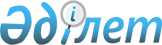 Об утверждении Единого тарифно-квалификационного справочника работ и профессий рабочих (выпуск 64)Приказ Министра труда и социальной защиты населения Республики Казахстан от 1 ноября 2012 года № 422-ө-м. Зарегистрирован в Министерстве юстиции Республики Казахстан 23 ноября 2012 года № 8098

      В соответствии со статьей 125 Трудового Кодекса Республики Казахстан в целях установления сложности определенных видов работ, присвоения квалификационных разрядов рабочим и определения правильных наименований профессий рабочих, ПРИКАЗЫВАЮ:



      1. Утвердить прилагаемый Единый тарифно-квалификационный справочник работ и профессий рабочих (выпуск 64).



      2. Департаменту труда и социального партнерства (Сарбасов А. А.) в установленном законодательством порядке обеспечить государственную регистрацию настоящего приказа в Министерстве юстиции Республики Казахстан и его официальное опубликование.



      3. Контроль за исполнением настоящего приказа возложить на вице-министра труда и социальной защиты населения Республики Казахстан Ахметова С. А.



      4. Настоящий приказ вводится в действие по истечении десяти календарных дней после дня его первого официального опубликования.      Министр                                    С. Абденов

Утвержден                 

приказом Министра труда и        

социальной защиты населения       

Республики Казахстан          

от 1 ноября 2012 года № 422-ө-м    

Единый тарифно-квалификационный справочник

работ и профессий рабочих (выпуск 64) 

Раздел 1. Общие положения

      1. Единый тарифно-квалификационный справочник (далее - ЕТКС) выпуск 64 состоит из разделов: «Общие механизированные работы в растениеводстве, водном и лесном хозяйстве», «Работы в защищенном грунте», «Работы по уходу за многолетними насаждениями», «Работы в кормопроизводстве», «Работы по гидромелиорации и луговодству», «Транспортные и погрузочно-разгрузочные работы», «Общие ручные работы в растениеводстве, водном и лесном хозяйстве», «Работы в полеводстве», «Работы в овощеводстве (закрытый грунт)», «Работы в овощеводстве (открытый грунт)», «Работы в садоводстве», «Работы в виноградарстве», «Работы по возделыванию субтропических культур», «Работы по возделыванию эфиромасличных и лекарственных культур», «Работы в цветоводстве и озеленении», «Работы по агролесомелиорации и в лесном хозяйстве», «Хозяйственные работы», «Характеристика работ профессий рабочих в растениеводстве, водном и лесном хозяйстве», «Работы и профессии рабочих в животноводстве».



      2. Его разработка вызвана изменением технологии производства, возрастанием роли научно – технического прогресса в производственной деятельности, повышением требований к уровню квалификации, общеобразовательной и специальной подготовке рабочих, качеству, конкурентоспособности продукции на внутреннем и внешнем рынках, а также изменением содержания труда.



      3. Настоящий выпуск состоит из четырех частей. В разделах первой части помещены механизированные работы, выполняемые в растениеводстве, водном и лесном хозяйстве тракторами, прицепными, навесными, самоходными машинами и орудиями, сгруппированными в зависимости от мощности двигателя и тягового класса в три группы для которых установлены тарифные разряды с учетом сложности выполнения однотипных видов работ.



      4. Все тарифицируемые работы, содержащиеся в разделах первой и второй части данного выпуска, размещены в технологической последовательности их выполнения. Однотипные работы объединены в позиции, имеющие свои порядковые номера. Специфические работы выделены в самостоятельные разделы.



      5. В разделе третьей части приведены характеристики работ профессий рабочих в растениеводстве, водном и лесном хозяйстве. Четвертая часть содержит раздел: «Работы и профессии рабочих в животноводстве», состоящий из тарифно-квалификационных характеристик и тарифных разрядов профессий рабочих в животноводстве.



      6. Разряды работ установлены по их сложности без учета условий труда (за исключением экстремальных случаев, влияющих на уровень сложности труда и повышающих требования к квалификации исполнителя). Тарифно-квалификационная характеристика каждой профессии имеет два раздела. Раздел «Характеристика работ» содержит описание работ, которые должен уметь выполнять рабочий. В разделе «Должен знать» содержатся основные требования, предъявляемые к рабочему в отношении специальных знаний, а также знаний положений, инструкций и других руководящих материалов, методов и средств, который рабочий должен применять.



      7. В тарифно-квалификационных характеристиках приводится перечень работ, наиболее типичных для данного разряда профессии рабочего. Этот перечень не исчерпывает всех работ, которые может и должен выполнять рабочий. Администрация организации может разрабатывать и утверждать по согласованию с профсоюзным комитетом или иными, уполномоченными работниками, представительным органом дополнительный перечень работ, соответствующих по сложности их выполнения тем, которые содержатся в тарифно-квалификационных характеристиках профессий рабочих соответствующих разрядов.



      8. Кроме работ, предусмотренных в разделе «Характеристика работ», рабочий должен выполнять работы по приемке и сдаче смены, уборке рабочего места, приспособлений, инструмента, а также по содержанию их в надлежащем состоянии, ведению установленной технической документации.



      9. Наряду с требованиями к теоретическим и практическим знаниям, содержащимся в разделе «Должен знать», рабочий должен знать: правила по охране труда, производственной санитарии и противопожарной безопасности; правила пользования средствами индивидуальной защиты; требования, предъявляемые к качеству выполняемых работ (услуг); виды брака и способы его предупреждения и устранения; производственную сигнализацию; способы рациональной организации труда на рабочем месте.



      10. Рабочий более высокой квалификации помимо работ, перечисленных в его тарифно-квалификационной характеристике, должен уметь выполнять работы, предусмотренные тарифно-квалификационными характеристиками рабочих более низкой квалификации, а также руководить рабочими более низких разрядов этой же профессии. В связи с этим работы, приведенные в тарифно-квалификационных характеристиках профессий более низких разрядов, в характеристиках более высоких разрядов, как правило, не приводятся.



      11. Тарифно-квалификационные характеристики работ и профессий рабочих разработаны применительно к восьмиразрядной тарифной сетке. При заполнении трудовой книжки рабочего, а также при изменении тарифного разряда, наименование его профессии записывается в соответствии с ЕТКС.



      12. Тарифно-квалификационные характеристики профессий являются обязательными при тарификации работ и присвоении квалификационных разрядов рабочим в организациях независимо от форм их собственности и организационно-правовых форм, где имеются производства и виды работ, указанные в настоящих разделах, кроме особо оговоренных случаев. 



      13. В целях удобства пользования, ЕТКС предусматривает алфавитный указатель в приложении, содержащий наименования профессий рабочих, диапазон разрядов и нумерацию страниц.



      14. Перечень наименований профессий рабочих, предусмотренных разделом «Работы и профессии рабочих в животноводстве», с указанием их наименований по действовавшему разделу ЕТКС приведен в приложении 2 к настоящему ЕТКС. 

Часть 1.

Механизированные работы в сельском, водном и лесном хозяйстве

Группы тракторов, экскаваторов, бульдозеров, погрузчиков, комбайнов и других самоходных машин для дифференциации тарифных разрядов работ

I группа

      Колесные тракторы тягового класса до 1,4 и мощностью двигателя до 58,8 кВт (80 л.с.) – МТЗ-50, МТЗ-80, МТЗ-80Х, МТЗ-82, МТЗ-82р, ЮМЗ-6Л, ЮМЗ-6КЛ, ВТЗ-45, Т-40А, Т-40АМ, Т-40АНМ, Т-30, Т-80А, Т-30А, Т-25А, СШ-28, Т-16М, Т-16ММЧ, СШ-0611, Т-16МТ, ЛТЗ-60А, ЛТЗ-60АВ, КСС-2,6, АП-100 «Простор», «Универсал 445-V» (Румыния), а также погрузчики и другие машины с аналогичной мощностью двигателя.

II группа

      Тракторы тягового класса от 1,4 до 3 (включительно) и мощностью двигателя: гусеничных – до 73,5 кВт (100 л.с.), колесных – от 58,8 до 95,5 кВт (от 80 до 130 л.с.) – МТЗ-100, МТЗ-102, ДТ-75Н, ДТ-75МВ, ДТ-75В, ДТ-75БВ, Т-70С, ЛХТ-55, ТДТ-55, Т-54В-С3 «Болгар», ТДТ-60, ТДТ-75; экскаваторы ЭТЦ-202Б, ЭТЦ-163, ЭО-2621В, ЭО-3211Д, ЭО-3322Д, Э-304Д, ЭТЦ-165А, Э-304В, ЭТЦ-161, ЭО-3322А, ЭТР-162, Т-3М, Э-1015А, ЭО-432, ЭО-3122, ЭО-3332А, ЭО-3321, ЭО-3323, ЭО-4111В, ЭО-4321А, а также бульдозеры, погрузчики, комбайны и другие машины с аналогичной мощностью двигателя.

III группа

      Тракторы тягового класса свыше 3 и мощностью двигателя: гусеничных-73,6 кВт (100 л.с.) и выше, колесных – 95,5 кВт (130 л.с.) и выше Т-130, Т-130-1, Т-130Б, Т-130БГ-3, Т-130МБГ, Т-130МГ, Т-130МГ-5, Т-150КН, ДТ-175С, ДТ-175Т, Т-4А, ВТ-100, ЛТЗ-155, ТЛТ-100, ЛХТ-100, ЛХТ-4, ТТ-4, К-700А, К-701, К-701М, К-702, К-703, Т-100, Т-100М, Т-180Г, Т-330, ДЭТ-250М, Т-100МБ; экскаваторы МТП-72, МТП-71А, Д-659А, ЭТР-201Б, ЭТР-204, ЭТР-132, ЭТР-134, ЭТР-224А, ЭО-611БС, Э-10011Д, ЭТР-172, Э-652Б, ЭО-4121, ЭО-4124, ЭО-4111В, ЭО-4121Б, ЭО-5116, ЭО-5124, ЭО-6123, ЭО-7111В, ЭКГ-4У, ЭКГ-5А, ЭТЦ-252А; Джон Дир, Массейс Фергюсон; комбайны зерноуборочные (Дон-1500, Енисей-1200), картофелеуборочные, свеклоуборочные, кукурузоуборочные; погрузчики, бульдозеры и другие машины с аналогичной мощностью двигателя. 

Раздел 2. Общие механизированные работы в растениеводстве,

водном и лесном хозяйстве

1. Обработка почвы

Параграф 1. Обработка почвы

      15. Пахота отвальная и безотвальная:



      старопахотных земель, целины, залежи, пласта многолетних трав; плантажная и ярусная вспашка под закладку лесных и многолетних насаждений; вспашка расчищенных лесных площадей, лугов, осушенных болот и других сельскохозяйственных угодий без внесения аммиачной воды



      I группа тракторов и других машин – 5 разряд



      II группа тракторов и других машин – 6 разряд



      III группа тракторов и других машин – 7 разряд



      с одновременным внесением аммиачной воды



      I группа тракторов и других машин – 6 разряд



      II группа тракторов и других машин – 7 разряд



      III группа тракторов и других машин – 7 разряд



      16. Пахота поперек склона с образованием валиков, микролиманов и борозд на склонах свыше 10 

о



      I группа тракторов и других машин -6 разряд



      II группа тракторов и других машин - 7 разряд



      III группа тракторов и других машин - 7 разряд



      17. Перепашка, обработка почвы плоскорезами, глубокорыхлителями с сохранением стерни и растительности



      I группа тракторов и других машин - 5 разряд



      II группа тракторов и других машин - 6 разряд



      III группа тракторов и других машин - 7 разряд



      18. Безотвальная обработка, культивация предпосевная и сплошная, дискование, лущение навесными и прицепными орудиями, чизелевание и фрезерование без внесения аммиачной воды



      I группа тракторов и других машин – 3 разряд



      II группа тракторов и других машин – 4 разряд



      III группа тракторов и других машин – 5 разряд



      - с одновременным внесением аммиачной вод



      I группа тракторов и других машин – 4 разряд



      II группа тракторов и других машин – 5 разряд



      III группа тракторов и других машин – 6 разряд



      19. Боронование посевов зерновых, картофеля и других культур



      I группа тракторов и других машин – 4 разряд



      II группа тракторов и других машин – 5 разряд



      III группа тракторов и других машин – 6 разряд



      20. Снегозадержание, обвалование участков полей для задержания талых вод



      I группа тракторов и других машин – 3 разряд



      II группа тракторов и других машин – 4 разряд



      III группа тракторов и других машин – 5 разряд



      21. Боронование пахоты, лугов, пастбищ, предпосевное прикатывание почвы, прикатывание посевов, пластов, осушенных болот, измельчение почвенных глыб, шлейфование и малование пахоты, закрытие влаги орудиями с ротационными рабочими органами



      I группа тракторов и других машин – 3 разряд



      II группа тракторов и других машин – 4 разряд



      III группа тракторов и других машин – 5 разряд



      22. Нарезка гряд под овощные и другие культуры, полей на загоны



      I группа тракторов и других машин – 5 разряд



      II группа тракторов и других машин – 6 разряд



      III группа тракторов и других машин – 7 разряд

2. Приготовление и внесение удобрений

Параграф 1. Приготовление и внесение удобрений

      23. Дробление минеральных удобрений, известковых и других пород на специальных дробилках, тракторами на бетонных площадках



      I группа тракторов и других машин – 3 разряд



      II группа тракторов и других машин – 3 разряд



      III группа тракторов и других машин – 4 разряд



      24. Просеивание известковых и других пород на механическом грохоте



      I группа тракторов и других машин – 3 разряд



      По II группе и III группе не тарифицируется



      25. Заготовка, буртование и складирование торфяной крошки торфоуборочными машинами и бульдозерами



      I группа тракторов и других машин – 3 разряд



      II группа тракторов и других машин – 4 разряд



      III группа тракторов и других машин – 5 разряд



      26. Приготовление и складирование торфонавозных и других компостов: добавление, перемешивание минеральных удобрений, навоза, торфа; буртование, штабелевание компостов бульдозерами, скреперами, смесителями и погрузчиками



      I группа тракторов и других машин – 4 разряд



      II группа тракторов и других машин – 5 разряд



      III группа тракторов и других машин – 5 разряд



      27. Разбивка буртов промерзшего навоза и компостов



      I группе не тарифицируется



      II группа тракторов и других машин – 5 разряд



      III группа тракторов и других машин – 6 разряд



      28. Внесение (разбрасывание) навоза, торфа, компостов из штабелей и куч, извести, минеральных удобрений, органоминеральных смесей в почву специальными машинами



      I группа тракторов и других машин – 4 разряд



      II группа тракторов и других машин – 5 разряд



      III группа тракторов и других машин – 5 разряд



      29. Внесение в почву внекорневой подкормки растений:



      - жидких удобрений и навозной жижи



      I группа тракторов и других машин – 4 разряд



      II группа тракторов и других машин – 5 разряд



      III группа тракторов и других машин – 6 разряд



      - аммиачной воды или жидкого аммиака



      I группа тракторов и других машин – 5разряд



      II группа тракторов и других машин – 6 разряд



      III группа тракторов и других машин – 6 разряд

3. Подготовка семян, посев и посадка

Параграф 1. Подготовка семян, посев и посадка

      30. Очистка и сортировка семян зерновых, бобовых, трав, свеклы, льна, конопли, масличных, овощных и других культур специальными машинами и на механизированных линия



      I группа тракторов и других машин – 4 разряд



      II группе и III группе не тарифицируется



      31. Калибровка, инкрустирование, обработка защитно – стимулирующими препаратами семян свеклы, кукурузы, подсолнечника и других культур машинами и на механизированных линиях



      I группа тракторов и других машин – 3 разряд



      II группе и III группе не тарифицируется



      32. Механизированная нарезка черенков некоторых культур



      I группа тракторов и других машин – 3 разряд



      II группе и III группе не тарифицируется



      33. Обслуживание картофелесортировальных пунктов



      I группа тракторов и других машин – 4 разряд



      II группе и III группе не тарифицируется



      34. Обслуживание машин и агрегатов при протравливании посевного и посадочного материала



      I группа тракторов и других машин – 4 разряд



      II группе и III группе не тарифицируется



      35. Лазерная обработка семян, обработка посадочного материала бактериальными препаратами и другие виды обработки



      I группа тракторов и других машин – 3 разряд



      II группе и III группе не тарифицируется



      36.Посев и посадка сельскохозяйственных культур, включая плодово - ягодные и древесно-кустарниковые породы



      I группа тракторов и других машин – 6разряд



      II группа тракторов и других машин – 6 разряд



      III группа тракторов и других машин – 7 разряд



      37. Механизированная загрузка сеялок и сажалок



      I группа тракторов и других машин – 3 разряд



      II группа тракторов и других машин – 4 разряд



      III группе не тарифицируется



      38. Нарезка борозд, гребней для посадки картофеля, рассады овощных и других культур



      I группа тракторов и других машин – 4 разряд



      II группа тракторов и других машин – 4 разряд



      III группа тракторов и других машин – 5 разряд



      39. Заделка клубней картофеля с использованием культиватора



      I группа тракторов и других машин – 4 разряд



      II группа тракторов и других машин – 4 разряд



      III группе не тарифицируется



      40. Раскрытие траншей силоса, сенажа, буртов картофеля, кагатов с корнеплодами маточной свеклы, моркови и других культур с помощью бульдозера, экскаватора, других машин и орудий



      I группа тракторов и других машин – 3 разряд



      II группа тракторов и других машин – 4 разряд



      III группа тракторов и других машин – 5 разряд



      41. Выборка из буртов и траншей картофеля, маточных корней свеклы и кормовых корнеплодов специальной машиной



      I группа тракторов и других машин – 4 разряд



      II группа тракторов и других машин – 5 разряд



      III группе не тарифицируется

4. Уход за посевами и посадками сельскохозяйственных культур

Параграф 1. Уход за посевами и посадками сельскохозяйственных культур

      42. Сплошное рыхление почвы до и после появления всходов свеклы, моркови и других культур



      I группа тракторов и других машин – 4 разряд



      II группа тракторов и других машин – 4 разряд



      III группа тракторов и других машин – 5 разряд



      43. Боронование, обработка междурядий, рыхление, окучивание пропашных культур (засыпка почвой сорняков в защитных зонах и рядках):



      - без подкормки



      I группа тракторов и других машин – 4 разряд



      II группа тракторов и других машин – 4 разряд



      III группа тракторов и других машин – 5 разряд



      - с подкормкой



      I группа тракторов и других машин – 5 разряд



      II группа тракторов и других машин – 5 разряд



      III группа тракторов и других машин – 6 разряд



      44. Формирование густоты всходов растений, букетировка и прореживание всходов свеклы, хлопчатника, кенафа и других культур



      I группа тракторов и других машин – 5 разряд



      II группа тракторов и других машин – 6 разряд



      III группе не тарифицируется

5. Защита и химическая обработка растений

Параграф 1. Защита и химическая обработка растений

      45. Механизированное приготовление, закачивание (загрузка, заливка) химических и биологических средств защиты растений и отравленных приманок



      I группа тракторов и других машин – 5 разряд



      II группа тракторов и других машин – 5 разряд



      III группе не тарифицируется



      46. Влажная дезинфекция и дезинсекция складов и хранилищ с использованием аэрозольных



      I группа тракторов и других машин – 5 разряд



      II группе и III группе не тарифицируется



      47. Окапывание при помощи специальной машины посевов некоторых культур ловчими канавками, сверление ловчих колодцев в канавках



      I группа тракторов и других машин – 3 разряд



      II группа тракторов и других машин – 4 разряд



      III группе не тарифицируется



      48. Обработка посевов сельскохозяйственных культур и многолетних насаждений против вредителей, болезней и сорняков (опрыскивание или опыливание), специальная обработка некоторых сельскохозяйственных культур дефолиантами и досикантами, обработка аэрозолями многолетних насаждений



      I группа тракторов и других машин – 6 разряд



      II группа тракторов и других машин – 6 разряд



      III группе не тарифицируется

6. Уборка зерновых, зернобобовых, кукурузы, масличных и других



культур

Параграф 1. Уборка зерновых, зернобобовых, кукурузы, масличных и



других культур

      49. Косьба зерновых, зернобобовых, семенников свеклы, масличных и других культур в валки жатками с шириной захвата:



      - до 6 м



      I группа тракторов и других машин – 4 разряд



      II группа тракторов и других машин – 5 разряд



      III группе не тарифицируется



      - свыше 6 м



      I группе не тарифицируется



      II группа тракторов и других машин – 6 разряд



      III группа тракторов и других машин – 6 разряд



      50. Прямое комбайнирование зерновых, семенников трав, корнеплодов, овощных культур; скашивание в валки, подбор и обмолот валков комбайнами (с измельчением или без измельчения соломы)



      I группе не тарифицируется



      II группа тракторов и других машин – 6 разряд



      III группа тракторов и других машин – 7 разряд



      51. Уборка сорго, джугары, семенников капусты, моркови и других высокостебельных культур специальной машиной



      I группа тракторов и других машин – 5 разряд



      II группе и III группе не тарифицируется



      52. Уборка зеленого горошка, вики, гороха и других культур валковыми косилками и универсальными жатками:



      - скашивание



      I группа тракторов и других машин – 4 разряд



      II группа тракторов и других машин – 5 разряд



      III группе не тарифицируется



      - подбор и обмолот валков комбайнами



      I группе не тарифицируется



      II группа тракторов и других машин – 6 разряд



      III группа тракторов и других машин – 6 разряд



      53.Уборка кукурузы на зерно в полной и молочно-восковой спелости с отделением початков, а также с измельчением стеблей для силосования:



      - прицепными машинами



      I группа тракторов и других машин – 5 разряд



      II группа тракторов и других машин – 5 разряд



      III группе не тарифицируется



      - самоходными комбайнами



      I группе II и группе не тарифицируется



      III группа тракторов и других машин – 7 разряд



      54. Работа машиниста на очистке початков кукурузы



      I группа тракторов и других машин – 2 разряд



      II группе и III группе не тарифицируется



      55. Уборка арахиса и фасоли специальной машиной с укладкой в валки



      I группа тракторов и других машин – 5 разряд



      II группе и III группе не тарифицируется



      56. Уборка кунжута с вязкой в снопы и укладкой в суслоны



      I группа тракторов и других машин – 4 разряд



      II группе и III группе не тарифицируется



      57. Обмолот валков зерновых, зернобобовых, технических культур, початков кукурузы, семенников сахарной свеклы и других культур, многолетних и однолетних трав молотилками и самоходными комбайнами, оборудованными специальными приспособлениями



      I группа тракторов и других машин – 3 разряд



      II группа тракторов и других машин – 5 разряд



      III группа тракторов и других машин – 5 разряд



      58. Лущение бобов арахиса специальной машиной



      I группа тракторов и других машин – 2 разряд



      II группе и III группе не тарифицируется



      59. Обмолот кунжута из суслонов



      I группа тракторов и других машин – 4 разряд



      II группе и III группе не тарифицируется



      60. Буртование, активная сушка и передвижение зерна и семян различных культур зернопультами, транспортерами и погрузчиками



      I группа тракторов и других машин – 2 разряд



      II группа тракторов и других машин – 3 разряд



      III группе не тарифицируется



      61. Послеуборочная доработка зерна, семян сахарной свеклы и некоторых других культур на механизированных поточных линиях зерноочистительных пунктов производительностью:



      - до 20 т/ч



      I группа тракторов и других машин – 3 разряд



      II группе и III группе не тарифицируется



      - более 20 т/ч



      I группа тракторов и других машин – 4 разряд



      II группа тракторов и других машин – 5 разряд



      III группе не тарифицируется



      62. Обслуживание механизированных зерноочистительных пунктов, упаковочных линий на очистке, сортировке, сушке, подработке и затаривании зерна, кукурузы, семян и другой продукции



      I группа тракторов и других машин – 5 разряд



      II группе и III группе не тарифицируется



      63. Затаривание зерна, упаковка в мешки и коробки на специальных машинах, упаковочных линиях:



      - без зашивки мешков



      I группа тракторов и других машин – 1 разряд



      II группе и III группе не тарифицируется



      - с зашивкой мешков специальной машиной



      I группа тракторов и других машин – 2 разряд



      II группе и III группе не тарифицируется



      64. Сушка зерна, семян зернобобовых, бобовых, подсолнечника, сахарной свеклы, масличных культур, льна, конопли, овощных, бахчевых, трав, древесно-кустарниковых пород и других:



      на сушилках и специальных машинах



      I группа тракторов и других машин – 4 разряд



      II группа тракторов и других машин – 5 разряд



      III группе не тарифицируется

7. Уборка хлопка-сырца

Параграф 1. Уборка хлопка-сырца

      65. Предуборочная планировка поворотных полос грейдером



      I группе не тарифицируется



      II группа тракторов и других машин – 5 разряд



      III группа тракторов и других машин – 6 разряд



      66. Первый и второй машинный сбор хлопка- сырца



      I группа тракторов и других машин – 7 разряд



      II группе и III группе не тарифицируется



      67. Уборка курака и подбор хлопка- сырья после машинной уборки



      I группа тракторов и других машин – 4 разряд



      II группе и III группе не тарифицируется



      68. Очистка хлопка-сырца, курака машинного сбора, подборка с земли и его тепловая сушка



      I группа тракторов и других машин – 3 разряд



      II группе и III группе не тарифицируется



      69. Корчевка стеблей хлопчатника специальными машинами, подборка и вывозка на обочину участка тракторными волокушками



      I группа тракторов и других машин – 3 разряд



      II группе и III группе не тарифицируется

8. Уборка сахарной свеклы и других корнеплодов

Параграф 1. Уборка сахарной свеклы и других корнеплодов

      70. Уборка ботвы косилками- измельчителями и ботвоуборочными машинами с одновременной погрузкой в транспортное средство



      I группа тракторов и других машин – 3 разряд



      II группа тракторов и других машин – 4 разряд



      III группе не тарифицируется



      71. Предуборочное послойное рыхление междурядий специальными культиваторами



      I группа тракторов и других машин – 3 разряд



      II группа тракторов и других машин – 4 разряд



      III группа тракторов и других машин – 5 разряд



      72. Подкапывание, подпахивание скобами и специальными машинами сахарной свеклы и других корнеплодов



      I группа тракторов и других машин – 4 разряд



      II группа тракторов и других машин – 5 разряд



      III группе не тарифицируется



      73. Уборка сахарной свеклы в сочетании с доочисткой ее головок и других корнеплодов с одновременной погрузкой в транспортное средство или укладкой в валок:



      - прицепными, навесными корнеуборочными машинами, комбайнами



      I группа тракторов и других машин – 5 разряд



      II группа тракторов и других машин – 5 разряд



      III группе не тарифицируется



      - самоходными корнеуборочными машинами, комбайнами



      I группа тракторов и других машин – 6 разряд



      II группа тракторов и других машин – 6 разряд



      III группе не тарифицируется



      74. Подбор корнеплодов из валков с погрузкой в транспортное средство или бункер – накопитель



      I группа тракторов и других машин – 4 разряд



      II группа тракторов и других машин – 4 разряд



      III группе не тарифицируется



      75. Погрузка корнеплодов из временных кагатов в транспортное средство



      I группа тракторов и других машин – 4 разряд



      II группа тракторов и других машин – 4 разряд



      III группе не тарифицируется



      76. Доочистка и сортировка корней маточной свеклы на сортировочных столах и механизированных линиях с укладкой в траншеи на зимнее хранение



      I группа тракторов и других машин – 4 разряд



      II группе и III группе не тарифицируется

9. Уборка эфиромасличных и лекарственных культур

Параграф 1. Уборка эфиромасличных и лекарственных культур

      77. Уборка кориандра, ноготков лекарственных, базилика, мускатного шалфея, мяты перечной, аниса, фенхеля и других культур:



      - комбайном с приспособлением



      I группе не тарифицируется



      II группа тракторов и других машин – 6 разряд



      III группе не тарифицируется



      -комбайном с загрузкой в контейнер



      I группе не тарифицируется



      II группа тракторов и других машин – 6 разряд



      III группе не тарифицируется



      - жаткой с приспособлением и косилками



      I группа тракторов и других машин – 4 разряд



      II группе и III группе не тарифицируется



      78. Подбор валков мяты с измельчением



      I группа тракторов и других машин – 5 разряд



      II группе и III группе не тарифицируется



      79. Сушка мяты на специальных машинах



      I группа тракторов и других машин – 4 разряд



      II группе и III группе не тарифицируется



      80. Подбор и обмолот валков кориандра, аниса, тмина, фенхеля комбайнами



      I группа тракторов и других машин – 6 разряд



      II группа тракторов и других машин – 6 разряд



      III группе не тарифицируется



      81. Подрезка растений лаванды и их омолаживание



      I группа тракторов и других машин – 5 разряд



      II группе и III группе не тарифицируется



      82. Уборка соцветий лаванды лавандоуборочной машиной



      I группа тракторов и других машин – 6 разряд



      II группе и III группе не тарифицируется



      83. Срез кустов лаванды с измельчением и разбрасыванием срезанной массы, раскорчевка и вычесывание корневищ



      I группа тракторов и других машин – 5 разряд



      II группе и III группе не тарифицируется



      84. Механизированная обрезка кустов розы



      I группе не тарифицируется



      II группа тракторов и других машин – 6 разряд



      III группе не тарифицируется



      85. Механизированная уборка эфиромасличных культур с применением контейнеров



      I группа тракторов и других машин – 6 разряд



      II группа тракторов и других машин – 6 разряд



      III группе не тарифицируется



      86. Уборка соломы, стягивание копен соломы



      I группа тракторов и других машин – 3 разряд



      II группа тракторов и других машин – 4 разряд



      III группе не тарифицируется



      87. Сбор рожков спорыньи машиной



      I группа тракторов и других машин – 6 разряд



      II группе и III группе не тарифицируется

10. Уборка и переработка льна-долгунца

Параграф 1. Уборка и переработка льна-долгунца

      88. Теребление льна комбайнами с одновременным расстилом или вязкой снопов



      I группа тракторов и других машин – 5 разряд



      II группа тракторов и других машин – 5 разряд



      III группе не тарифицируется



      89. Подбор и оборачивание тресты и соломы льна из ленты



      I группа тракторов и других машин –5 разряд



      II группе и III группе не тарифицируется



      90. Сушка льняного вороха на сушильном пункте



      I группа тракторов и других машин – 4 разряд



      II группе и III группе не тарифицируется



      91.Обмолот льновороха молотилками-веялками



      I группа тракторов и других машин – 4 разряд



      II группе и III группе не тарифицируется



      92. Доведение семян льна до посевной кондиции (сушка и очистка)



      I группа тракторов и других машин – 4 разряд



      II группе и III группе не тарифицируется



      93.Теребление льна льнотеребилками с одновременным его расстилом



      I группа тракторов и других машин – 5 разряд



      II группе и III группе не тарифицируется



      94. Ворошение льна-долгунца в ленте



      I группа тракторов и других машин – 3 разряд



      II группе и III группе не тарифицируется



      95. Оборачивание тресты льна в ленте



      I группа тракторов и других машин – 3 разряд



      II группе и III группе не тарифицируется



      96. Подбор тресты в ленте с вязкой в снопы льноуборщиками



      I группа тракторов и других машин – 5 разряд



      II группе и III группе не тарифицируется



      97. Погрузка снопов с последующим их обмолотом



      I группа тракторов и других машин – 5 разряд



      II группе и III группе не тарифицируется.



      98. Сушка тресты льна в сушилках



      I группа тракторов и других машин – 4 разряд



      II группе и III группе не тарифицируется



      99. Обработка тресты льна на мяльно- трепальных агрегатах



      I группа тракторов и других машин – 5 разряд



      II группе и III группе не тарифицируется

11. Уборка и переработка конопли

Параграф 1. Уборка и переработка конопли

      100. Уборка зеленцовой и семенной конопли жаткой:



      - с расстилом в ленты



      I группа тракторов и других машин – 4 разряд



      II группе и III группе не тарифицируется



      - с вязкой в снопы



      I группа тракторов и других машин – 5 разряд



      II группе и III группе не тарифицируется



      101. Уборка конопли комбайном с обмолотом семенников и вязкой стеблей в снопы



      I группа тракторов и других машин – 6 разряд



      II группе и III группе не тарифицируется



      102. Подбор конопли из лент коноплеподборщиком



      I группе не тарифицируется



      II группа тракторов и других машин– 5 разряд



      III группа тракторов и других машин– 6 разряд



      104.Очесывание зеленцовой конопли специальными машинами



      I группа тракторов и других машин – 3 разряд



      II группе и III группе не тарифицируется



      105. Обмолот семенной конопли специальными машинами



      I группа тракторов и других машин – 4 разряд



      II группе и III группе не тарифицируется



      106. Очистка семян на семяочистительных машинах



      I группа тракторов и других машин – 3 разряд



      II группе и III группе не тарифицируется



      107. Загрузка камеры сушилки, сушка тресты конопли в сушильно-паровой установке



      I группа тракторов и других машин – 3 разряд



      II группе и III группе не тарифицируется



      108. Обработка тресты конопли на мяльно-трепальном агрегате



      I группа тракторов и других машин – 5 разряд



      II группе и III группе не тарифицируется



      109. Загрузка и выемка соломки конопли из мочильных ям



      I группа тракторов и других машин – 4 разряд



      II группе и III группе не тарифицируется

12. Уборка и переработка кенафа и джута

Параграф 1. Уборка и переработка кенафа и джута

      110. Уборка зеленцового и семенного кенафа жаткой



      I группа тракторов и других машин – 4 разряд



      II группе и III группе не тарифицируется



      111. Обмолот семенного кенафа и джута



      I группа тракторов и других машин – 4 разряд



      II группе и III группе не тарифицируется



      112. Очистка семян кенафа и джута



      I группа тракторов и других машин – 3 разряд



      II группе и III группе не тарифицируется

13. Уборка картофеля

Параграф 1. Уборка картофеля

      113. Скашивание ботвы ботвоудалителями и косилками с измельчением



      I группа тракторов и других машин – 3 разряд



      II группа тракторов и других машин – 4 разряд



      III группе не тарифицируется



      114. Уборка картофеля:



      Картофелекопателями



      I группа тракторов и других машин – 4 разряд



      II группа тракторов и других машин – 5 разряд



      III группе не тарифицируется



      прицепными комбайнами



      I группа тракторов и других машин – 6 разряд



      II группа тракторов и других машин – 6 разряд



      III группе не тарифицируется



      115. Загрузка картофеля в хранилища и бурты, выгрузка специальными машинами



      I группа тракторов и других машин – 4 разряд



      II группа тракторов и других машин – 5 разряд



      III группе не тарифицируется

14. Уборка овощей и бахчевых культур

Параграф 1. Уборка овощей и бахчевых культур

      116. Уборка ранней кочанной и цветной капусты, томатов, огурцов, баклажанов, перца и других овощей специальными машинами



      I группа тракторов и других машин – 4 разряд



      II группа тракторов и других машин – 5 разряд



      III группе не тарифицируется



      117. Уборка томатов, кочанной капусты и огурцов комбайнами



      I группа тракторов и других машин – 6 разряд



      II группа тракторов и других машин – 6 разряд



      III группе не тарифицируется



      118. Сбор овощей с помощью универсальной платформы



      I группа тракторов и других машин – 4 разряд



      II группе и III группе не тарифицируется



      119. Уборка лука-репки специальными машинами



      I группа тракторов и других машин – 4 разряд



      II группа тракторов и других машин – 5 разряд



      III группе не тарифицируется



      120. Обслуживание сортировально-очистительных пунктов на послеуборочной обработке и сортировке овощей



      I группа тракторов и других машин – 4 разряд



      II группе и III группе не тарифицируется



      121. Мойка семенников овощных культур, выделение семян томатов, огурцов и бахчевых на моечных, семявыделительных и других машинах



      I группа тракторов и других машин – 2 разряд



      II группе и III группе не тарифицируется



      122.Сортировка лука и чеснока на специальных машинах



      I группа тракторов и других машин – 2 разряд



      II группе и III группе не тарифицируется

15. Уборка табака и махорки

Параграф 1. Уборка табака и махорки

      123. Вершкование табака



      I группа тракторов и других машин – 3 разряд



      II группе и III группе не тарифицируется



      124. Уборка махорки



      I группа тракторов и других машин – 5 разряд



      II группе и III группе не тарифицируется



      125. Плющение стеблей махорки



      I группа тракторов и других машин – 3 разряд



      II группе и III группе не тарифицируется



      126. Сушка и сортировка табака и махорки на специальных установках и линиях



      I группа тракторов и других машин – 4 разряд



      II группе и III группе не тарифицируется



      127. Закрепление листьев табака на шнур машиной



      I группа тракторов и других машин – 2 разряд



      II группе и III группе не тарифицируется



      128. Прессование листьев табака



      I группа тракторов и других машин – 3 разряд



      II группе и III группе не тарифицируется 

Раздел 3. Работы в защищенном грунте

16. Подготовка грунта

Параграф 1. Подготовка грунта

      129. Вспашка, рыхление и планировка почвы в теплицах различными орудиями



      I группа тракторов и других машин – 4 разряд



      II группа тракторов и других машин – 5 разряд



      III группе не тарифицируется



      130. Механизированный подъем или укладка регистров на грунт



      I группа тракторов и других машин – 4 разряд



      II группе и III группе не тарифицируется



      131. Укладка полиэтиленовых труб почвенного обогрева



      I группа тракторов и других машин – 4 разряд



      II группе и III группе не тарифицируется



      132. Химическая дезинфекция (стерилизация) почвы с использованием специального агрегата



      I группа тракторов и других машин – 4 разряд



      II группе и III группе не тарифицируется



      133. Заготовка торфа, дерновой земли, навоза и компоста, послойная укладка, перемешивание и укрытие, перебивка биотоплива экскаватором или другими машинами



      I группа тракторов и других машин – 4 разряд



      II группа тракторов и других машин – 5 разряд



      III группа тракторов и других машин – 5 разряд



      134. Нарезка борозд (под калачи, тюки) трактором с бороздоделом



      I группа тракторов и других машин – 4 разряд



      II группа тракторов и других машин – 5 разряд



      III группе не тарифицируется



      135.Уплотнение биотоплива трактором или самовозгорании (осенью или зимой)



      I группе не тарифицируется



      II группа тракторов и других машин – 3 разряд



      III группе тракторов и других машин – 4 разряд



      136. Измельчение и просеивание грунта и питательной смеси специальными машинами



      I группа тракторов и других машин – 4 разряд



      II группе и III группе не тарифицируется



      137. Механизированная очистка от земли, снега и перегноя (с одновременной погрузки или без погрузки в транспортное средство) парников и теплиц



      I группа тракторов и других машин – 4 разряд



      II группа тракторов и других машин – 5 разряд



      III группе не тарифицируется



      138. Выгрузка отработанного компоста специальными машинами



      I группа тракторов и других машин – 4 разряд



      II группе и III группе не тарифицируется



      139. Набивка камер теплиц и парников компостом, биотопливом и землей



      I группа тракторов и других машин – 4 разряд



      II группе и III группе не тарифицируется



      140. Послойное выталкивание грунта из теплиц



      I группа тракторов и других машин – 4 разряд



      II группа тракторов и других машин – 5 разряд



      III группе не тарифицируется



      141. Внесение минеральных и органических удобрений в теплицах



      I группа тракторов и других машин – 4 разряд



      II группе и III группе не тарифицируется



      142. Механизированная пинцировка саженцев лаванды в парниках



      I группа тракторов и других машин – 5 разряд



      II группе и III группе не тарифицируется



      143. Механизированная посадка лука в теплицах



      I группа тракторов и других машин – 5 разряд



      II группе и III группе не тарифицируется



      144. Механизированная уборка зеленого лука в теплицах



      I группа тракторов и других машин – 4 разряд



      II группе и III группе не тарифицируется



      145.Натягивание и съем пленки специальными машинами



      I группа тракторов и других машин – 3 разряд



      II группе и III группе не тарифицируется



      146. Дезинфекция теплиц и грунта с использованием тракторных опрыскивателей



      I группа тракторов и других машин – 5 разряд



      II группе и III группе не тарифицируется



      147. Опыливание и опрыскивание растений ядохимикатами от вредителей и болезней



      I группа тракторов и других машин – 6 разряд



      II группа тракторов и других машин – 6 разряд



      III группе не тарифицируется



      148. Опрыскивание растений стимулятором роста



      I группа тракторов и других машин – 5 разряд



      II группа тракторов и других машин – 5 разряд



      III группе не тарифицируется

17. Приготовление компостов и покровной почвы

Параграф 1. Приготовление компостов и покровной почвы

      149. Перебивка специальными машинами компостного пласта с увлажнением



      I группа тракторов и других машин – 5 разряд



      II группа тракторов и других машин – 6 разряд



      III группе не тарифицируется



      150. Внесение гипса в компостный пласт специальными машинами



      I группа тракторов и других машин – 4 разряд



      II группа тракторов и других машин – 4 разряд



      III группе не тарифицируется



      151. Смешивание торфа с мергелем, известью, мелом и другими компонентами, перемешивание покровной почвы с увлажнением при помощи специальной машины или бульдозера (экскаватора)



      I группа тракторов и других машин – 3 разряд



      II группа тракторов и других машин – 4 разряд



      III группа тракторов и других машин – 5 разряд 

Раздел 4. Работы по уходу за многлетними насаждениями

18. Сады, питомники, ягодники, плантации декоративных и лесных



насаждений

Параграф 1. Сады, питомники, ягодники, плантации декоративных и



лесных насаждений

      152. Корчевка деревьев, пней, кустарников, декоративных и лесозащитных насаждений, их уборка после корчевки



      I группа тракторов и других машин – 4 разряд



      II группа тракторов и других машин – 5 разряд



      III группа тракторов и других машин – 6 разряд



      153. Планировка участка под закладку садов, питомников и других многолетних насаждений



      I группа тракторов и других машин – 4 разряд



      II группа тракторов и других машин – 5 разряд



      III группа тракторов и других машин – 6 разряд



      154. Устройство террас на склонах гор, оврагов и балок крутизной не более 100 тракторами и землеройными машинами



      I группа тракторов и других машин – 4 разряд



      II группа тракторов и других машин – 5 разряд



      III группа тракторов и других машин – 6 разряд



      155. Копка ям для посадки саженцев плодовых деревьев, древесных, кустарниковых пород и других насаждений землеройными машинами



      I группа тракторов и других машин – 4 разряд



      II группа тракторов и других машин – 5 разряд



      III группе не тарифицируется



      156. Глубокая вспашка земель:



      - без боронования



      I группа тракторов и других машин – 4 разряд



      II группа тракторов и других машин – 5 разряд



      III группа тракторов и других машин – 6 разряд



      - с одновременным боронованием



      I группа тракторов и других машин – 5 разряд



      II группа тракторов и других машин – 5 разряд



      III группа тракторов и других машин – 6 разряд



      157. Глубокое предпосадочное или предплантажное рыхление почвы, рыхление тяжелых каменистых и террасных почв



      I группе не тарифицируется



      II группа тракторов и других машин – 5 разряд



      III группа тракторов и других машин – 6 разряд



      158. Выкопка сеянцев и саженцев плодовых деревьев, винограда, древесных и кустарниковых пород и другого посадочного материала специальными плугами



      I группа тракторов и других машин – 4 разряд



      II группа тракторов и других машин – 5 разряд



      III группе не тарифицируется



      159. Выкопка крупноразмерного посадочного материала экскаватором, выкопочной лопатой или гидробуром



      I группа тракторов и других машин – 4 разряд



      II группа тракторов и других машин – 5 разряд



      III группа тракторов и других машин – 6 разряд



      160. Прикопка посадочного материала для хранения землей с использованием бульдозера или трактора с плугом



      I группа тракторов и других машин – 3 разряд



      II группа тракторов и других машин – 4 разряд



      III группе нетарифицируется



      161. Подготовка почвы плугами с одновременным посевом семян и посадкой деревьев и кустарников на вырубках, гарях, прогалинах, песках и неудобных землях



      I группа тракторов и других машин – 5 разряд



      II группа тракторов и других машин – 5 разряд



      III группа тракторов и других машин – 6 разряд



      162.Дискование, боронование борозд и полос в садах, виноградниках и на плантациях лесных культур перед посадкой



      I группа тракторов и других машин – 3 разряд



      II группа тракторов и других машин – 4 разряд



      III группа тракторов и других машин – 5 разряд



      163. Рыхление почвы в междурядьях садов, виноградников, в рядках полос и грядок питомников и других насаждений с внесением и без внесения минеральных удобрений



      I группа тракторов и других машин – 4 разряд



      II группа тракторов и других машин – 5 разряд



      III группе нетарифицируется



      164. После посадочный полив многолетних насаждений с подвозкой воды тракторными тележками и автоцистернами



      I группа тракторов и других машин – 3 разряд



      II группа тракторов и других машин – 4 разряд



      III группе нетарифицируется



      165. Выкопка рассады ягодных культур специальными машинами



      I группа тракторов и других машин – 5 разряд



      II группе и III группе не тарифицируется



      166. Механизированная обрезка и прореживание кроны плодовых и других пород деревьев и кустарников



      I группа тракторов и других машин – 4 разряд



      II группа тракторов и других машин – 4 разряд



      III группе нетарифицируется



      167. Уборка плодов и ягод комбайнами или специальными машинами



      I группа тракторов и других машин – 4 разряд



      II группа тракторов и других машин – 5 разряд



      III группе нетарифицируется



      168. Сгребание веток с междурядий сада или межквартальных дорог культиваторами, навесными волокушами



      I группа тракторов и других машин – 2 разряд



      II группа тракторов и других машин – 3 разряд



      III группе нетарифицируется



      169. Обслуживание специальных линий и машин по сортировке, калибровке и упаковке плодов



      I группа тракторов и других машин – 4 разряд



      II группе и III группе не тарифицируется

19. Плантации винограда

Параграф 1. Плантации винограда

      170. Установка столбов для устройства шпалер специальными машинами



      I группа тракторов и других машин – 4 разряд



      II группа тракторов и других машин – 5 разряд



      III группе нетарифицируется



      171. Механизированное натягивание шпалерной проволоки



      I группа тракторов и других машин – 4 разряд



      II группа тракторов и других машин – 4 разряд



      III группе нетарифицируется



      172. Вспашка почвы в междурядьях с нарезкой поливных борозд



      I группа тракторов и других машин – 4 разряд



      II группа тракторов и других машин – 5 разряд



      III группе нетарифицируется



      173. Раскорчевка виноградников



      I группа тракторов и других машин – 4 разряд



      II группа тракторов и других машин – 5 разряд



      III группе нетарифицируется



      174. Съем лозы со шпалеры лозосъемником



      I группа тракторов и других машин – 3 разряд



      II группе и III группе не тарифицируется



      175. Сбор и удаление лозы из междурядий



      I группа тракторов и других машин – 2 разряд



      II группе и III группе не тарифицируется



      176. Укладка виноградной лозы лозоукладчиком



      I группа тракторов и других машин – 4 разряд



      II группе и III группе не тарифицируется



      177. Укрытие кустов винограда землей с одновременной укладкой лозы после предварительного чизелевания междурядий



      I группа тракторов и других машин – 4 разряд



      II группа тракторов и других машин – 5 разряд



      III группе нетарифицируется



      178. Пневматическое раскрытие кустов винограда от земли



      I группа тракторов и других машин – 5 разряд



      II группа тракторов и других машин – 6 разряд



      III группе нетарифицируется



      179. Нарезка борозд с одновременной фумигацией почвы для посадки прививок и сеянцев в школки



      I группа тракторов и других машин – 4 разряд



      II группа тракторов и других машин – 5 разряд



      III группе нетарифицируется



      180. Механизированная прививка черенков винограда



      I группа тракторов и других машин – 3 разряд



      II группе и III группе не тарифицируется



      181. Механизированная калибровка черенков подвоя и привоя на калибровочных полуавтоматах



      I группа тракторов и других машин – 2 разряд



      II группе и III группе не тарифицируется



      182. Механическая чеканка винограда



      I группа тракторов и других машин – 4 разряд



      II группе и III группе не тарифицируется



      183. Уборка винограда машинами



      I группа тракторов и других машин – 5 разряд



      II группа тракторов и других машин – 6 разряд



      III группе нетарифицируется



      184. Сбор на плантации контейнеров и ковшей с виноградом



      I группа тракторов и других машин – 3 разряд



      II группа тракторов и других машин – 4 разряд



      III группе нетарифицируется

20. Плантации чая и субтропических культур

Параграф 1. Плантации чая и субтропических культур

      185. Шпалерная подрезка чайных кустов специальными машинами



      I группа тракторов и других машин – 5 разряд



      II группе и III группе не тарифицируется



      186.Полутяжелая и тяжелая подрезка чайных кустов специальными машинами на самоходных шасси



      I группа тракторов и других машин – 4 разряд



      II группе и III группе не тарифицируется



      187. Подрезка чайных кустов аппаратами с бензиновым двигателем



      I группа тракторов и других машин – 3 разряд



      II группе и III группе не тарифицируется



      188.Сбор сортового чайного листа специальными машинами



      I группа тракторов и других машин – 6 разряд



      II группе и III группе не тарифицируется



      189.Сбор грубого чайного листа чаеуборочными машинами



      I группа тракторов и других машин – 5 разряд



      II группе и III группе не тарифицируется



      190.Сбор сортового чайного листа при помощи агрегата с приводом от бензинового мотора или электродвигателя



      I группа тракторов и других машин – 5 разряд



      II группе и III группе не тарифицируется



      191. Фумигация чайных кустов специальными машинами на самоходных шасси



      I группа тракторов и других машин – 5 разряд



      II группе и III группе не тарифицируется



      192. Очистка плодов тунга на специальной машине



      I группа тракторов и других машин – 2 разряд



      II группе и III группе не тарифицируется



      193. Укрытие почвенным валом и раскрытие кустов граната



      I группе не тарифицируется



      II группа тракторов и других машин – 5 разряд



      III группе не тарифицируется



      194. Механизированный срез ветвей лавра



      I группа тракторов и других машин – 5 разряд



      II группе и III группе не тарифицируется

21. Плантации хмеля

Параграф 1. Плантации хмеля

      195. Вспашка участка под закладку хмельника и нарезка борозд для посадки хмеля



      I группа тракторов и других машин – 4 разряд



      II группа тракторов и других машин – 5 разряд



      III группа тракторов и других машин – 6 разряд



      196. Вспашка, перепашка междурядий, окучивание на зиму и разокучивание главных корневищ хмеля весной с одновременным внесением удобрений



      I группа тракторов и других машин – 4 разряд



      II группа тракторов и других машин – 5 разряд



      III группа тракторов и других машин – 6 разряд



      197. Культивация междурядий хмеля с одновременным внесением:



      - минеральных удобрений



      I группа тракторов и других машин – 4 разряд



      II группа тракторов и других машин – 5 разряд



      III группе не тарифицируется



      - ядохимикатов, аммиачной воды



      I группа тракторов и других машин – 5 разряд



      II группа тракторов и других машин – 6 разряд



      III группе не тарифицируется



      198. Механизированный плоив хмеля



      I группа тракторов и других машин – 5 разряд



      II группа тракторов и других машин – 6 разряд



      III группе не тарифицируется



      199. Механизированная срезка стеблей хмеля и укладка их на тележку



      I группа тракторов и других машин – 5 разряд



      II группа тракторов и других машин – 6 разряд



      III группе не тарифицируется



      200. Строительство шпалеры для хмельников, подготовка и установка стройматериалов



      I группа тракторов и других машин – 5 разряд



      II группа тракторов и других машин – 6 разряд



      III группе не тарифицируется



      201.Установка столбов и якорей, закрепление тяжей, натягивание и укрепление проволоки к столбам



      I группа тракторов и других машин – 4 разряд



      II группа тракторов и других машин – 4 разряд



      III группа тракторов и других машин – 5 разряд



      202. Уборка хмеля комбайнами



      I группа тракторов и других машин – 6 разряд



      II группа тракторов и других машин – 6 разряд



      III группа тракторов и других машин – 6 разряд



      203. Сушка хмеля на ленточной сушилке



      I группа тракторов и других машин – 5 разряд



      II группе и III группе не тарифицируется



      204. Прессование и упаковка хмеля на гидравлических прессах



      I группа тракторов и других машин – 5 разряд



      II группе и III группе не тарифицируется



      205. Обработка хмеля на механизированных пунктах



      I группа тракторов и других машин – 4 разряд



      II группе и III группе не тарифицируется



      206. Измельчение и гранулирование хмеля



      I группа тракторов и других машин – 4 разряд



      II группе и III группе не тарифицируется 

Раздел 5. Работы в кормопроизводстве

      207. Косьба трав на сено, силос, сенаж, витаминную муку, зеленую подкормку многолетних и однолетних трав, зерновых культур, кукурузы, подсолнечника, а также ботвы картофеля, свеклы и других культур:



      - прицепными комбайнами



      I группа тракторов и других машин – 5 разряд



      II группа тракторов и других машин – 6 разряд



      III группе не тарифицируется



      - самоходными комбайнами



      I группе и II группа не тарифицируется



      III группа тракторов и других машин – 6 разряд



      208. Косьба трав на сено прицепными, навесными и другими косилками



      I группа тракторов и других машин – 4 разряд



      II группа тракторов и других машин – 5 разряд



      III группе не тарифицируется



      209. Косьба трав прицепными, навесными и другими косилками на склонах гор и оврагов



      I группа тракторов и других машин – 5 разряд



      II группа тракторов и других машин – 6 разряд



      III группе не тарифицируется



      210. Транспортировка (доставка) зеленой массы, тюков сена к месту складирования или хранения



      I группа тракторов и других машин – 3 разряд



      II группа тракторов и других машин – 4 разряд



      III группа тракторов и других машин – 4 разряд



      211. Стягивание зеленой массы с бортовых автомашин, прицепов и тележек с помощью торса и специальной сетки



      I группа тракторов и других машин – 3 разряд



      II группа тракторов и других машин – 4 разряд



      III группа тракторов и других машин – 4 разряд



      212. Трамбовка силосной или сенажной массы в траншеях и наземных буртах



      I группе не тарифицируется



      II группа тракторов и других машин – 3 разряд



      III группа тракторов и других машин – 4 разряд



      213. Подгребание зеленой массы во время формирования бурта, силосных емкостей



      I группа тракторов и других машин – 2 разряд



      II группа тракторов и других машин – 3 разряд



      III группа тракторов и других машин – 3 разряд



      214. Ворошение и сгребание травы, сена, соломы и стеблей различных культур боковыми и поперечными граблями, переворачивание валков со сдваиванием, валкованием после косилок – плющилок



      I группа тракторов и других машин – 2 разряд



      II группа тракторов и других машин – 3 разряд



      III группе не тарифицируется



      215. Подбор валков сена и соломы с образованием стогов и скирд



      I группа тракторов и других машин – 4 разряд



      II группа тракторов и других машин – 5 разряд



      III группа тракторов и других машин – 6 разряд



      216. Копнение сена и соломы подборщиками- копнителями и навесными волокушами



      I группа тракторов и других машин – 4 разряд



      II группа тракторов и других машин – 5 разряд



      III группа тракторов и других машин – 6 разряд



      217. Сволакивание сена и соломы тросовыми волокушами



      I группа тракторов и других машин – 4 разряд



      II группа тракторов и других машин – 4 разряд



      III группа тракторов и других машин – 5 разряд



      218. Подбор подвяленной травяной массы из валков, измельчение и погрузка в транспортные средства



      I группа тракторов и других машин – 5 разряд



      II группа тракторов и других машин – 5 разряд



      III группа тракторов и других машин – 6 разряд



      219. Скирдование непрессованного сена, соломы и тюков стогометателями



      I группа тракторов и других машин – 5 разряд



      II группа тракторов и других машин – 5 разряд



      III группа тракторов и других машин – 6 разряд



      220. Механизированная обработка скирд и стогов соломы аммиачной водой



      I группа тракторов и других машин – 5 разряд



      II группа тракторов и других машин – 5 разряд



      III группе не тарифицируется



      221. Прессование сена из валков прицепными и самоходными пресс- подборщиками



      I группа тракторов и других машин – 5 разряд



      II группа тракторов и других машин – 5 разряд



      III группе не тарифицируется



      222. Прессование сена и соломы пресс-подборщиками на стационаре



      I группа тракторов и других машин – 3 разряд



      II группе и III группа не тарифицируется



      223. Подбор и погрузка тюков прессованного сена и соломы тюкоподборщиком



      I группа тракторов и других машин – 5 разряд



      II группа тракторов и других машин – 5 разряд



      III группа тракторов и других машин – 6 разряд



      224. Складирование тюков сена, соломы в хранилищах или на специальных площадках



      I группа тракторов и других машин – 3 разряд



      II группа тракторов и других машин – 4 разряд



      III группа тракторов и других машин – 5 разряд



      225. Резка буртов силоса и сенажа, скирд сена и соломы навесными машинами и скирдорезами



      I группа тракторов и других машин – 5 разряд



      II группа тракторов и других машин – 5 разряд



      III группе не тарифицируется



      226. Приготовление травяной муки, гранул и кормовых брикетов на стационарных установках производительностью:



      - до 1,5 т/ч



      I группа тракторов и других машин – 4 разряд



      II группе и III группе не тарифицируется



      -свыше 1,5 т/ч



      I группа тракторов и других машин – 5 разряд



      II группе и III группе не тарифицируется



      227. Обслуживание агрегатов и установок для досушивания грубых кормов методом активного вентилирования:



      - без подогрева воздушного потока



      I группа тракторов и других машин – 2 разряд



      II группе и III группе не тарифицируется



      - с подогревом воздушного потока



      I группа тракторов и других машин – 3 разряд



      II группе и III группе не тарифицируется 

Раздел 6. Работы по гидромелиорации и луговодсву

      228. Капитальная планировка полей, дорог вдоль оросителей бульдозером, грейдером или планировщиком



      I группа тракторов и других машин – 4 разряд



      II группа тракторов и других машин – 5 разряд



      III группа тракторов и других машин – 6 разряд



      229. Выравнивание поверхности поля волокушей



      I группа тракторов и других машин – 3 разряд



      II группа тракторов и других машин – 4 разряд



      III группа тракторов и других машин – 5 разряд



      230.Заравнивание оросительной сети, ложбин, валов и валиков



      I группа тракторов и других машин – 4 разряд



      II группа тракторов и других машин – 5 разряд



      III группа тракторов и других машин – 6 разряд



      231. Нарезка оросительной сети, поливных борозд, земляных валиков, устройств валов при орошении сточными водами



      I группа тракторов и других машин – 4 разряд



      II группа тракторов и других машин – 5 разряд



      III группа тракторов и других машин – 6 разряд



      232. Нарезка трактором со специальными орудиями щелей для проведения влагозарядковых поливов



      I группе не тарифицируется



      II группа тракторов и других машин – 5 разряд



      III группа тракторов и других машин – 5 разряд



      233. Нарезка поливных борозд в междурядьях многолетних насаждений, на широкорядных посевах полевых культур тракторными агрегатами



      I группа тракторов и других машин – 4 разряд



      II группа тракторов и других машин – 4 разряд



      III группа тракторов и других машин – 5 разряд



      234. Очистка ирригационной сети от наносов и растительности:



      - экскаваторами



      I группа тракторов и других машин – 5 разряд



      II группа тракторов и других машин – 5 разряд



      III группа тракторов и других машин – 6 разряд



      - гидромониторными установками, земснарядами, землечерпалками



      I группе не тарифицируется



      II группа тракторов и других машин – 6 разряд



      III группа тракторов и других машин – 6 разряд



      235. Полив сельскохозяйственных культур, питомников, лугов, пастбищ, лесных и декоративных насаждений с использованием дождевальных установок, смонтированных на тракторах и дождевальных установок типа «Фрегат», «Ока», «Волжанка», «Кубань» и других



      I группа тракторов и других машин – 5 разряд



      II группа тракторов и других машин – 6 разряд



      III группа тракторов и других машин – 6 разряд



      236. Механизированная укладка и сборка трубопроводов



      I группа тракторов и других машин – 4 разряд



      II группа тракторов и других машин – 4 разряд



      III группе не тарифицируется



      237. Устройство канав и постоянной поливной (оросительной) сети



      I группа тракторов и других машин – 4 разряд



      II группа тракторов и других машин – 5 разряд



      III группа тракторов и других машин – 6 разряд



      238.Пахота с одновременным кротованием для дренажа



      I группе не тарифицируется



      II группа тракторов и других машин – 5 разряд



      III группа тракторов и других машин – 6 разряд



      239. Поделка микролиманов тракторными агрегатами



      I группа тракторов и других машин – 4 разряд



      II группа тракторов и других машин – 5 разряд



      III группа тракторов и других машин – 6 разряд



      240. Работа машиниста на насосных станциях:



      -стационарных



      I группа тракторов и других машин – 3 разряд



      II группе и III группе не тарифицируется



      - плавучих



      I группа тракторов и других машин – 4 разряд



      II группе и III группе не тарифицируется



      - передвижных



      I группа тракторов и других машин – 5 разряд



      II группе и III группе не тарифицируется



      241. Сооружение осушительных каналов экскаватором или канавокопателем



      I группе не тарифицируется



      II группа тракторов и других машин – 5 разряд



      III группа тракторов и других машин – 6 разряд



      242.Очистка осушительных и оросительных каналов от наносов и растительности



      I группа тракторов и других машин – 4 разряд



      II группа тракторов и других машин – 5 разряд



      III группа тракторов и других машин – 6 разряд



      243. Разравнивание грунта, вынутого из каналов при их очистке



      I группа тракторов и других машин – 4 разряд



      II группа тракторов и других машин – 5 разряд



      III группа тракторов и других машин – 5 разряд



      244. Поделка дрен специальной дренажной машиной



      I группе не тарифицируется



      II группа тракторов и других машин – 5 разряд



      III группа тракторов и других машин – 6 разряд



      245. Промывка дрен и коллекторов, очистка смотровых колодцев на дренах специальными машинами



      I группа тракторов и других машин – 4 разряд



      II группа тракторов и других машин – 5 разряд



      III группе не тарифицируется



      246.Устройство дренажа из асбоцементных гончарных, полиэтиленовых и других труб экскаватором и дреноукладчиками



      I группе не тарифицируется



      II группа тракторов и других машин – 6 разряд



      III группа тракторов и других машин – 6 разряд



      247. Ремонт дрен специальным агрегатом



      I группе не тарифицируется



      II группа тракторов и других машин – 5 разряд



      III группе не тарифицируется



      248. Устройство временных канав и борозд тракторным плугом для отвода поверхностных вод



      I группа тракторов и других машин – 4 разряд



      II группа тракторов и других машин – 5 разряд



      III группа тракторов и других машин – 5 разряд



      249. Прокладка магистральных осушительных и оросительных каналов, рытье картовых канав экскаваторами и канавокопателями



      I группе не тарифицируется



      II группа тракторов и других машин – 5 разряд



      III группа тракторов и других машин – 6 разряд



      250. Срезка кустарников и мелколесья кусторезами и бульдозерами



      I группе не тарифицируется



      II группа тракторов и других машин – 5 разряд



      III группа тракторов и других машин – 6 разряд



      251. Вспашка поверхностного слоя торфяников и осушенных земель



      I группа тракторов и других машин – 4 разряд



      II группа тракторов и других машин – 5 разряд



      III группа тракторов и других машин – 6 разряд



      252. Дискование пластов после вспашки торфяников и осушенных земель и рыхление верхнего слоя почвы



      I группа тракторов и других машин – 3 разряд



      II группа тракторов и других машин – 4 разряд



      III группа тракторов и других машин – 5 разряд



      253. Заготовка, штабелевание и складирование торфяной крошки торфоуборочными машинами и бульдозерами



      I группа тракторов и других машин – 4 разряд



      II группа тракторов и других машин – 5 разряд



      III группа тракторов и других машин – 5 разряд



      254..Сгребание наносного мусора на заливных лугах и пастбищах



      I группа тракторов и других машин – 3 разряд



      II группа тракторов и других машин – 4 разряд



      III группе не тарифицируется



      255. Вспашка осушенных болот, чистых и расчищенных лугов кустарниково- болотными плугами



      I группе не тарифифцируется



      II группа тракторов и других машин – 5 разряд



      III группа тракторов и других машин – 6 разряд



      256. Засыпка воронок, траншей, котлованов бульдозерами, шлейфование, фрезерование, дискование тяжелыми боронами



      I группа тракторов и других машин – 4 разряд



      II группа тракторов и других машин – 5 разряд



      III группа тракторов и других машин – 6 разряд



      257. Корчевка на лугах пастбищах кустарников, пней со стягиванием их на обочины и в валы



      I группа тракторов и других машин – 4 разряд



      II группа тракторов и других машин – 5 разряд



      III группа тракторов и других машин – 6 разряд



      258. Удаление землистых и осоковых кочек



      I группа тракторов и других машин – 4 разряд



      II группа тракторов и других машин – 4 разряд



      III группа тракторов и других машин – 5 разряд



      259. Планировка лугов и пастбищ специальными агрегатами



      I группа тракторов и других машин – 5 разряд



      II группа тракторов и других машин – 5 разряд



      III группа тракторов и других машин – 6 разряд 

Раздел 7. Транспортные и погрузочно-разгрузочные работы

      260. Перевозка семенного, посадочного материала, сена, зерна, овощей и другой сельскохозяйственной продукции, животных, птицы, навоза, торфа, компостов, земли, извести, минеральных удобрений, горюче- смазочных и других материалов при работе с одним прицепом или без прицепа



      I группа тракторов и других машин – 2 разряд



      II группа тракторов и других машин – 3 разряд



      III группа тракторов и других машин – 4 разряд



      261. При работе с двумя и более прицепами



      I группа тракторов и других машин – 3 разряд



      II группа тракторов и других машин – 4 разряд



      III группа тракторов и других машин – 5 разряд



      262.Перевозка сена и соломы специальными стоговозами



      I группе и II группе не тарифицируется



      III группа тракторов и других машин – 6 разряд



      263. Загрузка и перевозка силосно-сенажной массы, картофеля, овощей, кукурузы и других культур при комбайновой уборке



      I группа тракторов и других машин – 3 разряд



      II группа тракторов и других машин – 4 разряд



      III группа тракторов и других машин – 5 разряд



      264.Закачивание, перевозка и разливка навозной жижи, жидкого аммиака, аммиачной воды, сточных вод, раствора химикатов, нефтепродуктов, фекальной массы и других вредных для организма жидкостей



      I группа тракторов и других машин – 5 разряд



      II группа тракторов и других машин – 5 разряд



      III группа тракторов и других машин – 6 разряд



      265. Перевозка техники и других тяжеловесных грузов на тракторах с прицепами- тяжеловозами



      I группе не тарифицируется



      II группа тракторов и других машин – 5 разряд



      III группа тракторов и других машин – 5 разряд



      266. Погрузка и разгрузка экскаваторами и тракторными погрузчиками ядохимикатов, отравленных приманок, навоза, торфа, силоса, сенажа и других сельскохозяйственных грузов



      I группа тракторов и других машин – 4 разряд



      II группа тракторов и других машин – 5 разряд



      III группа тракторов и других машин – 6 разряд



      267. Буксировка автомашин, тракторов и других транспортных средств и агрегатов



      I группа тракторов и других машин – 3 разряд



      II группа тракторов и других машин – 4 разряд



      III группа тракторов и других машин – 5 разряд 

Часть II

Ручные работы в сельском, вводом и лесном хозяйистве 

Раздел 8. Общие ручные работы в растениеводстве, водном и

лесном хозяйстве

22. Задержание снега и талых вод

Параграф 1. Задержание снега и талых вод

      268. Расстановка, укрепление и уборка щитов, снопов из камыша, соломы и других материалов для снегозадержания - 3 разряд



      269. Переноска щитов при снегозадержании с их сортировкой и укладкой- 3 разряд



      270..Очистка скирд, деревьев, крыш от снега, укладка снега в бурты и укрытие их навозом, опилками - 4 разряд



      271.Работы по подготовке к весеннему паводку- 5 разряд



      272. Задержание талых вод 6



      273. Притенение снега в приствольных кругах плодовых деревьев (навозом, торфом) -4 разряд



      274. Трамбовка снега в садах и питомниках-4 разряд

23. Подготовка почвы к посеву посадке

Параграф 1. Подготовка почвы к посеву посадке

      275. Вспашка, нарезка дернового пласта конными плугами-6 разряд



      276. Боронование, культивация, шлейфование конными орудиями-4 разряд



      277. Развозка навоза по полю с разбрасыванием-5 разряд



      278. Управление рабочим скотом на полевых работах-3 разряд



      279. Разравнивание участка (поля) вручную с разбрасыванием земли(планировки) – 5 разряд



      280. Рыхление вручную, разбивка комьев и разравнивание земли перед посадкой



      281. Разбивка участка, плантации под посев, посадку и установку шпалер:



      - при ровным рельефе -3 разряд



      -на склонах с устройством и ремонтом террас- 4 разряд



      282. Планирование и прямолинейная разбивка участка с установкой колышков в гнезда (отметить дороги, защищенные полосы, оросители, сеть) - 5 разряд



      283. Разрушение почвенной корки конной (ротационной) мотыгой, прикатывание почвы - 4 разряд

24. Приготовление и внесение удобрений

Параграф 1. Приготовление и внесение удобрений

      284. Складирование, перевозка и перекидка навоза, торфа, компостов, минеральных удобрений, мелко раздробленной извести и других рыхлых масс - 5 разряд



      285.Обслуживание машин по дроблению минеральных удобрений-4 разряд



      286.Загрузка самолетов минеральными удобрениями -4 разряд



      287.Оправка и укрытие буртов, штабелей и куч удобрений - 3 разряд



      288. Уплотнение навоза при самовозгорании - 2 разряд



      289. Перебивка и дробление:



      -промерзшего навоза и земли -4 разряд



      - талого навоза, торфа и земли -3 разряд



      290. Дробление и просеивание минеральных удобрений и извести - 5 разряд



      291. Просеивание торфа, золы, песка и других сыпучих масс - 4 разряд



      292. Смешивание нескольких видов минеральных удобрений - 5 разряд



      293. Выкачивание навозной жижи, забор аммиачной воды, раствора химикатов и фекальной массы, внесение их в почву при обработке посевов и насаждений - 6 разряд



      294. Приготовление компостов, растворов жидких органических и минеральных удобрений - 5 разряд



      295. Подкормка растений, внесение в почву органоминеральных смесей, органических и минеральных удобрений - 5 разряд



      296. Внесение торфа в лунки - 3 разряд

25. Подготовка семян и посадочного материала

Параграф 1. Подготовка семян и посадочного материала

      297. Очистка и сортировка семян - 5 разряд



      298. Закладка посевного и посадочного материала для яровизации, закалки, стратификации и проращивания - 4 разряд



      299. Скарификация семян-4 разряд



      300. Воздушно-тепловой обогревов семян-3 разряд



      301. Протравливание на машинах семян зерновых, технических, овощных, бахчевых, кормовых и цветочных культур-6 разряд



      302. Дражирование и обработка семян бактериальными удобрениями и микроэлементами, смешивание семян с сыпучей средой-5 разряд



      303. Замачивание семян (с загрузкой и выгрузкой) -4 разряд



      304. Промывка семян в соляном растворе-5 разряд



      305. Выборка посадочного материала, картофеля, овощей, корнеплодов и других культур из буртов, траншей и хранилищ-4 разряд



      306. Резка крупных картофеля и корневищ для посадки расщепление и стимулирующий надрез клубней и луковиц с сортировкой и очисткой-4 разряд



      307. Обработка ядохимикатами посадочных клубней и луковиц-6 разряд



      308. Заготовка черенков для окулировки, прививки и посадки плодовых, ягодных, декоративных и других культур-6 разряд



      309. Временная прикопка корневищ и саженцев перед посадкой-4 разряд



      310. Сортировка и подготовка посадочного материала винограда, плодово - ягодных, декоративных и лесных культур-5 разряд

26. Посев и посадка

Параграф 1. Посев и посадка

      311. Маркировка поля конными орудиями для посева и посадки-4 разряд



      312. Разбивка поля на делянки плугом или окучником-4 разряд



      313. Нарезка и заделка борозд плугом или окучником при посадке картофеля, сеянцев, саженцев и корневищ-5 разряд



      314. Завалка черенков плугом при посадке-5 разряд



      315. Маркировка поля вручную под посев и посадку, поделка борозд и лунок-4 разряд



      316. Поделка гряд вручную-4 разряд



      317. Оправка:



      -гряд перед посевом и посадкой, прикатывание деревянными катками-3 разряд



      - растений после механизированной посадки-3 разряд



      318. Заправка сеялок и сажалок семенами и минеральными удобрениями, подноска и подача посадочного материала на рассадопосадочные и лесопосадочные машины-4 разряд



      319. Работа на сеялках, сажалках, рассадопосадочных и лесопосадочных машинах при посеве зерновых, технических, овощных, кормовых культур, посадке картофеля, рассады, сеянцев, саженцев, черенков и другого посадочного материала-5 разряд



      320. Посев, подсев, заделка семян вручную; посадка, подсадка, высадка, раскладывание по лункам, бороздам картофеля, корнеплодов, луковиц, корневищ, рассады, семенников овощных и других культур -4 разряд



      321. Пикировка рассады и сеянцев овощных, плодовых цветочных культур в ящиках, на стеллажах и в школку -4 разряд



      322. Набор, подноска и раскладка рассады, сеянцев, саженцев, черенков и другого посадочного материала-3 разряд



      323. Полив из лейки, ведра или шланга овощных и других культур во время посева, посадки, подсадки и ухода за растениями-4 разряд



      324. Обрезка корней и крон саженцев, сеянцев, дичков и декоративных кустарников перед посадкой-4 разряд



      325. Обмакивание корней саженцев, сеянцев и дичков в навозно-глиняную болтушку, разноска их по местам посадки и раскладка по ямам-3 разряд



      326. Обработка стимуляторами роста черенков ягодных и декоративных культур перед посадкой-2 разряд



      327. Посадка и подсадка винограда, хмеля, плодово-ягодных, субтропических, декоративных и лесных культур:



      - сеянцами, дичками, черенками и отводками- 5 разряд



      - саженцами-6 разряд



      328. Выкопка и посадка саженцев крупноразмерного посадочного материала гидробуром-5 разряд



      329. Выкопка однолетних и двухлетних саженцев-4 разряд



      330. Работа сигнальщика при обработке посевов, копке ям на посадке многолетних насаждений, аэросеве, устройстве террас на склонах и других работах-2 разряд

27. Уход за посевами и насаждениями

Параграф 1. Уход за посевами и насаждениями

      331. Мульчирование почвы, посевов сельскохозяйственных, лесных и других культур-3 разряд



      332. Охрана посевов от птиц-1 разряд



      333.Ручная прополка:



      -сплошных посевов зерновых и технических культур, сахарной свеклы, овощных и других пропашных культур при слабой и средней засоренности- 4 разряд



      - технических, овощных и других культур при сильной засоренности-5 разряд



      - рисовых полей, залитых водой-6 разряд



      334. Рыхление, шаровка, мотыжение почвы в междурядьях и лунках на посевах, в садах питомниках-4 разряд



      335. Разработка букетов, прореживание, проверка технических, овощных, бахчевых и других культур-4 разряд



      336.Окучивание и разокучивание пропашных, плодово- ягодных, лекарственных и других культур-5 разряд



      337. Оправка растений после рыхления междурядий-2 разряд



      338. Видовая прополка и удаление цветущих растений- 3 разряд



      339. Сортовая прочистка зерновых, технических, семенников овощных и других культур-5 разряд



      340. Обкашивание косой или ручной косилкой посевов, посадок, меж, границ и каналов-5 разряд



      341. Сбор и вынос сорняков с полей и их сжигание-3 разряд



      342. Искусственное опыление:



      - зерновых и кормовых культур-2 разряд



      -кукурузы, технических, овощных культур и винограда-4 разряд



      343. Притенение головок цветной капусты и сеянцев после пикировки-1 разряд



      344. Подвязывание растений или раскладка плетей овощных, бахчевых и других культур-4 разряд



      345. Выборка рассады для пикировки-3 разряд



      346. Прищипывание (пинцировка), пасынкование, вершкование технических, овощных, бахчевых и других культур;



      Обломка зеленых побегов плодово-ягодных и субтропических культур, винограда, хмеля, розы, лаванды; вырезка побегов утолщения, подрезка верхушек растений ручной косой-4 разряд



      347. Чеканка хмеля, хлопчатника и других культур-4 разряд



      348. Укладка лозы винограда, веток розы и других культур для выращивания отводков-5 разряд



      349. Подвязка к шпалерам, кольям и сеткам, заводка на поддержки виноградных лоз, хмеля, ветвей плодовых деревьев, кустарников и цветочных растений-4 разряд



      350. Омолаживание винограда. розы, лаванды, тутовых деревьев, бамбуковых плантаций и кустов ягодников (спиливание штамбов у основания кроны, срезка кустов на заданную высоту)- 3 разряд



      351. Отделение отводков айвы мотыгой-3 разряд



      352. Формирование и обрезка кустов винограда, ягодников, розы, лаванды, декоративных, лекарственных и других растений-4 разряд



      353. Вырезка поросли, слабых, сухих и поломанных побегов плодовых, ягодных и декоративных культур-2 разряд



      354. Сбор и вынос сучьев, веток и листьев лозы на виноградниках, хмельниках, в садах, на земляничных плантациях-1 разряд



      355. Пригибание и пришпиливание крючками стланцев плодовых деревьев и ягодных кустов--3 разряд



      356. Укладка отводков с засыпкой канав-2 разряд



      357. Работа по предохранению от заморозков плодовых и субтропических деревьев, винограда, хмеля, ягодников, декоративных, лекарственных и других растений:



      - укрытие на зиму-3 разряд



      -снятие укрытий и разборка каркасов-2 разряд

28. Орошение и осушение

Параграф 1. Орошение и осушение

      358. Устройство оголовков временных оросителей и водовыпускных борозд, оправка их после нарезки-4 разряд



      359. Работы по обслуживанию землеройных машин при сооружении осушительных каналов-4 разряд



      360. Установка на ирригационной сети простейших устройств для пропуска воды (сифонов, щитков, трубок из различных материалов) -4 разряд



      361. Поливы:



      - вегетационный всех сельскохозяйственных культур, промывной и влагозарядковый по бороздам, напуском по полосам-6 разряд



      - промывной и влагозарядковый по чекам и чашам-5 разряд



      362. Вспомогательные работы при эксплуатации насосной передвижной станции, укладке и сборке трубопроводов-3 разряд



      363. Очистка от наилений, мусора, болотной и водной растительности и мелкий ремонт ирригационной сети и лесоосушительных каналов, планировка откосов-4 разряд



      364. Очистка от заиления и наносов труб-переездов диаметром до 1 м-4 разряд



      365. Ремонт ирригационной сети, лиманов, дренажа, смена и ремонт устьев-4 разряд



      366. Текущий ремонт гидромелиоративных сооружений и дорог-4 разряд

29. Защита растений

Параграф 1. Защита растений

      367. Приготовление смесей и растворов химических средств защиты растений и биопрепаратов, отравленных приманок-4 разряд



      368. Опыливание и опрыскивание растений химическими и биологическими средствами защиты-5 разряд



      369. Окапывание посевов технических, овощных и других культур канавками - 2 разряд



      370.Внесение в канавки пестицидов на посевах технических, овощных ленных культур и винограда -4 разряд



      371. Фумигация кустов чая, черенков, сеянцев и сажанцев-5 разряд



      372. Дезинфекция и обеззараживание помещений, машин и почвы в защищенном грунте-4 разряд



      373. Разбрасывание отравленных приманок, раскладывание энтомофагов, фитофагов-2 разряд



      374. Сверление ловчих ям на посевах технических, овощных и других культур-2 разряд



      375. Расстановка капканов и ручной отлов сусликов, кротов, водяных крыс и других вредителей-3 разряд



      376. Сбор гусениц и других личинок вредителей сельскохозяйственных и лесных культур, снятие зимних гнезд вредителей, сверка ветвей, зараженных кольчатым шелкопрядом, сгребание лесной подстилки и опавших листьев в садах-1 разряд



      377. Обмазка саженцев плодовых деревьев раствором против грызунов-2 разряд



      378. Заготовка и подвязка на штамбах плодовых деревьев ловчих поясов из соломы и стружек, накладка клеевых колец и контроль за ними, нефтевание яйцекладок-1 разряд



      379. Очистка штамбов и скелетных ветвей плодовых деревьев-2 разряд



      380. Обвязка штамбов плодовых деревьев на зиму-2 разряд



      381. Снятие обвязок с плодовых деревьев-1 разряд



      382. Взятие почвенных проб для учета вредителей и болезней растений

30.Уборка урожая

Параграф 1. Уборка урожая

      383. Косьба:



      - ручная-6разряд



      - с помощью ручных косилок с механическим приводом-5 разряд



      384. Работа прицепщика на прицепных машинах и орудиях-4 разряд



      385. Заготовка перевясел для вязки снопов-1 разряд



      386. Вязка снопов зерновых, технических и других культур с укладкой их в суслоны, крестцы и бабки -3 разряд



      387. Подноска и укладка снопов в суслоны, крестцы, бабки и установка конусов-2 разряд



      388. Сушка и переворачивание валков, снопов, оправка упавших суслонов, бабок и конусов-2 разряд



      389. Работа по обслуживанию молотилок на обмолоте зерновых, технических и других культур-4 разряд



      390. Работы по обслуживанию зерноочистительных и зерносушильных машин и агрегатов-3 разряд



      391. Машинная очистка от оберток и обмолот початков кукурузы-2 разряд



      392. Обмолот снопов вручную-3 разряд



      393. Ворошение:



      - сена, соломы-2 разряд



      - риса в валках-3 разряд



      394.Подгребание и копнение сена, соломы, кормовых, зерновых и технических культур, разваливание копен и валков - 2 разряд



      395. Ручная заправка троса при сволакивание сена, соломы - 1 разряд



      396. Сволакивание копен сена и соломы конной волокушей - 3 разряд



      397. Подпахивание и выпахивание конным плугом картофеля, корней и корневищ овощных, лекарственных и других культур, плодовых и лесных сеянцев и сажанцев - 5 разряд



      398. Укладка сена, соломы в кучки для подъема на стог, скирду простейшими приспособлениями - 3 разряд



      399. Подъем сена, соломы, снопов и других и грузов подъемными приспособлениями - 3 разряд



      400. Подача сена, соломы, снопов зерновых, технических и кормовых культур на стог или скирду, укладка на автотранспорт или тракторные тележки, а также на стогах или скирдах - 4 разряд



      401. Перекидка и разноска сена, соломы, снопов зерновых, технических и кормовых культур при укладке - 3 разряд



      402. Работа скирдоправа на укладке сена, соломы и снопов - 5 разряд



      403. Разборка скирд или стогов - 3 разряд



      404. Срезание, ломка, сбор кистей, корзинок, коробочек, головок, соцветий овощных, технических и других культур со сноской в кучи - 3 разряд



      405. Подбор кистей и корзинок технических культур и початков кукурузы после комбайновой уборки с укладкой в тару или на транспортные средства - 1 разряд



      406. Отбор семенников (маточников) овощных, кормовых, технических и цветочных культур, очистка их от листьев, корешков и земли - 3 разряд



      407. Уборка огурцов, томатов и капусты в открытом грунте, парниках и теплицах - 3 разряд



      408. Выборочная и сплошная уборка овощей при помощи тракторной тележки и платформы - 3 разряд



      409. Сбор, срезка зелени овощей (салата, шпината, щавеля, лука-пера и других культур) - 3 разряд



      410. Уборка картофеля, овощей и технических культур на комбайнах и специальных машинах (обслуживание) - 4 разряд



      411. Выборка и подборка картофеля, сахарной свеклы, кормовых корнеплодов и корневищ после распашки плугом, выкопки картофелекопателем или свеклоподъемником - 3 разряд



      412. Очистка сахарной свеклы и других корнеплодов от ботвы и земли - 2 разряд



      413. Сбор картофеля и корнеплодов после перепашки поля плугом или боронования - 2 разряд



      414. Съем плодов с деревьев семечковых и косточковых пород, субтропических культур - 3 разряд



      415. Сбор ягод - 3 разряд



      416. Выборочный и сплошной сбор винограда столовых и технических сортов с подноской - 3 разряд



      417. Подача корзин при съеме плодов с деревьев - 1 разряд



      418. Сортировка и калибровка луковиц, корнеплодов, корневищ, початков кукурузы, семечковых и косточковых плодов, винограда и ягод с укладкой в тару - 2 разряд



      419. Сортировка мандаринов с укладкой и без укладки в ящики - 2 разряд



      420.Связка решет с плодами в папки, забивка ящиков - 2 разряд



      421. Удаление листьев сеянцев и саженцев перед выкапыванием - 1 разряд



      422. Выкопка посадочного материала плодовых, декоративных и лесных культур - 4 разряд



      423..Выборка за плугом посадочного материала плодово-ягодных, декоративных и лесных культур - 3 разряд



      424. Разбор по сортам посадочного материала плодово-ягодных, декоративных и других культур - 4 разряд



      425. Упаковка черенков, сеянцев и саженцев для отправки на дальние расстояния - 2 разряд



      426. Подготовка укорененных черенков лимона к отправке - 3 разряд

31. Доработка и хранение продукции

Параграф 1. Доработка и хранение продукции

      427. Воздушная сушка на токах и площадках:



      - зерна и семян технических культур - 1 разряд



      - луковиц, семян овощных и цветочных культур - 2 разряд



      - лекарственных растений, шишек хмеля и древесно-кустарниковых пород - 4 разряд



      - резка яблок для сушки и их сушка - 4 разряд



      428. Работы на обслуживании агрегатов по приготовлению витаминной травяной муки - 3 разряд



      429. Провеивание зерна, семян технических и других культур на токах - 1 разряд



      430. Перелопачивание и буртование зерна, семян технических и других культур - 2 разряд



      431. Затаривание и растаривание зерна, семян технических и других культу, картофеля, корнеплодов, овощей, плодов и ягод - 2 разряд



      432. Завязывание и зашивка затаренных мешков - 1 разряд



      433. Взвешивание, перенос и укладка затаренных мешков, ящиков, корзин - 3 разряд



      434. Буртование зерна, семян технических и других культур при помощи погрузчиков, зернопультов и других машин - 2 разряд



      435. Обслуживание машин при штабелевание мешков зерна, тюков сена или соломы - 2 разряд



      436. Выделение, промывка, вытирание и сушка семян овощных, бахчевых, плодово-ягодных, лесных и других культур - 3 разряд



      437.Обескрыливание и очистка семян фисташковых и других пород и видов растений на машинах - 3 разряд



      438. Протирка, обескрыливание и просеивание семян вручную - 3 разряд



      439. Буртование картофеля, корнеплодов, овощей и других культур с укрытием соломкой и землей - 3 разряд



      440. Сортировка картофеля, томатов и огурцов на сортировальных агрегатах и очистительных пунктах - 3 разряд



      441. Механизированная вырезка кочерыг, шинкование капусты на машине - 3 разряд



      442. Засыпка картофеля, корнеплодов и укладка овощей в хранилища - 2 разряд



      443. Раскрытие буртов картофеля, корнеплодов и силосных траншей - 3 разряд



      444. Переборка, очистка, мойка и ручная сортировка картофеля, овощей - 2 разряд

32. Погрузочно-разгрузочные и транспортные работы

Параграф 1. Погрузочно-разгрузочные и транспортные работы

      445. Перевозка, погрузка, разгрузка и переноска грузов (доставка и сдача грузов (доставка и сдача грузов в соответствии с сопроводительными документами):



      - навалочных и затаренных, не требующих особой осторожности (зерно, мука, зеленная масса, сено, солома, силос, минеральные удобрения, соль, навоз, торф, компост, земля, глина, песок, графий, щебень, шлак, камень, мел, алебастр, цемент, негашеная известь, гончарные трубы, уголь, дрова, фанера, опилки, пиломатериалы, тара, вода в бочках, лед, снег, металлолом, метал листовой и в болванках, рельсы, балки, трубы стальные, чугунные, проволока и лента в кругах, канаты на катушках и тому подобное) - 3 разряд



      - различных производственных, требующих осторожности (овощи, фрукты, корнеплоды, картофель, посадочный и посевной материал, хлопок, молоко в бидонах, мясо и мясопродукты, рыба, животные, птица, гончарные, чугунные, асбоцементные Трубы, кирпич, черепица, шифер, остекленные парниковые рамы, топливно-смазочные материалы и тому подобное) - 4 разряд



      - громоздких, тяжеловесных и требующих особой осторожности (круглый лес, столбы, шпалы, железобетонные изделия, сельскохозяйственные машины, стекло в ящиках, изделия из стекла, фарфора, упакованные яйца, электролампы, кислота и щелочи в посуде, трупы павших животных, фекалии, навозная жижа, ядохимикаты, гербициды, аммиачная вода и тому подобное) - 5 разряд



      446. Работа возчика, перевозка грузов вьюком - 2 разряд 

Раздел 9. Работы в полеводстве

33. Зерновые и зернобобовые культуры

Параграф 1. Зерновые и зернобобовые культуры

      447. Уборка початков кукурузы (сплошная и выборочная) -3 разряд



      448. Ручное обрушивание початков кукурузы-2 разряд



      449. Сбор стручков зеленного горошка и других бобовых культур-3 разряд



      450. Выборка соломы-старновки-1 разряд

34. Лубяные культуры

Параграф 1. Лубяные культуры

      451. Выборка поскони и уборка матерки конопли - 4 разряд



      452. Ручное теребление льна-долгунца - 4 разряд



      453. Оправка снопов машинной вязки с постановкой в бабки - 2 разряд



      454. Вязка снопов невязи после льнокомбайнов и подборщиков и поправка разостланной ленты - 2 разряд



      455. Горстевая сортировка льносоломки и льнотресты по качеству  - 3 разряд



      456. Загрузка тресты и топлива в сушилку, сушка тресты льна и других культур - 4 разряд



      457. Обработка тресты льна, конопли и других культур на мяльно-трепальных агрегатах - 5 разряд



      458. Срезка стеблей кенафа - 3 разряд



      459. Расстил и подъем лубяных культур с постановкой в конусы - 3 разряд



      460. Переворачивание стеблей лубяных культур на стлище - 2 разряд



      461. Загрузка лубяных культур в водоемы и мочила, переворачивание в период вымочки и их выгрузка - 4 разряд



      462. Выборка остатков осыпи лубяных культур из водоемов - 2 разряд



      463. Загрузка и выгрузка тресты при сушке в ригах - 3 разряд



      464. Уход за сушкой тресты - 3 разряд



      465. Подтрепка волокна лубяных культур после машинной обработки - 3 разряд



      466. Сортировка и подвязка длинного волокна лубяных культур - 3 разряд



      467. Очистка тунга на тунгоуборочной машине - 2 разряд

35. Табак и махорка

Параграф 1. Табак и махорка

      468. Уборка табака и махорки - 3 разряд



      469. Томление листьев табака и махорки - 3 разряд



      470. Укладка махорки в штабеля и перекладка штабелей - 2 разряд



      471. Нанизывание листьев табака на шнуры, промывка листьев табака, нанизывание на шнуры - 2 разряд



      472. Пластовка (разрезание) стеблей махорки - 3 разряд



      473. Раскладывание листьев на транспорте при огневой сушке на сушильно-ферментационной установке - 2 разряд



      474. Сушка табака в сушилках и увлажнение - 3 разряд



      475. Перемещение в сарай и сушилки рам-вагонов с листьями табака - 2 разряд



      476. Подвешивание целых растений табака в сушильном сарае - 2 разряд



      477. Вязка гаванок и гирлянд табака и махорки, накалывание на глицы махорки, их подвешивание и снятие - 2 разряд



      478. Снятие листьев со шнуров, отделение сухих листьев табака от стеблей - 2 разряд



      479. Сортировка табака и махорки по товарным сортам - 3 разряд



      480. Вязка рассортированной махорки в снопики - 2 разряд



      481. Переборка и просев потерти табака - 3 разряд



      482. Упаковка табака и махорки различными способами - 2 разряд

36. Хмель

Параграф 1. Хмель

      483. Открытие и обрезка главных корневищ - 4 разряд



      484. Рамовка хмеля с открытием и закрытием маток, окучиванием и выносом отходов - 4 разряд



      485. Навешивание поддержек, заводка стеблей на поддержки - 3 разряд



      486.Съем стеблей со шпалеры и общипывание шишек хмеля - 3 разряд



      487.Срезка стеблей хмеля, освобождение и сматывание подвесной проволоки в мотки - 3 разряд



      488. Сушка и окуривание хмеля сернистым ангидридом (сульфитация) - 4 разряд



      489. Прессование и упаковка хмеля легкими прессами - 3 разряд

37. Силосные культуры

Параграф 1. Силосные культуры

      490. Ручная вырубка стеблей кукурузы и других культур на силос - 3 разряд



      491. Переноска или подноска травы, ботвы силосной массы - 2 разряд



      492. Ручная резка и погрузка силоса - 3 разряд



      493. Подача силосной массы в силосорезки и другие машины - 3 разряд



      494. Закладка силоса с применением органических кислот - 4 разряд 

Раздел 10. Работы в Овощеводстве

(закрытый грунт)

38. Парники и теплицы

Параграф 1. Парники и теплицы

      495. Установка и сборка парниковых каркасов - 3 разряд



      496. Монтаж и демонтаж пленочных теплиц из рам - 4 разряд



      497. Ремонт парниковых парубней и рам - 3 разряд



      498. Очистка каркасов пленочных теплиц и других покрытий от старой пленки - 1 разряд



      499. Подбор и сворачивание старой пленки в рулон со связкой - 2 разряд



      500. Снятие пленки с пропаренного грунта - 2 разряд



      501. Натягивание синтетической пленки на рамы, каркасы, снятие и натягивание проволоки в теплицах - 3 разряд



      502. Побелка остекленной кровли теплиц - 2 разряд



      503. Очистка парников и теплиц от снега, льда, перегноя и земли - 3 разряд



      504. Заготовка, укладка в штабеля и перелопачивание дерновой земли - 3 разряд



      505. Резка соломенных тюков для утепленного грунта на циркулярной пиле - 3 разряд



      506. Просеивание дерновой земли с укрытием навоза на зиму - 3 разряд



      507. Набивка парников биотопливом - 3 разряд



      508. Укладка торфоплит на гряды - 3 разряд



      509. Промывание стеллажей горячей водой - 1 разряд



      510. Стерилизация грунтов паром - 3 разряд



      511. Промывание и зафосфачивание субстрата и удаление корней - 2 разряд



      512. Промывка керамзита с переброской его со стеллажа на стеллаж - 3 разряд



      513. Выборка мусора из керамзита - 2 разряд



      514. Засыпка парников землей и перегноем, подготовка, сортировка и загрузка субстрата на стеллажи теплиц - 3 разряд



      515. Просеивание щебенки через грохот - 3 разряд



      516. Подготовка питательных растворов, их проверка и корректировка - 4 разряд



      517. Обслуживание машин и станков по изготовлению торфоперегнойных горшочков и питательньных кубиков с пикировкой рассады - 3 разряд



      518. Изготовление торфоперегнойных горшочков вручную - 3 разряд



      519. Перенос и установка торфоперегнойных и гончарных горшочков - 2 разряд



      520. Насыпка земли в пикировочные ящики и горшочки - 1 разряд



      521. Уход за растениями (полив, прореживание, прополка, прищипка и другие работы) в парниках и теплицах - 4 разряд



      522. Перекопка почвы (грунта) в теплицах - 3 разряд



      523. Разравнивание почвы после перекопки - 2 разряд



      524. Подноска на носилках навоза, перегноя, земли, удобрений, соломенных тюков - 3 разряд



      525. Копка траншей и укладка соломенных тюков - 3 разряд



      526. Маркировка почвы перед посевом (посадкой) - 2 разряд



      527. Заготовка, подготовка посадочного материала сельдерея, петрушки и других культур - 2 разряд



      528. Нарезка шпагата - 1 разряд



      529. Подвязка шпагата, растений шпагатом, закручивание растений вокруг шпагата - 2 разряд



      530. Формирование растений в теплицах с выноской отходов - 3 разряд



      531. Подкапывание зеленного лука и других культур лопатой - 3 разряд



      532. Обрезка, очистка, сортировка, затаривание овощей и другой продукции - 2 разряд



      533. Сварка полиэтиленовой пленки электроутюгом, склеивание пленки паяльной лампой - 2 разряд



      534. Склеивание пакетов для рассады - 2 разряд



      535. Подделка дырок в пакетах - 1 разряд



      536. Очистка шпалер, калачей от ржавчины - 2 разряд



      537. Сортировка репчатого лука на сортировочной машине - 4 разряд



      538. Пескование корня петрушки - 3 разряд



      539. Подделка навозных гряд в теплицах для выращивания шампиньонов - 3 разряд



      540. Посадка в грунт грибницы шампиньонов - 4 разряд



      541. Сбор шампиньонов в теплицах - 3 разряд



      542. Удаление растительных - 1 разряд



      543. Пристановка, раскладка, подвешивание овощей для доращивания в парниках, подвалах и овощехранилищах остатков после уборки урожая в парниках и теплицах - 2 разряд



      544. Укладка парниковых рам в штабеля - 2 разряд



      545. Сбор, сушка и укладка матов на хранение - 2 разряд

39. Тепличные комбинаты

Параграф 1. Тепличные комбинаты

      546. Приготовление смеси для питательных горшков - 3 разряд



      547. Подвоз ящиков с горшочками и рассадой на ручной тележке - 2 разряд



      548. Набивка полиэтиленовых горшочков и мешков питательными субстратами, готовой смесью, готовой смесью или с предварительным приготовлением смеси - 2 разряд



      549..Укладка соломенных тюков в трашеи и снятие обвязки с тюков - 2 разряд



      550. Полив соломенных тюков водой - 1 разряд



      551. Заправка соломенных тюков удобрениями и засыпка питательным грунтом - 3 разряд



      552. Раскладка соломы и опилок между трубами почвенного обогрева - 1 разряд



      553. Укладка на грунт и подъем труб почвенного обогрева - 3 разряд



      554. Обработка почвы и растений марганцовокислым калием - 2 разряд



      555. Пропаривание почвы с укрытием пленкой - 3 разряд



      556. Зачистка верхнего слоя грунта на 1-2 см - 2 разряд

40. Выращивание шампиньонов

Параграф 1. Выращивание шампиньонов

      557.Обслуживание машины при выгрузке из камеры отработанной почвы и компоста - 4 разряд



      558. Чистка стеллажей после выгрузки из камеры почвы и компоста - 4 разряд



      559. Скручивание сеток после выгрузки почвы и компоста - 3 разряд



      560. Обработка сеток формалином в специальной ванне - 4 разряд



      561. Расстил сеток по стеллажам после обработки формалином - 4 разряд



      562. Уборка камеры и компостного коридора после выгрузки почвы и компоста и набивки стеллажей - 3 разряд



      563. Промывание камеры и стеллажей после обработки - 3 разряд



      564. Перестановка щита при заполнении стеллажей компостом - 4 разряд



      565. Разравнивание компоста на стеллажах после их заполнения машиной - 6 разряд



      566. Перестановка набивочной машины с укладкой рельсов - 3 разряд



      567. Подготовка мицелия с раскрытием банок и перемешиванием его в ведрах - 3 разряд



      568. Посев мицелия вручную - 4 разряд



      569. Перемешивание электрофрезой мицелия с компостом - 4 разряд



      570. Оправка краев гряд после электрофрезы, снятие бумаги - 3 разряд



      571. Уплотнение (трамбовка) компоста вибромашиной с приводом от электромотора - 6 разряд



      572. Уплотнение (трамбовка) компоста вручную - 4 разряд



      573. Покрытие гряд бумагой и ее снятие - 2 разряд



      574. Покрытие посевов мицелия покровной почвой - 4 разряд



      575. Рыхление покровной почвы гвоздевкой - 5 разряд



      578. Полив, увлажнение почвы на стеллажах с использованием специальных машин или опрыскивателей:



      - покровной почвы водой - 4 разряд



      - водой с формалином - 5 разряд



      579. Стуманивание покровной почвы - 4 разряд



      580. Обработка (опрыскивание) стеллажей, камеры после набивки компоста, камеры и стеллажей по бумаге специальными химическими препаратами -5 разряд



      581. Обработка солью мест, покрытых плесенью, обработка (опрыскивание) компостного коридора формалином - 4 разряд



      582. Сбор капринуса вручную - 3 разряд



      583. Cбор грибов, перевозка с погрузкой на тележку, разгрузка и установка на весы - 4 разряд



      584. Влажная дезинфекция тары в специальной ванне с раствором формалина, обработка ковриков, выгрузка тары из ванны и промывка водой - 4 разряд



      585. Подвозка и развозка тары по камерам - 3 разряд



      586. Разрыв и снятие проволоки с тюков вручную, перебивка тюков соломы вилами, измельчение соломы на стационарной машине, подача соломы в машину, разравнивание соломы вилами - 3 разряд



      587. Оправка буртов компоста вилами в период между перебивками - 4 разряд



      588. Просеивание мергеля вручную - 3 разряд



      589. Увлажнение торфяной крошки с помощью шланга - 2 разряд



      590.Обработка покровной почвы формалином с помощью шланга с помощью специальной машины с электроприводом, дезинфекция машин, помещения - 4 разряд 

Раздел 11. Работы в Овощедстве

(открытый грунт)

      591. Осветление кочерыг (дояровизация) - 2 разряд



      592. Подвешивание, снятие стеблей семенников овощных культур при воздушной сушке - 1 разряд



      593. Вырезка кочерыг из кочанов капусты на ручном станке или ножом - 2 разряд



      594. Очистка поля от сорняков, кочерыг, ботвы и других остатков - 2 разряд 

Раздел 12. Работы в садоводстве

41. Питомники

Параграф 1. Питомники

      595. Подсчет, вязка в пучки и сортировка сеянцев, чубуков, черенков, укладка их в хранилища и на прикопочных участках, снегование дичков - 2 разряд



      596. Прикопка черенков, сеянцев и саженцев на зимнее хранение - 2 разряд



      597. Выборка временно прикопанных черенков, сеянцев и саженцев, подготовка их для пикирования и посадки - 3 разряд



      598. Срезка дичков и сеянцев на шип и на глазок - 4 разряд



      599. Подчистка штамбиков у сеянцев для окулировки - 2 разряд



      600. Протирка штамбиков перед окулировкой - 1 разряд



      601. Прививка и окулировка плодовых, декоративных и субтропических культур в питомниках, а также на плодоносящих деревьях - 5 разряд



      602. Завязка окулировок и прививок с обмазкой садовым варом - 4 разряд



      603. Подвязка окулянтов к шипу и удаление дикой поросли - 2 разряд



      604. Осенняя и весенняя проверка окулировки и прививки с ослаблением и снятием повязок - 4 разряд



      605. Снятие обвязок с окулировок и прививок - 1 разряд



      606. Вырезка шипов у однолеток в кроне саженцев - 4 разряд



      607. Обрезка и формирование кроны одно- и двухлетних саженцев - 4 разряд



      608. Омолаживающая обрезка плодовых деревьев - 5 разряд



      609. Прищипка (пинцировка) побегов и вырезка веток утолщения на саженцах - 2 разряд

42. Сады и ягодники

Параграф 1. Сады и ягодники

      610. Приготовление куч для дымления и дымление - 1 разряд



      611. Сбор ягод смородины, крыжовника, малины и других ягодных культур с помощью машин - 4 разряд



      612. Работа по обслуживанию машин для уборки плодов семечковых и косточковых культур - 2 разряд



      613. Работы по обслуживанию машин и линий для товарной обработки плодов



      - сортировка и калибровка - 3 разряд



      -диагональная, шаровая и пряморядная укладка - 4 разряд



      614. Побелка известью штамбов и скелетных ветвей деревьев - 2 разряд



      615. Обрезка кроны молодых и плодоносящих деревьев - 5 разряд



      616. Обмазка срезов и ран деревьев краской или садовым варом - 1 разряд



      617. Сбор падалицы в садах - 1 разряд



      618. Установка и подправка подпор под деревьями - 2 разряд



      619. Разноска подпор под деревьями - 2 разряд



      620. Уборка и установка подпор в пирамиду - 2 разряд



      621. Обрезка и сортировка усов земляники по степени развития розеток - 2 разряд



      622. Удаление усов земляники на плантации - 1 разряд



      623. Подсыпка защитного слоя под землянику (опилки, слома, торф) - 1 разряд



      624. Связывание и развязывание кустов малины и проверка их состояния после перезимовки - 1 разряд 

Раздел 13. Работы Виноградстве

43. Питомники

Параграф 1. Питомники

      625..Заготовка виноградной лозы со связыванием в пучки и укладкой на хранение нарезка на черенки с очисткой от листьев, пасынков, выбраковкой тонкого и невызревшего материала - 4 разряд



      626. Проверка состояния лозы во время хранения - 3 разряд



      627. Вымачивание черенков подвоя и привоя с укладкой и выемкой из емкости - 2 разряд



      628. Калибровка черенков подвоя и привоя на калибровочных машинах и полуавтоматах - 3 разряд



      629. Калибровка (вручную) черенков подвоя и привоя обновление срезов перед прививкой - 3 разряд



      630..Подготовка отводков к посадке (калибровка, подрезка) - 2 разряд



      631. Прививка виноградных черенков вручную - 5 разряд



      632. Подбор пар черенков для машинной прививки винограда - 2 разряд



      633. Бороздование коры черенков винограда - 2 разряд



      634. Контроль и подсчет прививок - 4 разряд



      635. Надбивка парников или траншей льдом и установка деревянного дна для кильчевания черенков - 3 разряд



      636. Установка черенков на кильчевание, выборка их из траншей - 2 разряд



      637. Уход за прививками при стратификации и кильчевании черенков - 2 разряд



      638. Укладка прививок в стратификационные ящики - 2 разряд



      639. Парафинирование, обвязывание прививок с подноской и без подноски - 3 разряд



      640. Вынос ящиков в стратификационные камеры и на закладку - 2 разряд



      641. Укладка саженцев для фумигации и разгрузка камеры после фумигации - 5 разряд



      642. Катаровка и разокучивание земляных валиков в питомниках и на виноградниках - 3 разряд

44. Виноградники

Параграф 1. Виноградники

      643. Работа по обслуживанию агрегатов по уборке технических и столовых сортов винограда - 4 разряд



      644. Бурение скважин ручным гидробуром или ломом для посадки винограда-3 разряд



      645. Подправка земляного вала при укрытии и открытии кустов винограда-2 разряд



      646. Поднятие лозы вилами перед открытием-2 разряд



      647. Ремонт (подновление) маточников и виноградников саженцами и зелеными отводками-4 разряд



      648. Ремонт винограда с изреженностью до 20 %-3 разряд



      649. Снятие лозы со шпалеры-2 разряд



      650. Обследование виноградников на на зараженность филоксерой-4 разряд 

Раздел 14. Работы по возделыванию субтропических культур

45. Чай, тутовые и лавр благородный

Параграф 1. Чай, тутовые и лавр благородный

      651. Удаление многолетних сорняков из кустов чайных плантаций-2 разряд



      652. Очистка чайных кустов после механизированной подрезки-3 разряд



      653. Формирование и подрезка трех-четырех летних кустов чая-3 разряд



      654. Полутяжелая и тяжелая подрезка чайных кустов в шпалерах-4 разряд



      655. Ремонт чайных плантаций:



      -подсев семян-2 разряд



      -подсадка саженцев-3 разряд



      656. Сбор чайного листа:



      -сортового-5 разряд



      -облицовочного материала для лао-ча, грубого листа для изготовления зеленого прессованного чая-4 разряд



      - сырья для получения кофеина-3 разряд



      657. Сбор соплодий шелковицы-3 разряд



      658. Выкопка взрослых тутовых деревьев « со стулом» -4 разряд



      659. Сбор урожая лавра-3 разряд



      660. Сушка, отшипывание и сортировка лаврового листа по стандарту-2 разряд



      661. Затаривание, взвешивание и первичное определение качества чайного и лаврового листа-2 разряд



      662. Очистка мешочков для чайного листа от сорняков-2 разряд



      663. Укладка мешочков с чайным листом в ящики и переноска ящиков-2 разряд



      664. Сбор чайных и лавровых семян-2 разряд

46. Бамбук и цитрусовые культуры

Параграф 1. Бамбук и цитрусовые культуры

      665. Уход за саженцами в течение зимы-2 разряд



      666. Обвязывание марлей саженцев цитрусовых-1 разряд



      667. Клеймение бамбуковых тростей для срезки-1 разряд



      668. Срезка бамбуковых стволов-3 разряд



      669. Рубка бамбуковой рощи топором, очистка от ветвей стволов бамбука и вынос их к месту транспортировки, распиловка, сортировка и укладке тростей-3 разряд



      670. Сбор очистка плодов тунга-2 разряд



      671. Связывание и развязывание кроны деревьев-2 разряд



      672. Укрытие цитрусовых пленкой или тканым материалом-3 разряд 

Раздел 15. Работы по возделыванию эфиромасличных и

лекарственных культур

      673. Заготовка рассады мяты перечной-3 разряд



      674. Посадка рассады мяты перечной, посадка рассады базилика и других лекарственных растений по борозда-3 разряд



      675. Полив базилика и лекарственных растениий по бороздам-3 разряд



      676. Удаление бутов розы и цветоносов лаванды-1 разряд



      677. Приготовление саженцев роз к посадке-2 разряд



      678. Посадка саженцев роз-3 разряд



      679. Санитарная обработка роз (удаление лишни х побегов) -3 разряд



      680. Сбор цветов розы, уборка соцветий лаванды, ноготовков лекарственных-3 разряд



      681. Обрезка цветоножек розы, срезка зеленной массы герани, базилика, мяты и соцветий мускатного шалфея-2 разряд



      682. Упаковка перечной мяты в тюки-2 разряд



      683. Ремонт плантаций розы и лаванды-3 разряд



      684. Уборка, сортировка и резка корней корневищ, листьев, соцветий, цветов, стручков, плодов семян:



      -ядовитых и сильно ароматизированных растений-4 разряд



      -других растений-3 разряд



      685. Вырезка молодых побегов у лекарственных древесных пород-3 разряд



      686. Очистка корней алтая от коры-3 разряд



      687. Мойка корней, корневищ, черенков и листьев лекарственных растений-3 разряд



      688. Сушка лекарственного сырья после мойки-3 разряд



      689. Упаковка лекарственного сырья с сортировкой и прессованием:



      -ядовитых растений-3 разряд



      -других растений-2 разряд



      690. Приготовление грибкового субстрата и заражение ржи спорыньей-3 разряд



      691. Сбор рожков спорыньи с колосьев ржи-2 разряд



      692. Отделение рожков спорыньи от семян-2 разряд 

Раздел 16. Работы в цветоводстве и озелении

      693. Переваривание луковиц гиацинтов-3 разряд



      694. Выкопка посадочного материала цветов-3 разряд



      695. Пикирование мелкой рассады пинцетном-2 разряд



      696. Размножение лилий чешуйками, детской и бульбочками-3 разряд



      697. Плетение и устройство сетки из шпагата и установка металлических рам для подвязки гвоздики-2 разряд



      698. Натягивание проволоки на опоры (с подноской проволоки) -3 разряд



      699. Снятие проволоки с опор, удаление остатков нитей, сматывание их в мотки и относка-2 разряд



      700. Удаление деревянных и металлических опор с выносом их из теплиц-2 разряд



      701. Срезка и сортировка цветов по стандартам, подсчет, связывание пучки и упаковка-2 разряд



      702. Черенкование хризантем, герани и других цветочных растений-3 разряд



      703. Укладка дерна вокруг клуб и рабаток-2 разряд



      704. Формовочная стрижка и обрезка:



      -деревьев, кустарников-4 разряд



      -живых изгородей, ковровых цветочников и бордюров-3 разряд



      705. Забеливание стекол оранжереи из гидропульта-2 разряд



      706. Очистка растении в оранжереях, их обмывка и опрыскивание водой-1 разряд



      707. Притенение растений щитами с их подноской и укреплением кольями, снятие щитов и их относка-2 разряд



      708. Очистка гвоздик от сухих листьев и сорняков при ярусной подвязке-1 разряд 

Раздел 17. Работы по агролесомелиорации и в лесном хозяйстве

      709. Устройство плетневых и фашинных запруд на оврагах и балках-3 разряд



      710. Расстановка щитов и устилочных защит на подвижных песках и по днищам оврагов-2 разряд



      711. Посев семян древесных и кустарниковых пород по оврагам, балкам и крутым склонам, их залужение-4 разряд



      712. Корчевка деревьев и кустарников, разделка выкорчеванного леса-4 разряд



      713. Рубка кустарников на лугах, пастбищах и вдоль каналов, обрезка кустов на пень для получения поросли-3 разряд



      714. Очистка участка от деревьев, выкорчеванных пней, корней, древесных остатков и дернины-3 разряд



      715. Удаление кочек лопатой-2 разряд



      716. Устройство террас на склонах гор, оврагов и балок-4 разряд



      717. Поделка распылителей водотока-4 разряд



      718. Подготовка площадок, полос, ямок для посадки и подсадки леса-3 разряд



      719. Посадка, подсадка сеянцев, саженцев и дичков под меч Колесова-4 разряд



      720. Оправка приствольных кругов при посадке лесных полос крупноразмерным посадочным материалом-3 разряд



      721. Устройство гнездовий для птиц-2 разряд



      722. Заготовка шишек, орехов и других плодов древесных и кустарниковых пород:



      -со срубленных деревьев (на лесосеках) -3 разряд



      - со стоящих деревьев и кустарников высотой до 5 м-4 разряд



      - с деревьев высотой свыше 5 м с помощью специальных лазов (вышек и автоподъемников) -5 разряд



      723. Обескрыливание и очистка семян фисташковых и других древесных и кустарниковых растений-2 разряд



      724. Сушка, очистка, сортировка и затаривание семян древесных и кустарниковых пород-2 разряд



      725. Закладка желудей и других семян древесно-кустарниковых пород на хранение-2 разряд



      726. Заготовка плетневого хвороста, кольев, лозы, мочала и лыка-2 разряд



      727. Заготовка лесной подстилки и мха-2 разряд



      728. Заготовка лекарственного материала, грибов, березового сока и других продуктов и даров природы-3 разряд



      729. Разбивка, отвод лесосек и закладка пробных площадей с прорубкой, промером визиров, изготовлением и постановкой столбов-4 разряд



      730. Пересчет деревьев с замером вилкой и отметкой, обмер и клеймение деревьев на высоте груди и у шейки корня, их окольцовывание-3 разряд 

Раздел 18. Хозяйственные работы

47. Подготовка токов, площадок и помещений

Параграф 1. Подготовка токов, площадок и помещений

      731. Подготовка тока (очистка от мусора, покрытие соломой, полив водой) -1 разряд



      732. Очистка хранилищ от мусора, отходов и использованного песка, мытье складов и других помещений-1 разряд



      733. Утепление стен и потолков соломой-2 разряд



      734. Штукатурка стен и потолков глиняным раствором-3 разряд



      735. Побелка и покраска помещений, стен, покрытий, стекол теплиц и парниковых рам вручную или с использованием опрыскивателя с электроприводом-2 разряд



      736. Обкашивание вручную трав, сорняков около помещений, дорог, токов-3 разряд



      737. Резка стекла, остекление оконных и парниковых рам и других стеклянных покрытий-3 разряд



      738. Ремонт парниковых рам-2 разряд



      739. Промазка остекление рам-2 разряд



      740. Промывка и протирка стекол оконных и парниковых рам, стеклянных покрытий теплиц и других сооружений-1 разряд



      741. Затемнение стекол мелом с помощью машинно-тракторного агрегата-4 разряд

48. Подготовка, изготовление и ремонт инвентаря и тары

Параграф 1. Подготовка, изготовление и ремонт инвентаря и тары

      742. Отбивка кос-4 разряд



      743. Точка мотыг, лопат и ножей-2 разряд



      744. Точка пил, серпов и садовых ножей-3 разряд



      745. Заготовка материала для оглобель, дуг и различных черенков, изготовление, ремонт и насадка топорищ, ручек, черенков на лопаты и другие орудия-3 разряд



      746. Поделка оглобель, дышел с установкой их к повозкам и саням, изготовление маркеров и рам-3 разряд



      747. Работа шорника:



      -по изготовлению сбруи-3 разряд



      -по ремонту сбруи-2 разряд



      748. Изготовление веревок, пут, супоней, кнутов-1 разряд



      749. Нарезка проволоки и ее скручивание для якорей-3 разряд



      750. Изготовление и ремонт носилок, ящиков, двухметровок, ручных маркеров и грабель-3 разряд



      751. Складирование и поднос дощечек к сбоечным станкам и комплектование россыпи тарных деталей-2 разряд



      752. Очистка, мойка и ремонт мешков, корзин и другой тары-2 разряд



      753. Подготовка тары для рассады и под урожай плодов овощей (очистка, мойка) -1 разряд



      754. Маркировка ящиков, изготовление, написание и навешивание этикеток, меток на деревья и столбы-1 разряд



      755. Изготовление фашин, снопов, плетеных щитов, рогож и матов-2 разряд



      756. Изготовление плетеных изделий из прута, хвороста и драни-3 разряд



      757. Изготовление веников и метел-1 разряд



      758. Очистка и обжигание проволоки и конструкций с использованием газовой горелки-3 разряд

49. Установка и ремонт шпалер, изгородей и других сооружений

Параграф 1. Установка и ремонт шпалер, изгородей и других сооружений

      760. Заготовка и затесывание кольев и подпор-2 разряд



      761. Заготовка столбов для шпалер, вешал, заборов, изгородей, полевых и лесных знаков-2 разряд



      762. Обжигание кольев и столбов, покрытые их гудроном-2 разряд



      763. Установка якорей и лесных знаков, вешал для просушивания сельскохозяйственных культур-2 разряд



      764. Заделка якорей-3 разряд



      765. Соединение якоря со столбом проволокой-3 разряд



      766. Установка столбов при устройстве шпалер в виноградниках, садах, хмельниках и теплицах-3 разряд



      767. Снятие шпалер в садах, виноградниках, хмельниках и теплицах-2 разряд



      768. Выкопка старых столбов со снятием проволоки-2 разряд



      769. Навешивание, прикрепление и натягивание проволоки и тяжей по столбам, шпалеры в виноградниках, садах и хмельниках-3 разряд



      770. Накручивание проволоки на якорь-3 разряд



      771. Ремонт шпалеры-3 разряд



      772. Прибивка жердей, штакетника, устройство ограждений из проволоки, установка сеток для подвязки-2 разряд



      773. Забивка скоб-2 разряд



      774. Устройство подстожий-2 разряд

50. Земляные и землемерные работы

Параграф 1. Земляные и землемерные работы

      775. Копка ям, канав траншей-3 разряд



      776. Переноска и постановка рейки при геодезических съемках, установка и уборка кольев, вешек, колышков-1 разряд



      777. Взятие образцов почвы с помощью ручного бура-2 разряд



      778. Разбивка участков на кварталы с помощью оптических приборов-3 разряд

51. Заготовка дров, льда и камня

Параграф 1. Заготовка дров, льда и камня

      779. Поперечная распиловка деревьев и копка дров-2 разряд



      780. Укладка дров-1 разряд



      781. Рубка и вытягивание льда на берег-3 разряд



      782. Укладка льда на штабель-2 разряд



      783. Намораживание льда с использованием шланга-2 разряд



      784. Заготовка камня в карьерах-4 разряд



      785. Сбор камня со сноской в кучи-3 разряд

52. Слив воды и топлива

Параграф 1. Слив воды и топлива

      786. Подъем воды из колодцев и открытых водоемов, поднос и заливка воды в бочки и ямы-2 разряд



      787. Отлив воды из подвалов ведрами-2 разряд



      788. Слив и перекачка топлива-2 разряд



      789. Работа оператора заправочных станций-3 разряд



      790. Подсобные общехозяйственные работы-1 разряд 

Часть IV 

Раздел 19. Характеристики работ профессий рабочих в

растениеводстве, водном и лесном хозяйстве»

53. Виноградарь

Параграф 1. Виноградарь

      792. Характеристика работ:



      выполнение работ по посадке виноградной лозы, уходу за плодоносящими виноградниками и виноградной школкой;



      правила виноградных саженцев, уход за прививками во время хранения, высадка виноградных прививок в школку, уход за школкой, выкопка саженцев;



      способы уборки винограда, сортировки, подготовки к хранению, реализации, переработке.



      793. Должен знать:



      сорта винограда и особенности выращивания; подготовку плантации под закладку виноградника, способы посадки виноградных саженцев;



      уход за плодоносящими и молодыми посадками; способы обрезки виноградных лоз, подвязки их к шпалерам, ремонта виноградников саженцами и зелеными отводками;



      заготовки лозы для прививок, способы ее хранения, нарезки черенков для прививок, ручной и машинный способы прививки, хранения и уход за прививками;



      высадку виноградной школки и уход за ней;



      способы уборки столовых и технических сортов винограда, сортировки и подготовки винограда для хранения, его реализации и переработки.



      794. Требуется среднее профессиональное образование.

54. Грибовод

Параграф 1. Грибовод

      795. Характеристика работ:



      выполнение работ при выращивании грибов в открытом и закрытом грунте: подготовка почвы, внесение удобрений, посев грибницы, уход за посевами, сбор грибов, подготовка продукции к реализации, переработке, хранению.



      796. Должен знать:



      виды грибов и способы их выращивания в открытом и закрытом грунте;



      технологическую последовательность и способы выполнения работ, подготовку грядок, стеллажей, камер для выращивания грибов, способы посева грибницы;



      уход за ростом грибов (регулировка тепла, света, влажности);



      способы обработки посевов специальными препаратами и стимуляторами роста;



      сроки и способы сбора грибов, сортировки, определения качества, подготовки к реализации;



      болезни грибов, их предупреждение; способы дезинфекции почвы, тары, камер, сооружений для выращивания и временного хранения собранных грибов.



      797. Требуется среднее профессиональное образование.

55. Лесовод

Параграф 1. Лесовод

      798. Характеристика работ.



      посадка сеянцев и саженцев древесных пород с помощью машин и механизмов, выращивание посадочного материала, деревьев и кустарников в школах и плантациях, уход за ними (рыхление почвы, подкормка минеральными удобрениями, полив с помощью дождевальных установок или мотопомп);



      прививка черенков, окулировка посадочного материала плодовых, древесных пород; лесозащитные работы (опрыскивание ядохимикатами с помощью ранцевых, конных и тракторных опрыскивателей);



      работы по отводу лесосек и лесоустройству с помощью моторизированных орудий труда (прорубка, прочистка и промер визиров, квартальных просек и пограничных линий, изготовление и постановка квартальных, визирных и деляночных столбов, закладка пробных площадей, обмер и пересчет деревьев, рубка модельных деревьев и другие);



      тушение лесных пожаров с помощью мотопомп, тракторных, конных и ручных дождевальных установок;



      профилактический осмотр и технический уход за используемыми машинами, конными и ручными орудиями труда.



      799. Должен знать:



      основы лесоводства, лесовосстановления, лесоустройства, лесозащиты, лесоэксплуатации, лесного товароведения, а также почвоведения;



      способы, методы и технологические особенности выращивания посадочного материала различных древесных и кустарниковых пород;



      способы и технические особенности прививки посадочного материала различных пород деревьев;



      правила и методы приготовления субстратов, растворов и эмульсий ядохимикатов;



      методы и технологические особенности проведения лесозащитных работ, а также учета результатов химических обработок;



      методы и способы предупреждения и борьбы с лесными пожарами;



      методы и технологические особенности ухода за различными породами леса;



      методы проведения рубок и определения пороков древесины;



      методы определения болезней и вредителей леса и меры борьбы с ними;



      устройство, правила и методы технического ухода и эксплуатации используемых тракторных, конных и ранцевых машин и агрегатов, посадочных поточно-механизированных линий, других орудий труда.

56. Льновод

Параграф 1. Льновод

      800. Характеристика работ:



      выполнение вручную или с помощью простых орудий и приспособлений работ в льноводстве по подготовке семян, применению удобрений, посеву, уходу за посевами, уборке льнопродукции, доработке, хранению и реализации льнотресты, складированию семян, а также работ по обслуживанию льномолотилок, сушилок, сортировок и других механизмов и агрегатов при обмолоте льна, доработке семян и льнотресты, приводимых в действие от электромоторов и двигателей внутреннего сгорания.



      801. Должен знать:



      способы выполнения работ в льноводстве по подготовке почвы, внесению удобрений, подготовке семян, посеву льна, прополке, уходу за посевами, защите растений, уборке, обмолоту, хранению семян, льнотресты;



      назначение и использование простых орудий труда и методы выполнения работ при обслуживании механизмов и агрегатов, применяемых в льноводстве.

57. Машинист дождевальной установки

Параграф 1. Машинист дождевальной установки

      802. Характеристика работ:



      полив сельскохозяйственных культур, садов, ягодников, лугов, пастбищ, питомников, лесопосадок и других плантаций дождевальными установками или машинами рядовым или дождевальным способом;



      периодический профилактический осмотр и технический уход за основными механизмами и узлами дождевальной установки (машины);



      периодическая смазка основных узлов;



      монтаж и демонтаж трубопроводов; обнаружение и устранение неисправностей и поломок;



      ремонт гидравлической системы, насоса, узлов и механизмов дождевальной установки.



      803. Должен знать:



      устройство и принципы работы дождевальных установок или машин различных типов;



      рабочую характеристику насосов и приводов к ним;



      оптимальные и максимально допустимые нагрузки на насосы;



      необходимые сведения по гидравлике и механике дождевальных установок или машин и их эксплуатации;



      эксплуатационные особенности типов насосов;



      правила и принципы забора, подачи и полива воды, монтажа и демонтажа основных узлов и трубопроводов;



      правила и методы периодического обслуживания и технического ухода;



      назначение и применение контрольно- измерительных приборов;



      способы обнаружения и устранения основных неисправностей в работе установок или машин и используемого оборудования;



      правила и особенности полива различных сельскохозяйственных культур, насаждений, лугов и пастбищ.

58. Машинист стационарной насосной станции

Параграф 1. Машинист стационарной насосной станции

      804. Характеристика работ:



      выполнение комплекса работ на различных типах стационарных насосных станциях, ежесменный осмотр основных узлов и агрегатов, периодический технический уход;



      подготовка станции к работе и ее управление в заданном режиме работы;



      регулирование режима работы в соответствии с изменением условий производства;



      периодическая смазка, монтаж и демонтаж узлов, агрегатов и другого оборудования;



      обнаружение и устранение неисправностей и поломок;



      несложный ремонт двигателя, насоса, гидравлической системы, других узлов и оборудования насосной станции.



      805. Должен знать:



      устройство и принцип действия стационарных насосных станций при различных режимах работы;



      рабочие характеристики двигателей, насосов, приводов к ним, гидравлических систем насосных станций;



      оптимальные и максимальные нагрузки на двигатели, насосы, агрегаты и узлы насосных станций;



      эксплуатационные особенности двигателей, насосов, гидравлических систем и другого оборудования насосных станций, правила и особенности их регулирования в соответствии с техническими и эксплуатационными характеристиками;



      правила монтажа и демонтажа основных узлов и агрегатов;



      правила и методы профилактического обслуживания и периодического технического ухода за отдельными агрегатами, узлами и системами станций стационарных типов;



      назначение и использование контрольно-измерительных приборов;



      методы и способы обнаружения неисправностей при работе станций, основных ее узлов и агрегатов.

59. Овощевод

Параграф 1. Овощевод

      806. Характеристика работ:



      выполнение работ в овощеводстве открытого и закрытого грунта по подготовке почвы, семян, удобрений, выращиванию рассады, посеву и посадке овощных культур, уходу за культурами, сбору и хранению продукции, ее реализации, переработке с помощью простых ручных орудий и инструмента, а также работ по обслуживанию механизмов и агрегатов, приводимых в действие от электромоторов и двигателей внутреннего сгорания;



      проведение технического обслуживания используемых машин и механизмов, выявление и устранение их неисправностей.



      807. Должен знать:



      агротехнические требования и технологические особенности культур, выращиваемых в открытом и закрытом грунте (парниках, теплицах, комбинатах, других сооружениях), виды работ, выполняемых с помощью простых орудий, машин и механизмов, приводимых в действие от электромоторов и двигателей внутреннего сгорания, по обработке почвы, заготовке и внесению удобрений, очистке семян и подготовке их к посеву, выращиванию рассады, посеву, посадке и посадке овощных культур, способы ухода за растениями, способы определения сроков сбора продукции, требования, предъявляемые к качеству различных видов овощной продукции, определение ее сортов;



      способы проведения работ по техническому обслуживанию машин и механизмов, используемых в овощеводстве.

60. Оператор оборудования закрытого грунта

Параграф 1. Оператор оборудования закрытого грунта

      808. Характеристика работ:



      обеспечение бесперебойной и экономичной работы механизмов подачи тепла, влаги, осветительных приборов, регулирование процесса ухода за выращиваемыми культурами и их подкормкой;



      участие в определении сроков вегетационного периода, выращиваемых культур, сбора выращенной продукции, подготовке почвы к закладке нового оборота культур;



      мелкий ремонт оборудования и приборов регулирования микроклимата в сооружениях защищенного грунта, участие в ремонте и замене агрегатов и механизмов.



      809. Должен знать:



      устройство и принцип работы автоматических и полуавтоматических механизмов регулирования микроклимата в теплицах и других сооружениях защищенного грунта;



      схемы подачи тепла, света, влаги с учетом потребности выращиваемых культур, вегетационный период выращивания и чередования культур, способы приготовления почвы для закладки оборота культур, другие агротехнические требования;



      возможные неисправности механизмов регулирования микроклимата, контрольных приборов, способы их предупреждения и устранения;



      периодичность профилактического осмотра применяемого оборудования.

61. Оператор сушильных установок

Параграф 1. Оператор сушильных установок

      810. Характеристика работ:



      управление процессом подготовки и сушки различных видов семян и культур в сушильной установке, наблюдение за процессом сушки;



      ведение производственного журнала или других необходимых записей, выполнение профилактических работ, ремонт системы подачи топлива, воздуха, загрузочных и разгрузочных устройств и других механизмов.



      811. Должен знать:



      назначение и устройство различных сушильных установок и специальных машин для сушки семян зерновых, бобовых, подсолнечника, масличных культур, льна, лубяных, овощных, бахчевых культур, трав, семян и стеблей древесно-кустарниковых пород и других культур;



      устройство и принцип работы оборудования и механизмов подачи топлива и воздуха, способы рационального сжигания топлива или использования другого вида энергии;



      назначение и устройство приборов для контроля степени сушки;



      правила ухода за обслуживаемым оборудованием и способы устранения неполадок в его работе;



      причины возникновения возможных неисправностей в работе, сушильных установок или отдельных агрегатов по подаче топлива, воздуха, поддержанию нужного режима температуры и уровня влажности.

62. Питомниковод

Параграф 1. Питомниковод

      812. Характеристика работ:



      выполнение работ в питомниках по подготовке почвы, посеву, посадке дичков семечковых и косточковых культур;



      уход за растениями, подготовка растений к прививке, окулировке;



      выкопка саженцев, их сортировка, подготовка к реализации;



      заготовка материала для прививок, его хранение;



      способы зимнего хранения дичков, сеянцев, саженцев;



      проверка приживаемости прививок



      813. Должен знать:



      особенности выращивания саженцев семечковых и косточковых пород в питомниках;



      работы по подготовке почвы для посева дичков различных видов садовых культур;



      способы окулировки и прививки яблонь, груш, виноградной лозы, других садовых культур;



      правила ухода за прививками;



      методы зимнего хранения черенков, сеянцев, саженцев;



      способы обрезки и формирования кроны одно и двулетних саженцев;



      укладки саженцев виноградной лозы для фумигации, заготовки материала для прививок яблонь, груш, виноградной лозы;



      прививок, проверка и подсчет приживаемости осенней и весенней прививок.



      814. Требуется среднее профессиональное образование.

63. Полевод

Параграф 1. Полевод

      815. Характеристика работ:



      выполнение ручных сельскохозяйственных работ при обработке и подготовке почвы, посеве, посадке и уходу за ними;



      выполнение ручных работ по борьбе с сорняками и вредителями сельскохозяйственных культур, применение химических средств защиты растений, разбрасывание навоза, торфа, рассев минеральных удобрений по полю, складирование, перенос и разбрасывание удобрений, дробление и просеивание минеральных удобрений, приготовление компостов, внесение торфа и навоза в лунки;



      воздушно- тепловой обогрев семян, заправка сеялок и сажалок семенами и минеральными удобрениями, прополка посевов, сбор и вынос сорняков с полей, сушка сена, соломы, снопов;



      подгребание и копнение сена, соломы;



      выборка картофеля и других культур из борозд, рядков после распашки; затаривание, перенос и укладка мешков, ящиков, корзин;



      переборка, мойка, сортировка картофеля, корнеплодов после хранения.



      816. Должен знать:



      агротехнические требования, предъявляемые к выращиваемым в полеводстве культурам;



      способы выполнения ручных работ при обработке и подготовке почвы, внесении удобрений, очистке семян, посеве, посадке, уходе за посевами, защите растений, уборке урожая, доработке, хранении продукции и другие работы в полеводстве; виды работ, выполняемые с применением орудий труда, рабочего скота, а также работы, связанные с обслуживанием механизмов и агрегатов при выполнении сельскохозяйственных работ;



      способы и сроки уборки урожая, доработки, хранения и реализации продукции; механизмы и агрегаты, приводимые в действие от электромоторов и двигателей внутреннего сгорания;



      способы выявления и устранения неисправностей в применяемых орудиях и механизмах.

64. Рисовод

Параграф 1. Рисовод

      817. Характеристика работ:



      выполнение вручную и с помощью различных орудий, агрегатов и механизмов агротехнических работ в рисоводстве: подготовка семян перед посевом, их химическая обработка;



      подготовка почвы и рисовых полей перед посевом; подготовка и внесение удобрений уход за растениями в период вегетации (подкормка, борьба с сорняками, болезнями и вредителями);



      нивелировка чеков;



      исполнительная исходная съемка по квадратам;



      ремонт гидротехнических сооружений внутрикастовой сети;



      залив чеков водой, регулировка слоя воды в чеках, обслуживание гидротехнической системы;



      окашивание межчековых валиков, удаление и сжигание сорняков;



      предуборочное осушение чеков, обкос риса вручную в углах чеков и у гидротехнических сооружений;



      подготовка полей к уборке; ворошение скошенных валиков;



      уборка больших комьев почвы и отдельных не срезанных стеблей с поля;



      погрузка, транспортировка удобрений, зерна риса и других грузов;



      очистка, сортировка, доработка семян и зерна риса;



      проведение технического обслуживания и ремонта, используемых орудий труда, агрегатов и механизмов.



      818. Должен знать:



      работы выполняемые в рисоводстве: подготовка семян и почвы к посеву;



      внесение удобрений перед посевом и во время вегетации растений;



      уход за растениями (прополка, с применением химикатов, подкормка удобрениями, опыливание и опрыскивание ядохимикатами от болезней и вредителей);



      нивелировка чеков, съемка по квадратам; уход за гидротехнической системой и ее ремонт;



      удаление с полей сорняков и их сжигание, окашивание межчековых валиков, обкос риса в углах чеков и у гидротехнических сооружений;



      подготовка рисовых полей к уборке;



      ворошение валков после скашивания; погрузка, разгрузка и транспортировка удобрений, семян и зерна риса;



      очистка, сортировка, доработка семян и зерна риса;



      способы проведения технического обслуживания и ремонта, используемых орудий труда, механизмов и агрегатов.

65. Садовод

Параграф 1. Садовод

      819. Характеристика работ:



      выполнение ручных работ в садоводстве по уходу за молодыми посадками, плодовыми деревьями и кустарниками, борьбе с вредителями и болезнями деревьев, обрезке и формированию кроны молодых и плодоносящих деревьев, прививке и окулировке дичков, уборке, сортировке и подготовке к хранению и реализации плодов.



      820. Должен знать:



      особенности выращивания деревьев и кустарниковых пород;



      виды удобрений и способы их внесения в плодоносящих садах и ягодниках;



      способы выкопки саженцев плодовых деревьев и кустарников, подготовки их к посадке и посадки; способы прививки и окулировки плодовых деревьев;



      уход за деревьями и кустарниками в плодоносящем саду;



      правила формирования кроны молодых и плодоносящих деревьев;



      меры борьбы с вредителями и болезнями плодовых деревьев и кустарников, способы лечения;



      сорта плодовых деревьев, сроки созревания, сбора плодов, сортировку их по качеству для хранения, переработки;



      методы подготовки плодовых деревьев и кустарников к зимовке, способы их предохранения от морозов и вредителей.

66. Свекловод

Параграф 1. Свекловод

      821. Характеристика работ:



      выполнение работ в свекловодстве по подготовке почвы, семян, заготовке и применению удобрений; посеву, уходу за посевами, борьбе с сорняками и вредителями, уборке свеклы, доработке, буртованию, хранению, подготовке свеклы к реализации и других работ, связанных с использованием ручных орудий труда, а также механизмов и агрегатов, приводимых в действие от электромоторов и двигателей внутреннего сгорания.



      822. Должен знать:



      агротехнические требования, предъявляемые к выращиванию свеклы, виды работ в свекловодстве, выполняемые с помощью ручных орудий труда, механизмов и агрегатов по обработке почвы, заготовке и внесению удобрений, очистке семян, их обработке и подготовке к посеву, посеву свеклы, уходу за посевами; средства защиты растений от вредителей и борьбы с сорняками;



      сроки уборки свеклы, способы ее доработки, буртования и другие способы хранения свеклы, подготовки ее к реализации.

67. Семеновод

Параграф 1. Семеновод

      823. Характеристика работ:



      выполнение работ в семеноводстве по подготовке почвы, внесению удобрений, посеву, посадке и уходу за семенными культурами, определению сроков созревания семян, уборке семенных культур;



      определению качества семян, подготовке их к хранению и реализации, с помощью простых орудий, машин, механизмов и агрегатов, приводимых в действие от двигателей внутреннего сгорания и других источников энергии;



      проведение технического обслуживания используемых машин, механизмов и агрегатов, выявление и устранение их неисправностей.



      824. Должен знать:



      агротехнические требования и особенности выращивания семенных культур;



      виды работ по выращиванию семенных культур, выполняемых с помощью простых орудий, машин, механизмов и агрегатов, приводимых в действие от двигателей внутреннего сгорания и других источников энергии, по обработке почвы, внесению удобрений, подготовке семян и семенников к высадке, прополке растений, борьбе с сорняками, вредителями, болезнями культур, способы сбора семян при выборочной и сплошной уборке семенников, очистке, сортировке, подготовке семян к хранению и реализации;



      требования, предъявляемые к качеству семян выращиваемых культур;



      способы проведения работ по техническому обслуживанию машин, механизмов и агрегатов, используемых в семеноводстве.

68. Табаковод

Параграф 1. Табаковод

      825. Характеристика работ:



      выполнение работ с применением простых орудий, машин, агрегатов в табаководстве по обработке почвы, внесению удобрений, очистке семян от табака, их подготовке к посеву;



      проведение посева, выращивание рассады, посадка, уход за растениями, прополка, защита от сорняков и болезней, уборка, доработка, сортировка продукции по качеству и ее реализация.



      826. Должен знать:



      агротехнику выращивания различных сортов табака и махорки;



      виды работ в табаководстве, связанные с обслуживанием механизмов и агрегатов по обработке почвы, внесению удобрений, очистке семян табака, подготовке их к посеву, посев, выращивание рассады табака различны сортов и махорки, посадка рассады табака и махорки, уход за растениями, прополка, защита от сорняков и болезней, способы уборки, доработки продукции, подготовка к реализации.

69. Тракторист-машинист сельскохозяйственного производства

Параграф 1. Тракторист-машинист сельскохозяйственного производства

      827. Характеристика работ:



      управление тракторами в агрегате с прицепными и навесными машинами и орудиями; бульдозерами, погрузчиками, комбайнами и другими самоходными машинами при выполнении полевых сельскохозяйственных работ (пахота, посев и посадка различных сельскохозяйственных и лесных культур, культивация, боронование, прикатывание почвы, внесение органических и минеральных удобрений, ворошение, сгребание травы, сена, соломы, уборка зерновых и других сельскохозяйственных культур);



      при выполнении стационарных работ: (очистка, сушка, сортировка семян, трамбование силоса, сенажа, обслуживание соломосилорезок);



      при выполнении всех видов транспортных работ при обслуживании транспортеров на токах, фермах (доставка и раздача кормов на фермах, вывозка навоза из помещений) и в других производственных условиях;



      выполнение сельскохозяйственных работ в растениеводстве, животноводстве, кормопроизводстве, защищенном грунте, по уходу за многолетними насаждениями, в агро- и гидромелиорации и лесном хозяйстве в соответствии с агротехническими и технологическими требованиями, предъявляемыми к ним;



      проведение ежемесячного технического обслуживания и текущего ремонта тракторов и сельскохозяйственных машин, выявление и устранение, обнаруженных неисправностей.



      828. Должен знать:



      устройство тракторов и агрегатируемых с ними сельскохозяйственных машин и орудий;



      агротехнические и технологические требования, предъявляемые к проведению сельскохозяйственных работ; правила выполнения технического обслуживания и технического обслуживания и текущего ремонта;



      правила комплектования прицепных и навесных агрегатов и их транспортировки;



      правила дорожного движения; виды основных неисправностей машин и агрегатов, способы их обнаружения и устранения;



      способы регулирования механизмов и узлов тракторов и сельскохозяйственных машин.



      829. Требуется среднее профессиональное образование.

70. Хмелевод

Параграф 1. Хмелевод

      830. Характеристика работ:



      выполнение работ в хмелеводстве по обработке почвы, посадке хмеля, уходу за растениями, обслуживание машин, применяемых в хмелеводстве;



      ручные работы по пасынкованию, подвязыванию побегов к шпалерам, сбору шишек хмеля, уборке стеблей, проволоки;



      сушка, прессование, упаковка хмеля;



      831. Должен знать:



      агротехнику выращивания хмеля, виды работ по посадке хмеля, обработке почвы в междурядьях хмельника, подвязывание побегов к шпалерам, правке верхушек хмеля, открытию главных корневищ, пасынкованию (удалению лишних побегов) хмеля;



      способы обрывки и сортировки шишек хмеля, работы по уборке стеблей хмеля, сматыванию подвесной проволоки, способы сортировки, прессования и упаковке хмеля.

71. Цветовод

Параграф 1. Цветовод

      832. Характеристика работ:



      выполнение работ в цветоводстве по подготовке почвы, внесению удобрений, посеву и посадке цветочных культур, уходу за цветочными культурами с определением срока среза;



      сортировке цветов, подготовке цветов к транспортировке и реализации, сбору семян цветочных культур, выкопке и хранению клубней, луковиц, корневищ, заготовке и хранению черенков с помощью простых орудий и механизмов, а также обслуживание машин и механизмов, приводимых в действие от двигателей внутреннего сгорания и других источников энергии.



      833. Должен знать:



      агротехнические требования и особенности выращивания цветочных культур;



      виды работ по обработке почвы, внесению удобрений, подготовке семян, клубней, луковиц и черенков к посеву, посадке и уходу за посевами и посадками цветочных культур, методы борьбы с сорняками, вредителями и болезнями цветов;



      способы сбора семян, луковиц, клубней, корневищ, заготовки черенков цветочных культур;



      применение и обслуживание машин и механизмов по выполнению работ в цветоводстве.



      834. Требуется среднее профессиональное образование.

72. Чаевод

Параграф 1. Чаевод

      835. Характеристика работ:



      выполнение работ в чаеводстве по посеву семян, выращиванию саженцев;



      подготовка плантаций к посадке саженцев, уход за посадками чайных кустов, их подрезка и фумигация;



      сбор чайного листа, сортировка и подготовка чайного листа для реализации.



      836. Должен знать:



      основы выращивания чайного куста, способы подготовки почвы, посева семян, посадки и выращивания саженцев чайных кустов;



      виды работ по уходу за чайными кустами, установки шпалеры, способы формирования и подрезки трех-четырехлетних кустов чая, способы проведения полутяжелой, тяжелой подрезки чайных кустов в шпалерах;



      сроки и способы сбора чайного листа, фумигации чайных кустов, ремонта чайных плантаций (подсев семян, посадка саженцев со всеми видами работ).

73. Эфиромасличник

Параграф 1. Эфиромасличник

      837. Характеристика работ:



      выполнение комплекса работ по выращиванию эфиромасличных и лекарственных культур (мята перечная, лаванда, шалфей, роза, кориандр, тмин, фенхель, герань и другие);



      подготовка почвы, семян и посадочного материала перед посевом или посадкой;



      подготовка и внесение удобрений перед посевом или посадкой, а также во время вегетации растений;



      посев семян и посадка (высадка) саженцев и другого посадочного материала;



      уход за растениями во время вегетации (прополка, рыхление, окучивание, обрезка, формирование кустов, борьба с вредителями и болезнями и другие);



      уборка, сортировка, доработка и подготовка продукции к хранению или реализации;



      отбор высококачественных растений, семян и посадочного материала для селекционного размножения;



      техническое обслуживание и ремонт орудий труда, машин и механизмов и агрегатов.



      838. Должен знать:



      комплекс агротехнических работ по выращиванию эфиромасличных и лекарственных культур: подготовка почвы, удобрений, семян, посадочного материала и плантаций пред посевом или посадкой;



      посев семян или посадочного материала;



      уход за растениями во время вегетации (прополка, рыхление, окучивание, подкормка, борьба с вредителями и болезнями, обрезка, формирование кустов и другие);



      способы уборки, сортировки, доработки, подготовки готовой продукции к хранению или реализации;



      правила отбора высокопродуктивных растений, семян, саженцев и другого посадочного материала для размножения и селекционной работы; методы технического обслуживания и ремонта используемых в работе орудий труда, машин, механизмов и агрегатов. 

Часть V 

Раздел: 20. Работы и профессии рабочих в животноводстве

74. Дояр

Параграф 1. Дояр, 4-й разряд

      839. Характеристика работ:



      ручное доение коров с продуктивностью до 3,5 тысяча килограм (далее - тыс.кг) молока;



      ручное доение кобыл, овец и коз;



      массаж, подмывание вымени и другие операции по воздействию на скорость и полноту молокоотдачи и чистоту молока;



      приведение ветеринарно-санитарных работ по уходу за выменем;



      подготовка и раздача кормов;



      чистка животных, стойл и кормушек;



      мойка и чистка молочной посуды;



      выполнение мероприятий по улучшению содержания животных, кормлению сбалансированными по питательным веществам кормами в целях повышения молочной продуктивности животных, получение молока высокого качества и увеличения выхода телят;



      выявление животных в охоте и подготовка их к искусственному осеменению или случке;



      перевод глубокостельных коров и нетелей в определенные сроки в родильное отделение;



      оказание помощи ветеринарным работникам в проведении профилактических мероприятий, лечении и искусственном осеменении животных;



      проведение совместно с ветеринарным персоналом профилактических мероприятий по предупреждению заболеваний животных;



      первичная обработка молока.



      840. Должен знать:



      правила доения, кормления, поения и содержания животных;



      методы повышения молочной продуктивности животных;



      комплекс мер, обеспечивающих получение чистого молока;



      признаки охоты у животных;



      рационы, нормы кормления и порядок скармливания кормов;



      потребность коров в белке, витаминах и минеральных веществах;



      правила ухода за выменем и наиболее часто встречающееся заболевание вымени;



      признаки бруцеллеза, ящура и других заболеваний; признаки стельности и приближения родов животных;



      сроки и методы запуска животных и подготовки их к отелу, выжеребке, окоту;



      правила оказания первой помощи заболевшим животным; сведения о некоторых лекарственных и дезинфицирующих средствах и их применение;



      технику искусственного осеменения и правила подготовки маток для осеменения;



      затраты, из которых слагается себестоимость молока, и пути их снижения; правила первичной обработки молока.



      При ручном доении коров с продуктивностью свыше 3,5 тыс.кг молока в год и в изоляторе - 5-й разряд.

Параграф 2. Дояр, 6-й разряд

      841. Характеристика работ:



      ручное доение коров в родильном отделении;



      кормление и все работы по уходу за животными;



      раздой первотелок;



      применение методов раздоя коров и первотелок, позволяющих повысить их молочную продуктивность;



      проведение ветеринарной обработки новорожденных телят;



      оказание помощи животным при отелах;



      выполнение работ по обеспечению чистоты в родильном отделении.



      842. Должен знать:



      основы анатомии и физиологии животных; строение вымени;



      физиологию молокообразования и молокоотдачи; признаки приближения родов и правила приема новорожденного теленка, правила их ветеринарной обработки;



      правила кормления, ухода за скотом в первый период после отела;



      методы раздоя коров и первотелок и повышения их молочной продуктивности.

75. Животновод

Параграф 1. Животновод, 3-й разряд

      843. Характеристика работ:



      вспомогательные работы по уходу за коровами и кобылами на доильных площадках;



      подгон животных к месту доения;



      выгон и загон животных на прогулку и на пастбище;



      механизированная или ручная мойка молочных фляг и других емкостей, уборка и дезинфекция помещения, стирка халатов и мешкотары;



      соблюдение зоогигиенических норм содержания животных на фермах;



      участие в проведении мероприятий по повышению молочной продуктивности скота и профилактических мероприятий по предупреждению заболеваний животных;



      прием, взвешивание и перегон скота;



      выявление охоты у животных и отделение их для осеменения, наблюдение за скотом, прием отелов и другие работы во время дежурства.



      844. Должен знать:



      основные требования зоогигиены и ветеринарии;



      способы дезинфекции и приготовления растворов;



      правила проведения профилактических мероприятий по предупреждению заболеваний животных;



      способы выявления охоты у животных.

Параграф 2. Животновод, 4-й разряд

      845. Характеристика работ:



      ручные и частично механизированные работы по уходу за откормочным и нагульным поголовьем крупного рогатого скота при привязном и беспривязном содержании;



      ведение интенсивного откорма животных, выращивание молодняка высоких весовых кондиций;



      кормление, поение и пастьба животных;



      удаление навоза и смена подстилки;



      уборка помещения, чистка животных, стойл и проходов;



      доставка, подготовка и раздача кормов;



      перестановка кормовых решеток;



      подбор кормовых остатков и оправка скирд, буртов;



      участие в проведении профилактических и лечебных мероприятий по предупреждению заболеваний и падежа животных;



      взвешивание снятых с откорма животных, погрузка и отправка на мясокомбинат.



      846. Должен знать:



      правила ухода за скотом; наиболее распространенные болезни и основные приемы оказания первой ветеринарной помощи заболевшим животным; способы и правила пастьбы животных;



      порядок и норму скармливания кормов и правила использования пастбищ;



      основные корма и их кормовую ценность;



      потребность животных в белке, витаминах и минеральных веществах;



      способы подготовки кормов к скармливанию;



      методы интенсивного откорма животных и выращивания молодняка высоких весовых кондиций.

Параграф 3. Животновод, 5-й разряд

      847. Характеристика работ:



      ручные и частично механизированные работы по уходу за дойным стадом, маточным стадом в специализированном мясном скотоводстве, за коровами-кормилицами с телятами, телятами профилакторного и молочного периода и ремонтным молодняком крупного рогатого скота;



      выполнение мероприятий по повышению молочной продуктивности коров, увеличению выхода телят и улучшению их сохранности, кормлению скота сбалансированными по питательным веществам кормами;



      кормление, поение, пастьба и чистка животных;



      оказание помощи в лечении и ветеринарной обработке животных;



      наблюдение за стельными коровами;



      прием телят и оказание помощи животноводам по доению во время отела коров;



      выявление охоты, привод коров для осеменения и проведение их случки;



      проведение моционов и прогулок животных.



      848. Должен знать:



      технологию и прогрессивные методы содержания дойного стада, коров с телятами на подсосе в мясном скотоводстве и телят в зимнее и летнее время;



      методы повышения продуктивности обслуживаемого поголовья скота;



      правила получения молока высокого качества;



      сроки половой зрелости телок;



      признаки появления охоты у коров, телок;



      сроки случки или искусственного осеменения;



      правила ухода за стельными коровами и нетелями;



      правила приема отелов;



      особенности содержания и выращивания молодняка в помещениях разных типов;



      профилактические меры по предупреждению заболевания животных;



      основные требования зоотехнии при комплектовании телят в группы;



      правила применения антибиотиков и микроэлементов;



      устройство и правила эксплуатации обслуживаемых механизмов и оборудования.

Параграф 4. Животновод, 6-й разряд

      849. Характеристика работ:



      ручные и частично механизированные работы по уходу за быками-производителями;



      кормление, поение, пастьба и чистка животных;



      проведение мероприятий по улучшению содержания и кормления животных и профилактических мероприятий по предупреждению их заболеваний; участие в ветобработках;



      привязывание и отвязывание животных на прогулку и на случку;



      оказание помощи операторам при взятии семени от быков-производителей.



      850. Должен знать:



      основы анатомии и физиологии, технологию содержания и кормления быков-производителей;



      нормы и порядок кормления; признаки проявления половой зрелости;



      условия, способствующие получению качественного семени.

76. Животновод по уходу за рабочими животными

Параграф 1. Животновод по уходу за рабочими животными, 4-й разряд

      851. Характеристика работ:



      пастьба, кормление, поение и подкормка рабочих волов, верблюдов, мулов, ослов и их молодняка;



      приучение молодняка рабочих животных к работе;



      смена подстилки, чистка животных, площадок для их загона и другие работы. Участие в зооветеринарных мероприятиях;



      приготовление шубата.



      852. Должен знать:



      зоотехнические и ветеринарные правила ухода за рабочими животными;



      нормы и порядок кормления;



      правила пользования транспортной упряжью;



      технологию приготовления шубата.

Параграф 2. Животновод по уходу за рабочими животными, 5-й разряд

      853. Характеристика работ:



      кормление, поение, уход, пастьба и наблюдение за подсосными матками-верблюдицами и верблюжатами;



      оказание помощи маткам-верблюдицам при родах;



      прием новорожденных верблюжат и их профилактическая обработка;



      приучение верблюжат к сосанию материнского молока, минеральной подкормке и пастьбе;



      профилактическая обработка вымени маток;



      сдаивание лишнего молока;



      ручное и механизированное доение верблюдиц;



      чистка и уборка бутятников;



      ручная и механизированная стрижка верблюдов;



      сбор линьки, наблюдение за общим физиологическим состоянием поголовья животных;



      в случае заболевания животных обращение к ветеринарному специалисту и оказание помощи в лечении;



      обработка верблюдов в дезинфекционных камерах.



      854. Должен знать:



      зоотехнические и ветеринарные правила ухода, кормления, поения и особенности содержания маток-верблюдиц до и после родов;



      нормы кормления;



      потребность животных в белке, витаминах и минеральных веществах;



      правила помощи при родах и заболеваниях животных;



      ухода за новорожденными верблюжатами;



      правила доения, устройство и правила эксплуатации доильных аппаратов;



      устройство применяемых стригальных машин;



      правила обработки животных в дезинфекционных камерах;



      правила охраны труда и техники безопасности при работе с верблюдами.

77. Жокей

Параграф 1. Жокей, 5-й разряд

      855. Характеристика работ:



      выездка лошадей верхом под руководством жокея более высокой квалификации;



      обучение лошадей к управлению поводом и шенкелями при работе по кругу и в движении по пересеченной местности;



      участие в испытаниях лошадей;



      контроль за работой коневодов по уходу, содержанию тренируемых лошадей;



      технический уход за упряжью и подготовка ее к работе;



      массаж, втирание мази, накладывание компресса и другие работы по уходу за мускулатурой и сухожильно-связочным аппаратом лошадей;



      приготовление кормов и подкормок по специальным рецептам по указанию ветеринарного врача и зоотехника;



      ведение табеля работы обслуживающего персонала, ковочной и фуражной ведомостей.



      856. Должен знать:



      основы анатомии, физиологии и зоогигиены;



      правила кормления, содержания лошадей и ухода за ними в условиях тренинга;



      правила оказания первой ветеринарной помощи;



      правила обращения с инвентарем и специальным снаряжением, применяемым при тренировке и испытаниях лошадей;



      правила, инструкции, наставления по тренировке и испытаниям лошадей;



      основные способы измерения температуры тела, частоты дыхания, пульса и физиологического состояния;



      приемы ухода за мускулатурой тренируемой лошади; правила выездки лошадей.

Параграф 2. Жокей, 6-й разряд

      857. Характеристика работ:



      выездка лошадей верхом;



      непосредственное участие в тренировке и испытаниях молодняка;



      подготовка лошадей к испытаниям и соревнованиям под руководством тренера;



      организация и проведение соревнований, испытаний и выводок лошадей;



      подготовка лошадей и показ их на аукционе;



      организация выводок лошадей для ветобработки, бонитировки, оценки при продаже;



      наблюдение за состоянием и исправностью конюшенного, тренировочного инвентаря и санитарным состоянием закрепленных помещений и территорий;



      проведение контрольных работ по результатам тренировок;



      контроль за соблюдением правил по технике безопасности и противопожарных мероприятий;



      контроль за кормлением, уходом, содержанием и ковкой лошадей.



      858. Должен знать:



      правила ковки, тренировки лошадей и их испытаний;



      режим и дозировку нагрузок;



      правила подготовки, организации и проведения заводских испытаний, соревнований и выводок лошадей.

78. Зверовод

Параграф 1. Зверовод, 5-й разряд

      859. Характеристика работ:



      уход за зверями на пользовательных фермах;



      кормление, поение зверей;



      уборка, чистка, мойка и дезинфекция помещений, клеток, домиков, оборудования и инвентаря, смена подстилки;



      выполнение мероприятий по улучшению содержания зверей, кормлению сбалансированными по качеству кормами в целях улучшения качества шкурок;



      наблюдение за состоянием здоровья зверей и оказание им первой помощи;



      подсадка самок к самцам и другие работы по проведению гона;



      оказание помощи самкам при щенении;



      отсадка молодняка от самок, взвешивание, клеймение и уход за щенками;



      участие в зооветеринарных мероприятиях.



      860. Должен знать:



      правила содержания, кормления зверей и ухода за ними;



      качество и нормы кормления; потребность обслуживаемых зверей в питательных веществах;



      индивидуальные особенности зверей своего отделения;



      производственные циклы на ферме; технику подготовки и проведения гона;



      особенности содержания, кормления и ухода за самками и самцами основного стада;



      условия получения и сохранения приплода;



      особенности содержания и кормления молодняка.

Параграф 2. Зверовод, 6-й разряд

      861. Характеристика работ:



      уход за зверями на племенных фермах;



      выполнение мероприятий по улучшению племенных качеств зверей и увеличению выхода приплода;



      участие в отборе зверей на племя, бонитировке поголовья, отборе зверей и подборе пар, проведении записей в документации по племенному делу;



      определение зрелости меха для выборочного забоя;



      комплектование ядра (селекционной группы) и групп для продажи в другие хозяйства.



      862. Должен знать:



      анатомо-физиологические и биологические особенности пушных зверей, разводимых в неволе;



      системы содержания и кормления зверей на племенных фермах в различные периоды года;



      технику разведения зверей в неволе;



      технику отбора и подбора племенных зверей;



      болезни зверей, их предупреждение и меры борьбы с ними;



      основные приемы оказания помощи заболевшему зверю;



      товарное качество шкурок зверей, дефекты шкурок, причины их возникновения и меры предупреждения;



      особенности выращивания племенного молодняка.

79. Коневод

Параграф 1. Коневод, 3-й разряд

      863. Характеристика работ:



      выполнение работ по уходу за лошадьми в ночное время;



      кормление и поение лошадей;



      оказание первой помощи кобылам при выжеребке;



      проведение профилактических мероприятий по предупреждению заболеваний лошадей;



      соблюдение установленного порядка на конюшнях и конедворах в ночное время.



      864. Должен знать:



      основные требования зоогигиены и ветеринарии;



      способы кормления и поения лошадей;



      правила проведения профилактических мероприятий по предупреждению заболевания животных, правила выявления охоты у кобыл и проведения случки.

Параграф 2. Коневод, 4-й разряд

      865. Характеристика работ:



      выполнение работ по уходу за рабочими лошадьми, лошадьми на откорме, дойными кобылами, жеребятами и молодняком в рабоче-пользовательном коневодстве;



      подкашивание травы, подвоз и приготовление кормов;



      кормление, поение, чистка животных;



      пастьба табунов рабочих и продуктивных лошадей;



      подготовка животных к случке, искусственному осеменению и выжеребке;



      выявление маток в охоте и проведение случки;



      расчистка и замывка копыт, подрезка хвостов и гривы;



      оказание помощи животным при заболеваниях и родах;



      выращивание молодняка, уборка помещений, вывозка и смена подстилки;



      участие в проведении зооветеринарных профилактических мероприятий и мелкий ремонт сбруи, конюшен, подсобных помещений и водопоя;



      выдача лошадей и сбруи на работу и прием их после работы.



      866. Должен знать:



      основы анатомии, физиологии, зоогигиены лошадей;



      правила и нормы поения, кормления и пастьбы;



      правила ветеринарно-санитарного содержания и оказания первой ветпомощи животным;



      основные виды кормов и их питательную ценность;



      устройство и эксплуатацию автопоилок, транспортного инвентаря и сбруи;



      правила оказания первой помощи при заболеваниях и родах;



      сроки половой зрелости;



      признаки появления охоты, правила проведения случки, искусственного осеменения животных и подготовки их к родам;



      методы выращивания молодняка.

Параграф 3. Коневод, 5-й разряд

      867. Характеристика работ:



      выполнение работ по уходу за племенными кобылами, молодняком и тренируемыми лошадьми на конных заводах, госконюшнях, госплемстанциях, ипподромах и племфермах, за жеребцами-производителями на пользовательных фермах;



      кормление, поение, пастьба, прогулка, чистка и купание животных;



      приучение молодняка к поеданию кормов, к недоуздку и сбруе;



      групповая тренировка молодняка;



      вываживание лошадей по окончании тренировки;



      оказание первой помощи животным при заболеваниях и помощи специалистам при бонитировке, таврении, взятии промеров, лечении, проведении профилактических и других мероприятий;



      запряжка и седловка рысистых и верховых лошадей. Перегон и погрузка их для перевозки.



      868. Должен знать:



      основы разведения и выращивания молодняка племенных лошадей;



      технологию содержания холостых, жеребых и подсосных кобыл;



      инструкции и наставления по тренировке лошадей;



      устройство и правила пользования тренировочной и транспортной упряжью и пневматическими устройствами для чистки животных;



      правила формирования табунов и косяков;



      правила ведения первичного племенного и зоотехнического учета.

Параграф 4. Коневод, 6-й разряд

      869. Характеристика работ:



      выполнение работ по уходу за племенными жеребцами-производителями;



      кормление, поение, пастьба, чистка, проведение моционов под седлом, в упряжи и на механической водилке;



      проведение пробы кобыл на «охоту» жеребцом-пробником;



      использование жеребцов на легкой работе;



      оказание первой помощи при заболевании жеребцов-производителей и помощи специалистам при бонитировке, таврении, взятии промеров, лечении, проведении профилактических и других мероприятий.



      870. Должен знать:



      правила кормления; технологию содержания и разведения племенных жеребцов;



      основы анатомии и физиологии;



      устройство и эксплуатацию механических водилок: пневматических устройств для чистки лошадей, транспортной и тренировочной сбруи;



      правила управления лошадью под седлом и в экипаже.

80. Консервировщик пантов

Параграф 1. Консервировщик пантов, 4-й разряд

      871. Характеристика работ:



      прием и консервирование пантов в чанах, автоклавах путем многократного погружения их в горячую воду и подвешивание к ветровой сушилке;



      проведение многократной варки пантов и сушки их в жаровых и ветровых сушилках;



      обработка и консервирование побочной продукции.



      872. Должен знать:



      устройство обслуживаемого оборудования;



      технологию заготовки, сортировки и консервирования пантов и побочной продукции;



      правила и способы варки и сушки пантов.

81. Кроликовод

Параграф 1. Кроликовод, 4-й разряд

      873. Характеристика работ:



      уход за кроликами производственного стада и на откорме;



      кормление, поение, уборка клеток и вывозка навоза;



      дезинфекция помещений, клеток и инвентаря, вычесывание пуха;



      подсадка самок к самцам и другие работы;



      заполнение первичных форм учета результатов случек, трафаретов самок, самцов и молодняка Клеймение молодняка;



      наблюдение за состоянием здоровья животных и оказание им лечебной помощи;



      проведение профилактических мероприятий по предупреждению заболеваний и падежа кроликов;



      взвешивание, сдача кроликов на забойный пункт.



      874. Должен знать:



      правила содержания, кормления, поения и ухода за кроликами;



      нормы кормления, потребность кроликов в питательных веществах;



      правила комплектования основного стада и откормочных групп;



      сроки и правила проведения случки;



      правила оказания первой помощи при заболеваниях кроликов;



      порядок сдачи кроликов на забойный пункт и оформления документации.

Параграф 2. Кроликовод, 5-й разряд

      875. Характеристика работ:



      уход за кроликами на племенных фермах и на кролиководческих комплексах;



      кормление, поение, уборка клеток;



      выполнение мероприятий по улучшению племенных качеств животных;



      подбор групп по полу, возрасту и развитию;



      выбраковка основного стада и комплектование откормочных групп;



      случка самок, подготовка гнезда и крольчих к окролу, прием крольчат при окроле, отсадка и выращивание молодняка;



      комплектование племенного ядра (селекционной группы) и групп кроликов для продажи в другие хозяйства.



      876. Должен знать:



      основы анатомии, физиологии, зоогигиены кроликов;



      правила их кормления и разведения; технику отбора и подбора пар;



      правила проведения случки, подготовки крольчих к окролу;



      технику ухода и содержания маточного и племенного поголовья и молодняка кроликов, племенной учет.

82. Кумысодел

Параграф 1. Кумысодел, 3-й разряд

      877. Характеристика работ:



      ведение подготовительных работ по приготовлению кумыса;



      первичная обработка молока, размешивание закваски, разлив кумыса, закупорка бутылок;



      приготовление моющих и дезинфицирующих растворов по заданной рецептуре;



      мойка и дезинфекция посуды и оборудования, применяемого для первичной обработки молока;



      прием молока и его учет.



      878. Должен знать:



      устройство и оборудование прифермской молочной лаборатории;



      требования ГОСТа к молоку как сырью для производства молочных продуктов, технологию первичной обработки молока;



      устройство и правила обслуживания оборудования, применяемого для первичной обработки молока;



      правила учета и отчетности при получении и первичной обработке молока.

Параграф 2. Кумысодел, 4-й разряд

      879. Характеристика работ:



      ведение процесса приготовления кумыса;



      проведение химического анализа молока;



      приготовление закваски и заквашивание молока;



      приготовление, расфасовка и охлаждение кумыса машинным способом.



      880. Должен знать:



      состав и физико-химические свойства молока;



      свойства реактивов, применяемых при проведении химических анализов молока;



      пороки молока, меры предупреждения и способы их устранения;



      методы проведения химических анализов молока;



      основы микробиологии, технологии приготовления кумыса в соответствии с требованиями ГОСТа.

83. Лаборант по гренажу

Параграф 1. Лаборант по гренажу, 2-й разряд

      881. Характеристика работ:



      высыпка коконов персе из клеток и изоляторов, сортировка персе, набивка в канары с отноской в прессы;



      подготовка и анализ проб;



      мойка ступочек с пестиками, покровных и предметных стекол;



      мойка, просушивание, провеивание и расфасовка грены;



      очистка грены: соскабливание клеющих пород грены с эмульсированных мешочков и противней;



      изготовление эмульсированной бумаги и пошив мешочков;



      объединение партий коконов и засыпка в клетки, стеллажи, их высыпка, переноска и набивка в мешки;



      регистрация температуры, влажности в гренохранилище;



      зимнее хранение грены;



      нанизывание мешочков с бабочками в гирлянды, подвеска их, съем с гирлянд и сортировка кладок грены.



      882. Должен знать:



      технологию мойки и сушки грены;



      способы подготовки проб и испытания;



      правила обращения с лабораторным оборудованием.

Параграф 2. Лаборант по гренажу, 3-й разряд

      883. Характеристика работ:



      спаривание, распаривание бабочек, укладка их в изоляторы и мешочки для откладки грены;



      взрезывание коконов с выемкой куколок, растирание куколок;



      подготовка препаратов к микроскопированию;



      микроскопирование препаратов;



      разделение бабочек на части, укладка их в ступочки, механическое растирание;



      производственный контроль;



      приемка коконов от шелководов по сортам, сортировка коконов на племенные и сортосмесь;



      определение пола коконов племенной партии на аппаратах;



      отбор образцов грены;



      прессовка коконов персе на механических прессах с отноской, укладкой и маркировкой кип для экспорта;



      очистка коконов на сдиросъемной машине.



      884. Должен знать:



      способы проведения предварительных исследований куколок и методы микроанализа;



      правила и методы сортировки коконов и определения их пола.

Параграф 3. Лаборант по гренажу, 4-й разряд

      885. Характеристика работ:



      определение сортового состава коконов и предварительные исследования куколок.



      886. Должен знать:



      основы биологии тутового шелкопряда;



      порядок отбора образцов и их подготовки к анализу.

Параграф 4. Лаборант по гренажу, 5-й разряд

      887. Характеристика работ:



      обработка грены летнего направления в растворе соляной кислоты.



      888. Должен знать:



      технологию обработки соляной кислотой, экспозицию обработки;



      способы приготовления рабочих и титрованных растворов

84. Наездник

Параграф 1. Наездник, 5-й разряд

      889. Характеристика работ:



      заездка лошадей, запряженных в экипажи, и их тренировка под руководством наездника более высокой квалификации;



      контроль за работой коневодов по уходу, содержанию и кормлению лошадей;



      получение со склада и выдача коневодам инвентаря, фуража и подстилки;



      ведение табеля работы персонала тренировочного отделения, ковочной и фуражной ведомостей;



      получение со склада и хранение медикаментов, использование их по указанию ветеринарного врача;



      содержание тренерских экипажей и сбруи в рабочем состоянии.



      890. Должен знать:



      основы анатомии, физиологии,1 зоогигиены;



      правила составления кормовых рационов; кормовую ценность различных кормов;



      правила и технику кормления лошадей в зависимости от их возраста и выполняемой работы;



      правила оказания первой ветеринарной помощи;



      устройство экипажей, сбруи и защитных приспособлений;



      основные методы тренинга лошадей в зависимости от их возраста;



      виды беговых экипажей и правила сборки и запряжки в них лошадей;



      правила заездки, тренировки и испытаний рысистых лошадей.

Параграф 2. Наездник, 6-й разряд

      891. Характеристика работ:



      заездка лошадей, запряженных в экипажи;



      составление плана тренировок лошадей;



      организация тренировок и проведение контрольных работ по их результатам;



      обеспечение выполнения ветеринарно-зоотехнических правил кормления, ухода и содержания лошадей;



      наблюдение за состоянием здоровья и упитанностью лошадей;



      подготовка лошадей к испытаниям, соревнованиям и проведение их;



      подготовка и показ лошадей на аукционах;



      ведение учета работы лошадей;



      организация выводок лошадей или ветеринарной обработки, бонитировки, оценки при продаже и так далее;



      содержание в исправном состянии закрепленных за отделением конюшенного и тренировочного инвентаря, содержание закрепленных помещений и территорий в санитарном состоянии;



      контроль за соблюдением правил по технике безопасности и противопожарных правил.



      892. Должен знать:



      правила составления помесячных планов тренировок лошадей;



      способы учета тренировочной работы;



      правила подготовки, организации и проведения заводских испытаний, соревнований и выводок лошадей;



      правила ковки лошадей.

85. Обработчик шкур

Параграф 1. Обработчик шкур, 3-й разряд

      893. Характеристика работ:



      проведение съема шкур с туш крупного рогатого скота, лошадей, свиней, овец, коз и кроликов вручную с использованием приспособлений;



      обезжиривание шкур вручную или с помощью обезжировочных станков;



      проведение обрядки и консервации шкур.



      894. Должен знать:



      топографию и структуру волосяного покрова и кожевой ткани шкур различных видов животных;



      ГОСТы на невыделанные шкуры животных;



      действующие инструкции по первичной обработке шкур животных;



      правила техники безопасности и санитарные правила при производстве работ в цехе по первичной обработке шкур.

Параграф 2. Обработчик шкур, 4-й разряд

      895. Характеристика работ:



      проведение съема шкурок с тушек клеточных пушных зверей и каракульских ягнят вручную с использованием приспособлений или на шкуросъемном станке;



      извлечение сычуга из тушек каракульских ягнят;



      обезжиривание шкурок вручную или с помощью обезжировочных станков;



      очистка шкурок от прирезей мяса и поверхностного жира вручную или в откаточных барабанах;



      засолка, сушка и очистка шкурок каракульских ягнят от соли, примесей, грязи вручную или с помощью механизмов;



      обработка сычуга;



      оправка шкурок пушных зверей на правилках соответствующих типов и размеров;



      обработка шкурок зверей в сушильных камерах, барабанах по мездре и волосяному покрову;



      расчесывание, удаление дефектов, чистка вручную или с использованием машин; повторная правка и доработка шкурок пушных зверей.



      896. Должен знать:



      топографию шкурок и структуру волосяного покрова и кожевой ткани различных видов клеточных зверей и каракульских ягнят;



      ГОСТы на невыделанные шкурки пушных зверей и каракульских ягнят;



      действующие наставления по первичной пресно-сухой обработке шкурок пушных зверей и обработке шкурок каракульских ягнят;



      санитарные правила при производстве работ в цехе по первичной обработке шкурок.

86. Оленевод

Параграф 1. Оленевод, 3-й разряд

      897. Характеристика работ:



      обслуживание членов оленеводческой бригады; приготовление пищи, ремонт одежды и обуви, поделка лыж с меховой подкладкой, съем шкур и разделка туш, заготовка топлива и льда, уборка жилого помещения, подготовка мобильного сборно-разборного жилья к передвижению, его установка и другие работы.



      898. Должен знать:



      основы приготовления пищи;



      правила хранения продовольственных товаров и хозинвентаря;



      правила ремонта одежды и обуви, съема шкур и разделки туш;



      порядок ухода, разборки и установки используемых передвижных жилищ;



      способы заготовки льда и топлива.

Параграф 2. Оленевод, 4-й разряд

      899. Характеристика работ:



      пастьба, кормление, поение оленей и участие в проведении зооветмероприятий под руководством оленевода более высокой квалификации;



      отлов животных, отбившихся от стада или ушедших из парка;



      обучение ведущих и пристяжных оленей к работе в упряжке и под вьюком;



      обучение оленегонных собак;



      охрана стада от хищников;



      отстрел хищников;



      пошив меховой одежды и обуви.



      900. Должен знать:



      основы техники пастьбы и выполнения зооветмероприятий;



      методы вылова, обучения оленей и собак;



      способы охраны стада от хищников;



      элементарные сведения по анатомии, физиологии, зоогигиене, болезням, их лечение и меры профилактики;



      характеристику кормов и пастбищных угодий;



      основы разведения и племенной работы;



      установку коралей; личную гигиену, производственную санитарию и противопожарные мероприятия.

Параграф 3. Оленевод, 5-й разряд

      901. Характеристика работ:



      пастьба, кормление, поение оленей, проведение гона, отела, срезка пантов;



      участие в проведении зооветмероприятий;



      вылов и убой животных;



      подкормка и интенсивный откорм оленей;



      подбор пастбищ с учетом сезона выпаса и конкретных погодных условий;



      выполнение мероприятий по увеличению поголовья животных;



      работа на малогабаритных, переносных радиостанциях и вездеходах, связанных с уходом за оленями.



      902. Должен знать:



      технику пастьбы оленей;



      организацию проведения зооветмероприятий, основы анатомии, физиологии, зоогигиены, основные болезни оленей и меры профилактики и лечение;



      типы и характеристику кормов, пастбищ и правила их рационального использования, методы нагула, подкормок и откорма оленей;



      потребность оленей в питательных веществах; основы разведения и племенной работы;



      технологию убоя и первичной обработки продуктов убоя оленей;



      правила срезки и консервирования пантов;



      правила и технику использования транспортных оленей;



      общие сведения о малогабаритных переносных радиостанциях и вездеходах;



      правила техники безопасности, личной гигиены, производственной санитарии, противопожарных мероприятий;



      передовой опыт в оленеводстве.

87. Оператор животноводческих комплексов и

механизированных ферм

Параграф 1. Оператор животноводческих комплексов и

механизированных ферм, 2-й разряд

      903. Характеристика работ:



      прием крупного рогатого скота и лошадей и обеспечение их сохранности во время дежурства, в случае необходимости забой животных;



      кормление, поение больных животных;



      наблюдение за работой механизмов;



      вызов дежурного слесаря или электромонтера для ремонта неисправных механизмов.



      904. Должен знать:



      основные требования, предъявляемые к условиям содержания животных при механизации производственных процессов;



      правила технической эксплуатации средств механизации;



      признаки наиболее распространенных болезней и основные приемы оказания первой помощи заболевшим и пострадавшим животным.

Параграф 2. Оператор животноводческих комплексов и

механизированных ферм, 4-й разряд

      905. Характеристика работ:



      механизированные работы по уходу за откормочным и нагульным поголовьем крупного рогатого скота и лошадей;



      ведение интенсивного откорма животных, выращивание молодняка высоких весовых кондиций;



      кормление, поение, пастьба, чистка животных, доставка, подготовка раздача кормов;



      удаление навоза, смена подстилки, уборка помещений, стойл, проходов;



      контроль за работой применяемых механизмов;



      проведение технических уходов за обслуживаемым оборудованием, подналадка и устранение несложных неисправностей в механизмах и оборудовании;



      оказание первой ветеринарной помощи заболевшим животным;



      прием, взвешивание и перегон скота;



      проведение дезинфекции помещений.



      906. Должен знать:



      правила ухода за скотом в условиях механизации;



      методы интенсивного откорма и выращивания молодняка высоких весовых кондиций;



      устройство и правила технической эксплуатации средств механизации;



      наиболее распространенные болезни и основные приемы оказания первой ветеринарной помощи заболевшим животным;



      способы и правила пастьбы скота;



      порядок и норму скармливания травостоя и правила использования пастбищ;



      основные корма и их кормовую ценность;



      способы подготовки кормов к скармливанию;



      потребность животных в белке, витаминах и минеральных веществах;



      устройство дезинфекционных установок.

Параграф 3. Оператор животноводческих комплексов и

механизированных ферм, 5-й разряд

      907. Характеристика работ:



      механизированные работы по уходу за дойными и сухостойными коровами на комплексах и механизированных фермах, маточным стадом в мясном животноводстве, коровами-кормилицами, ремонтным молодняком, телятами профилакторного и молочного периодов в возрасте до 4-6 месяцев на механизированных фермах;



      выполнение мероприятий по повышению молочной продуктивности коров, увеличению выхода телят и улучшению их сохранности, кормлению скота сбалансированными по питательности веществам кормами;



      кормление, поение, чистка животных;



      подгон коров из секций к доильной установке;



      выгон животных из доильной установки;



      контроль за правильным размещением коров по секциям;



      выявление охоты у животных;



      выявление и отсортировка больных коров;



      откорм крупного рогатого скота и лошадей на государственных животноводческих комплексах и откормочных площадках;



      оказание помощи по подгону коров на пункты искусственного осеменения и отгону в коровник;



      подбор коров-кормилиц для телят;



      оказание помощи в лечении и ветеринарной обработке животных, наблюдение за стельными коровами;



      прием телят и оказание помощи животноводам по доению во время отела коров;



      проведение моционов и прогулок животных.



      908. Должен знать:



      устройство механизмов, применяемых на фермах;



      порядок проведения ежедневных и периодических технических уходов за механизмами;



      основные требования и прогрессивные методы содержания дойного и откормочного стада, коров-кормилиц и телят в зимнее и летнее время;



      правила получения молока высокого качества, ухода за стельными и новотельными коровами;



      правила приема отелов;



      особенности технологии содержания и выращивания молодняка в помещениях разных типов;



      методы повышения продуктивности обслуживаемого поголовья скота;



      профилактику заболевания взрослого поголовья и телят;



      основные требования зоотехники при комплектовании телят в группы;



      правила применения микроэлементов;



      правила ведения племенного и зоотехнического учета;



      технологию производства продуктов животноводства на промышленной основе.

Параграф 4. Оператор животноводческих комплексов и

механизированных ферм, 6-й разряд

      909. Характеристика работ:



      механизированные работы по выращиванию молодняка и уходу за коровами в родильном отделении на комплексах;



      механизированные работы по уходу за быками-производителями;



      выполнение мероприятий по повышению среднесуточных привесов молодняка, кормлению его сбалансированными по питательным веществам кормами;



      кормление, поение и чистка животных;



      формирование групп молодняка однородных по весу и возрасту;



      приготовление и подача молока телятам;



      транспортировка корма в помещения по секциям и раздача его по кормушкам с помощью транспортеров;



      управление автоматизированной системой вентиляции и отопления в помещениях;



      управление системой механизации при уборке навоза, транспортировке и раздаче кормов;



      проведение регулировок и технического ухода за средствами механизации и автоматики, поддержание заданного микроклимата в помещениях комплекса.



      910. Должен знать:



      основы анатомии и физиологии молодняка крупного рогатого скота;



      основные виды кормов, их кормовую ценность;



      рацион, нормы и режим кормления и поения животных;



      особенности кормления и поения в период выращивания животных;



      ветеринарно-санитарные условия и зоотехнические требования, предъявляемые к содержанию и уходу за молодняком крупного рогатого скота и быками-производителями;



      основные болезни животных; назначение, устройство, правила технической эксплуатации средств механизации и автоматизации;



      технологические процессы по содержанию и уходу за молодняком крупного рогатого скота, их последовательность, цикличность и длительность;



      методы повышения продуктивности обслуживаемого поголовья скота;



      элементарные сведения по организации племенного учета.

88. Оператор машинного доения

Параграф 1. Оператор машинного доения, 5-й разряд

      912. Характеристика работ:



      машинное доение коров двумя аппаратами с продуктивностью в среднем по группе на фуражную корову свыше 3,5 тыс.кг молока в год или тремя и более аппаратами с продуктивностью до 3,5 тыс.кг молока в год;



      машинное доение кобыл, овец;



      массаж, подмывание, вытирание вымени и другие операции по воздействию на скорость и полноту молокоотдачи и чистоту молока;



      машинное доение коров в изоляторе;



      проверка на мастит и проведение санитарно-ветеринарных работ по уходу за выменем и профилактике заболевания маститом;



      соблюдение правил машинного доения коров;



      подключение и отключение аппаратов, проверка аппаратов на частоту пульсаций и контроль за их работой;



      машинное додаивание животных;



      выполнение мероприятий по улучшению содержания животных, кормлению сбалансированными по питательным веществам кормами в целях повышения молочной продуктивности, получения молока высокого качества и увеличения выхода телят;



      разборка и сборка, промывка и дезинфекция доильных аппаратов, технический уход за ними и устранение неполадок;



      раздача кормов;



      чистка кормушек, коров;



      мойка и чистка молочной посуды и уборка помещения;



      выявление животных в охоте и подготовка их к искусственному осеменению или к случке;



      оказание помощи ветеринарным специалистам в проведении профилактических мероприятий в лечении, искусственном осеменении животных;



      соблюдение ветеринарно-санитарных правил на молочной ферме.



      913. Должен знать:



      устройство и правила эксплуатации доильных аппаратов;



      правила сборки, разборки, использования, хранения, порядок проведения ежедневных и периодических уходов за доильными аппаратами;



      технику машинного доения;



      правила и нормы кормления, поения и содержания животных;



      порядок скармливания кормов;



      потребность коров в белке, витаминах и минеральных веществах;



      методы повышения молочной продуктивности коров;



      комплекс мер, обеспечивающих получение высокого качества молока;



      технику охлаждения молока;



      признаки охоты у животных, их беременности и приближения родов;



      сроки и методы запуска животных и подготовки их к отелу, выжеребке и ягнению;



      правила оказания первой помощи заболевшим животным;



      правила ухода за выменем и признаки наиболее часто встречающихся заболеваний животных: мастита, бруцеллеза, ящура и других; сведения о некоторых лекарственных и дезинфицирующих средствах и их применение;



      основы искусственного осеменения и правила подготовки маток для осеменения.



      При машинном доении двумя аппаратами с продуктивностью в среднем по группе на одну фуражную корову до 3,5 тыс. кг молока в год - 4-й разряд.

Параграф 2. Оператор машинного доения, 6-й разряд

      914. Характеристика работ:



      машинное доение коров тремя и более аппаратами с продуктивностью в среднем по группе на одну фуражную корову свыше 3,5 тыс.кг молока в год и на доильных площадках и других высокопроизводительных доильных установках;



      выполнение мероприятий по повышению молочной продуктивности коров;



      машинное доение коров в родильном отделении и коров-первотелок;



      приучение коров-первотелок к машинному доению и их раздой;



      включение вакуумного насоса и аппаратов и проверка вакуумного режима;



      дозирование и подача концентрированных кормов в кормушки с помощью механизмов;



      проверка полноты выдаивания;



      регулировка и технический уход за доильными площадками и установками и устранение неполадок;



      промывка молокопровода, разборка, промывка и дезинфекция мерных цилиндров и доильных аппаратов;



      измерение надоенного молока, проведение расчетов по измерительной таблице;



      обработка вымени дезинфицирующими препаратами;



      выявление травм вымени и проведение работ по профилактике мастита;



      выявление начала родов животных и прием новорожденных;



      обтирание новорожденных животных и прижигание пуповины;



      доставка новорожденных в клетку и профилакторий;



      обработка коровы и уход за ней после отела;



      растирание вымени отелившихся коров лечебными препаратами;



      выдача лекарств по предписанию врача новорожденным;



      облучение новорожденных кварцевой лампой;



      чистка коров.



      915. Должен знать:



      устройство различных типов стационарных и передвижных доильных площадок и установок, молокопровода, вакуумных насосов, холодильных установок, танков для сбора и хранения молока, правила включения их в работу;



      правила сборки, разборки, использования и хранения отдельных механизмов доильных установок; дозировку моющих средств;



      порядок промывки и дезинфекции доильных аппаратов и установок, молокопровода;



      технологию доения на доильных установках;



      правила эксплуатации механизмов, доильных установок; основы анатомии и физиологии животных; строение вымени;



      физиологию молокообразования и молокоотдачи;



      признаки приближения родов и правила приема новорожденного животного;



      правила их ветеринарной обработки, правила кормления, ухода за животными в первый период после отела;



      кормовую ценность, нормы и правила скармливания различных видов кормов;



      приемы повышения продуктивности животных и правила первичной обработки молока;



      технологию производства молока на промышленной основе.

89. Оператор овцеводческих комплексов и

механизированных ферм

Параграф 1. Оператор овцеводческих комплексов и

механизированных ферм, 2-й разряд

      916. Характеристика работ:



      обеспечение сохранности животных во время дежурства и в случае необходимости забой их;



      ведение процесса купания овец и коз в купочных ваннах, душевых установках;



      обслуживание электромоторов, вентиляционных установок на электростригальном пункте;



      заточка и доводка режущего инструмента при ручной и механизированной стрижке овец;



      наблюдения за работой механизмов;



      вызов дежурного слесаря или электромонтера для ремонта неисправных механизмов.



      917. Должен знать:



      основные требования, предъявляемые к условиям содержания животных при механизации производственных процессов;



      устройство, режим работы и правила эксплуатации заточных станков, купочных ванн, электромоторов и другого обслуживаемого оборудования;



      признаки наиболее распространенных болезней и основные приемы оказания первой помощи заболевшим или пострадавшим животным;



      правила убоя животных и консервации шкур;



      элементарные сведения по электротехнике.

Параграф 2. Оператор овцеводческих комплексов и

механизированных ферм, 3-й разряд

      918. Характеристика работ:



      механизированные работы по уходу за животными на пользовательных и племенных фермах и животноводческих комплексах под руководством оператора более высокой квалификации;



      упаковка шерсти на прессах;



      наладка, монтаж и демонтаж стригальных агрегатов, электрогенераторов, прессов и другого оборудования, предназначенного для стрижки овец и коз.



      919. Должен знать:



      элементарные сведения по ветеринарии и зоогигиене;



      правила наладки, монтажа и демонтажа стригальных агрегатов, электрогенераторов, прессов и другого обслуживаемого оборудования.

Параграф 3. Оператор овцеводческих комплексов и

механизированных ферм, 4-й разряд

      920. Характеристика работ:



      механизированные работы по уходу за переярками, валушками, взрослыми валухами на пользовательных фермах и животноводческих комплексах, выбракованным поголовьем на племенных фермах;



      кормление, поение животных, удаление навоза;



      выполнение мероприятий по улучшению содержания и кормления обслуживаемого поголовья в целях повышения продуктивности животных и их сохранности;



      оказание первой помощи заболевшим животным;



      механизированная стрижка овец и коз на электростригальных машинах обычным методом;



      чистка и уборка инвентаря и помещений;



      проведение дезинфекции помещений.



      921. Должен знать:



      технологию содержания животных при комплексной механизации;



      методы повышения продуктивности обслуживаемого поголовья овец;



      основы ветеринарии и зоогигиены;



      основные корма и их кормовую ценность;



      нормы кормления, потребность животных в белке, витаминах и минеральных веществах;



      устройство применяемых стригальных машин, дезинфекционных установок и другого оборудования.

Параграф 4. Оператор овцеводческих комплексов и

механизированных ферм, 5-й разряд

      922. Характеристика работ:



      механизированные работы по уходу за маточным поголовьем овец, коз, баранами, козлами-производителями и ярочками (козочками) от отбивки до 1,5 лет на пользовательных фермах и животноводческих комплексах;



      кормление, поение, животных; удаление навоза;



      выполнение мероприятий по увеличению приплода ягнят, настрига шерсти и улучшению сохранности поголовья;



      чесание пуховых коз;



      оказание помощи при взятии семени производителей при искусственном осеменении.



      923. Должен знать:



      технологию содержания маток, производителей, молодняка при выращивании их в условиях комплексной механизации;



      устройство средств механизации;



      правила управления и ухода за оборудованием и механизмами; основные требования, предъявляемые к содержанию маточного поголовья овец и коз, баранов, козлов-производителей, молодняка;



      особенности технологии содержания и выращивания молодняка;



      методы увеличения приплода ягнят; профилактику заболевания овец и коз;



      правила применения антибиотиков и микроэлементов;



      правила ведения племенного и зоотехнического учета.

Параграф 5. Оператор овцеводческих комплексов и

механизированных ферм, 6-й разряд

      924. Характеристика работ:



      механизированные работы по уходу за племенным маточным поголовьем овец и коз, баранов и козлов-производителей и молодняком от отбивки до 1,5 лет на фермах и животноводческих комплексах;



      кормление, поение животных, удаление навоза;



      выполнение мероприятий по улучшению племенных качеств маточного поголовья и увеличению приплода ягнят;



      механизированная стрижка овец и коз на электростригальных машинах скоростным методом.



      925. Должен знать:



      технологию содержания племенных маток, производителей и молодняка при выращивании их в условиях комплексной механизации;



      методы улучшения племенных качеств поголовья овец;



      устройство средств механизации;



      правила управления и ухода за оборудованием и механизмами;



      приемы скоростных методов стрижки.

90. Оператор по ветеринарной обработке животных

Параграф 1. Оператор по ветеринарной обработке животных, 5-й разряд

      926. Характеристика работ:



      проведение массовых лечебно-профилактических обработок, термометрии, прививок, введение диагностических препаратов при массовых исследованиях животных и птицы;



      выполнение ветеринарно-профилактических мероприятий по предупреждению заболеваний и падежа животных и птицы;



      уход за больными животными в изоляторе;



      оказание помощи ветеринарным специалистам в лечении животных;



      оказание первой помощи животным при травматических повреждениях, отравлениях;



      обработка ран;



      кастрация животных;



      помощь ветеринарным специалистам при родовспоможении и взятии материала для исследования.



      927. Должен знать:



      основы анатомии и физиологии животных;



      принципы технологии производства продуктов животноводства в промышленных комплексах;



      основные сведения о наиболее распространенных болезнях животных и птицы и принципы их диагностики;



      меры профилактики и лечения больных животных;



      наиболее часто применяемые лекарственные средства, их действие и способы введения в организм животных;



      правила хранения и порядок использования медикаментов, биопрепаратов, дезинфицирующих средств, инструментов и дезинфицирующих средств, инструментов и дезинфекционной техники, порядок организации и проведения массовых прививок и других ветеринарных обработок животных, прививочные инструменты, приборы и аппараты, в том числе для аэрозольной вакцинации;



      основы ветеринарно-санитарных правил и ветеринарного законодательства;



      правила личной безопасности при работе с животными и ядовитыми веществами.

91. Оператор по искусственному осеменению животных и птицы

Параграф 1. Оператор по искусственному осеменению животных и

птицы, 4-й разряд

      928. Характеристика работ:



      проведение подготовительных работ по искусственному осеменению: подготовка физиологических растворов, оттаивание спермы и оценка ее качества; подготовка медикаментов, мойка, дезинфекция и стерилизация инструментов, приборов, посуды;



      проведение санобработки животных и птицы, намеченной к осеменению;



      поддержание в чистоте пункта искусственного осеменения;



      учет осемененных животных и птицы;



      стирка полотенец и спецодежды;



      отопление и уборка пункта.



      929. Должен знать:



      правила обращения с оборудованием и реактивами;



      сроки покрытия и осеменения животных;



      способы осеменения, правила санобработки животных и птицы;



      методы оценки качества спермы.

Параграф 2. Оператор по искусственному осеменению животных и

птицы, 6-й разряд

      930. Характеристика работ:



      выявление маток в охоте после отела, окота, опороса по внешним признакам;



      взятие спермы у производителей;



      проведение искусственного осеменения;



      учет и отчетность перед станцией, племпредприятием.



      931. Должен знать:



      методы и основы искусственного осеменения сельскохозяйственных животных, получаемые при специальной подготовке;



      правила взятия спермы от производителей, оценку ее качества;



      правила хранения и транспортировки спермы;



      способы осеменения животных; технику ректальных исследований;



      правила обращения с криогенным оборудованием и жидким азотом, способы подготовки медикаментов для стерилизации инструментов, приборов, посуды.



      932. Требуется среднее профессиональное образование.

92. Оператор птицефабрик и механизированных ферм

Параграф 1. Оператор птицефабрик и механизированных ферм, 2-й разряд

      933. Характеристика работ:



      сортировка и калибровка яиц с использованием оборудования;



      мойка загрязненных яиц на яйцемоечных машинах;



      маркировка, укладка и упаковка яиц;



      подача тары к месту упаковки;



      сборка коробов и подача упакованной продукции к месту штабелевания;



      мойка оборудования и помещения.



      934. Должен знать:



      технические условия отнесения яиц к той или иной категории, правила сортировки, маркировки, упаковки, хранения и транспортировки яиц;



      устройство и условия эксплуатации яйцесортировочных и яйцемоечных машин.

Параграф 2. Оператор птицефабрик и механизированных ферм, 3-й разряд

      935. Характеристика работ:



      отлов и размещение птицы в клетках или ящиках;



      подготовка птичников к отлову птицы, затемнение окон, установка ширм в секциях птичника;



      подноска клеток с птицей и погрузка их на транспорт;



      передача отловленной птицы в другой цех или сдача ее на убой.



      936. Должен знать:



      различия птицы по полу и возрасту, производственному назначению стада;



      способы отлова и погрузки птицы на транспорт.

Параграф 3. Оператор птицефабрик и механизированных ферм, 4-й разряд

      937. Характеристика работ:



      сбор яиц из контрольных гнезд с отметкой на яйце номера гнезда, номера несушки, даты снесения, Сдача яиц на склад;



      участие в комплектовании, отборе и кольцевании группы птиц;



      выбраковка птицы;



      сортировка яиц по государственному стандарту;



      поение и кормление птицы с помощью откормочных машин;



      дезинфекция, облучение и закладка яиц в инкубатор;



      проведение контрольных просмотров яиц и выбраковка неполноценных;



      поддержание в инкубаторах и помещении установленного режима температуры, влажности и газообмена;



      перемещение лотков из инкубационных в выводные шкафы;



      выгрузка лотков с молодняком птицы;



      сортировка и облучение выведенного молодняка;



      подсчет и утилизация слабого молодняка;



      подготовка ящиков и упаковка суточных птенцов в ящики для отправки в хозяйства;



      чистка инкубатора и подготовка его к новой закладке яиц, мойка оборудования, тары и помещения;



      проведение технических уходов за оборудованием и механизмами;



      проведение дезинфекции помещений.



      938. Должен знать:



      технологию инкубирования яиц различных видов птицы в инкубаторах различных марок, типов и их устройство;



      технику управления и обслуживания технологического оборудования инкубатория;



      методы биологического контроля в инкубации;



      ветеринарно-санитарные инструкции для инкубационных цехов;



      устройство дезинфекционных установок.

Параграф 4. Оператор птицефабрик и механизированных ферм, 5-й разряд

      939. Характеристика работ:



      механизированные работы по уходу за взрослым поголовьем птицы промышленного стада напольного содержания, молодняком промышленного стада и бройлерами, поение и кормление птицы;



      выполнение мероприятий по повышению продуктивности птицы, кормлению ее сбалансированными по питательным веществам кормами проведении профилактических и лечебных мероприятий;



      удаление помета;



      уборка помещения, мойка поилок, чистка кормушек;



      управление всеми средствами механизации;



      наладка, регулировка и мелкий ремонт оборудования;



      регулирование воздухообмена, температуры и влажности воздуха в помещениях для птицы;



      выполнение работ по учету яиц по гнездам и несушкам, отбору по линиям и породам;



      комплектование племенной птицы, взвешивание и укладка яиц в инкубационные лотки по номерам матерей;



      взвешивание молодняка и взрослой птицы;



      выборка из лотков цыплят и кольцевание;



      ведение установленной племенной документации.



      940. Должен знать:



      основы анатомии и физиологии сельскохозяйственной птицы;



      технологию и прогрессивные методы содержания молодняка и взрослого поголовья птицы и выращивания бройлеров на промышленной основе;



      устройство приборов и аппаратуры;



      методы повышения продуктивности обслуживаемого поголовья птицы;



      правила технического ухода;



      основные требования, предъявляемые к кормовым рационам;



      способы приготовления кормов;



      нормы и порядок скармливания кормов;



      потребность обслуживаемого вида птицы в белке, витаминах и минеральных веществах;



      ветеринарно-санитарные требования в птицеводстве;



      правила ведения племенной документации.

Параграф 5. Оператор птицефабрик и механизированных ферм, 6-й разряд

      941. Характеристика работ:



      механизированные работы по уходу за птицей клеточного содержания, племенным молодняком и птицей родительского и селекционно-племенного стада;



      кормление, поение птицы, удаление помета;



      выполнение мероприятий по улучшению продуктивности и племенных качеств птицы;



      участие в бонитировках;



      сортировка яиц по породам, кроссам, линиям;



      разделение молодняка по полу в суточном возрасте с одновременной сортировкой по качеству.



      942. Должен знать:



      технологию клеточного содержания птицы, племенного молодняка и селекционной птицы в условиях комплексной механизации;



      методы повышения продуктивности обслуживаемого поголовья птицы;



      устройство и обслуживание оборудования, применяемого при клеточном содержании;



      особенности выращивания и содержания племенной птицы;



      основные методы селекционно-племенной работы;



      признаки индивидуальной оценки и отбора птицы;



      основные кроссы линий кур;



      правила управления средствами механизации освещения;



      основы анатомии и физиологии всех видов сельскохозяйственной птицы;



      зоотехнические требования, предъявляемые к сортировке молодняка птицы по качеству и полу.

93. Оператор свиноводческих комплексов и

механизированных ферм

Параграф 1. Оператор свиноводческих комплексов и

механизированных ферм, 2-й разряд

      943. Характеристика работ:



      прием поголовья свиней, обеспечение их сохранности при дежурстве, в случае необходимости забой животных;



      наблюдение за работой механизмов;



      вызов дежурного слесаря или электромонтера для ремонта неисправных механизмов.



      944. Должен знать:



      основные требования, предъявляемые к условиям содержания животных при полной механизации производственных процессов, правила технической эксплуатации средств механизации;



      признаки наиболее распространенных болезней и основные приемы оказания первой помощи заболевшим и пострадавшим животным.

Параграф 2. Оператор свиноводческих комплексов и

механизированных ферм, 4-й разряд

      945. Характеристика работ:



      механизированные работы по содержанию и уходу за холостыми и супоросными свиноматками на животноводческих фермах при комплексной механизации;



      кормление, поение, удаление навоза, мойка и уборка помещений;



      выполнение мероприятий по улучшению оплодотворяемости свиноматок;



      выявление охоты у свиноматок;



      оказание помощи заболевшим животным;



      дозирование и распределение кормов;



      устранение несложных неполадок в механизации;



      прием, взвешивание и перегон свиней;



      проведение дезинфекции помещений.



      946. Должен знать:



      биологические особенности свиней;



      технологию и прогрессивные методы содержания холостых и супоросных свиноматок в условиях комплексной механизации;



      основные корма и их кормовую ценность; нормы кормления, потребность животных в белке, витаминах и минеральных веществах;



      методы улучшения оплодотворяемости свиноматок, признаки появления охоты у свиней;



      сроки случки или искусственного осеменения;



      профилактику заболевания свиней и основные требования зоогигиены;



      правила эксплуатации машин и механизмов и ухода за ними.

Параграф 3. Оператор свиноводческих комплексов и

механизированных ферм, 5-й разряд

      947. Характеристика работ:



      механизированные работы по содержанию и уходу за холостыми и супоросными свиноматками, хряками-производителями, ремонтным молодняком и свиньями на откорме на государственных животноводческих комплексах и за ремонтным молодняком и свиньями на откорме при комплексной механизации;



      дозирование и раздача кормов, поение, удаление навоза, мойка и уборка помещений;



      выполнение мероприятий по увеличению выхода приплода;



      ведение интенсивного откорма свиней сбалансированными по питательным веществам кормами;



      соблюдение требований технологии при выполнении работ;



      проведение технических уходов машин и механизмов;



      погрузка и отправка снятых с откорма, свиней на мясокомбинат;



      выявление охоты у свиноматок.



      948. Должен знать:



      основные сведения по анатомии и физиологии свиней;



      технологию и прогрессивные методы содержания обслуживаемых групп животных в условиях полной механизации;



      методы повышения их продуктивности;



      зооветеринарные правила;



      правила применения антибиотиков, медикаментов и микроэлементов;



      правила регулировки и технического обслуживания машин и механизмов.

Параграф 4. Оператор свиноводческих комплексов и

механизированных ферм, 6-й разряд

      949. Характеристика работ:



      механизированные работы по содержанию и уходу за подсосными свиноматками с приплодом, поросятами-отъемышами на государственных животноводческих комплексах; хряками-производителями, подсосными свиноматками и поросятами-отъемышами при комплексной механизации;



      дозирование и раздача кормов, поение животных, удаление навоза;



      соблюдение требований технологии при выполнении работ;



      выполнение мероприятий по улучшению содержания животных, кормлению сбалансированными по питательным веществам кормами в целях увеличения среднесуточных привесов и сохранности молодняка;



      проведение регулировок и технического ухода за средствами механизации, применяемыми на свиноводческих фермах.



      950. Должен знать:



      биологические особенности свиней, основы их анатомии и физиологии, технологию и прогрессивные методы содержания подсосных свиноматок с приплодом, поросят-отъемышей и хряков-производителей в условиях полной механизации;



      ветеринарно-санитарные условия и зоотехнические требования, предъявляемые к содержанию подсосных свиноматок с приплодом, поросят-отъемышей и хряков-производителей;



      методы увеличения продуктивности молодняка свиней; основные болезни животных;



      устройство, правила технической эксплуатации средств механизации и их техническое обслуживание.

94. Оператор цехов по приготовлению кормов

Параграф 1. Оператор цехов по приготовлению кормов, 3-й разряд

      951. Характеристика работ:



      приготовление кормов по кормовым рецептам с помощью аппаратов, механизмов для животных, зверей и птицы;



      подача воды, барды и других жидкостей по трубопроводу;



      обслуживание механизмов и приспособлений для удаления инородных тел из пищевых отходов;



      выявление и устранение неисправностей в работе оборудования;



      проведение технического ухода;



      регулировка оборудования.



      952. Должен знать:



      состав и питательность кормов, кормовые рационы;



      потребность животных и птицы в питательных веществах;



      устройство применяемых машин и механизмов;



      технику и технологию удаления инородных тел из пищевых отходов;



      способы устранения неполадок в работе оборудования.

Параграф 2. Оператор цехов по приготовлению кормов, 4-й разряд

      953. Характеристика работ:



      приготовление кормов по рационам и спецрецептам, а также кормов, сбалансированных по белку и другим компонентам;



      термическая обработка, перемешивание кормовой массы в котлах сжатым воздухом;



      наблюдение за давлением пара по манометру;



      подача с помощью сжатого воздуха готовых кормов в бункернакопитель;



      проверка качества и контроль за подготовкой кормов;



      подготовка комбикорма, заменителя цельного молока, премиксов к скармливанию;



      дозирование и механизированная раздача концентрированных кормов на доильных установках в государственных комплексах.



      954. Должен знать:



      анатомию пищеварительного тракта и физиологию пищеварения у животных, зверей и птицы, переваримость кормов;



      потребность в корме и нормы кормления, общую питательность рационов, количество белка, минеральных веществ и витаминов для животных;



      способы и технологию приготовления кормов по специальным рецептам.

Параграф 3. Оператор цехов по приготовлению кормов, 5-й разряд

      955. Характеристика работ:



      механизированное приготовление и раздача концентрированных, грубых и сочных кормов, фарша из субпродуктов и рыбы, пищевых отходов и других видов кормов;



      управление средствами механизации и автоматизации с использованием контрольно-измерительной аппаратуры;



      регулировка кормоприготовительных машин и дозирующих установок, технический уход за ними;



      выявление неисправностей машин и агрегатов;



      регулировка автоматических устройств согласно заданной программе раздачи кормов.



      956. Должен знать:



      устройство и правила эксплуатации кормоприготовительных машин, агрегатов, дозирующих установок и других средств механизации производственных процессов по приготовлению кормов;



      правила технического обслуживания и регулировки оборудования;



      способы устранения неисправностей;



      технологический процесс приготовления кормосмесей, комбикормов, заменителей цельного молока, премиксов и правила их скармливания;



      основные заболевания сельскохозяйственных животных, зверей, связанные с нарушением кормления;



      основы ведения животноводства на промышленной основе.

Параграф 4. Оператор цехов по приготовлению кормов, 6-й разряд

      957. Характеристика работ:



      раздача с помощью пульта управления грубых и сочных кормов;



      обход и проверка механизмов кормовых линий;



      удаление с кормовых линий остатков кормов;



      заполнение дозаторов кормами;



      подача и распределение кормов по секциям согласно рациону;



      смазка дозаторов;



      устранение неисправностей в работе механизмов совместно со слесарями-ремонтниками.



      958. Должен знать:



      устройство и правила эксплуатации пультов управления кормовых линий, кормоприготовительных машин, агрегатов, дозирующих установок и других средств механизации производственных процессов по приготовлению и раздаче кормов;



      правила технического обслуживания и регулировки оборудования;



      способы устранения основных неисправностей.

95. Охотник промысловый

Параграф 1. Охотник промысловый, 4-й разряд

      959. Характеристика работ:



      отстрел и отлов диких животных;



      первичная обработка, консервирование и сдача продукции промысла согласно утвержденным стандартам и техническим условиям;



      прокладка охотничьих путиков, троп и оборудование баз;



      уничтожение вредных животных, предусмотренное местными правилами охоты;



      проверка оружия, боеприпасов, капканов и других орудий лова, инвентаря, оборудования;



      установка самоловных орудий;



      участие в проведении учета численности диких животных.



      960. Должен знать:



      основы биологии и экологии диких животных;



      границы промыслового участка;



      сроки и правила проведения охоты;



      способы первичной обработки и консервирования продукции промысла;



      способы борьбы с вредными животными;



      правила производственной санитарии.

Параграф 2. Охотник промысловый, 5-й разряд

      961. Характеристика работ:



      отстрел и отлов диких животных;



      изготовление и ремонт орудий лова;



      проведение мероприятий по охране и воспроизводству диких животных;



      участие в доставке запасов продовольствия, продукции, горюче-смазочных и других материалов, снаряжения к зимовью или другому пункту, расположенному на промысловом участке;



      расконсервация промысловых баз;



      подготовка и опробование средств транспорта, связи и других технических средств.



      962. Должен знать:



      основы биологии и экологии диких животных;



      стандарты и технические условия на продукцию охотничьего промысла;



      порядок проведения мероприятий по охране и воспроизводству диких животных;



      правила производственной санитарии.

96. Препаратор ветеринарный

Параграф 1. Препаратор ветеринарный, 3-й разряд

      963. Характеристика работ:



      изготовление срезов из нормальных и патологических органов и тканей животных, мазков и лабораторных препаратов;



      приготовление питательных сред;



      уход за лабораторными животными.



      964. Должен знать:



      основы анатомии и физиологии животных;



      способы приготовления питательных сред, мазков и лабораторных препаратов;



      краткую характеристику консервантов и химических реактивов, применяемых в лабораторной практике.

97. Приготовитель кормов

Параграф 1. Приготовитель кормов 1-й разряд

      965. Характеристика работ:



      подогрев воды в кормозапарниках, котлах, чанах и других емкостях с печным отоплением;



      наблюдение за нагревом воды.



      966. Должен знать:



      правила противопожарной безопасности;



      принципы действия и правила эксплуатации обслуживаемого оборудования.

Параграф 2. Приготовитель кормов, 2-й разряд

      967. Характеристика работ:



      проведение вспомогательных и подготовительных работ по варке и запариванию кормов;



      наполнение емкостей водой;



      приготовление паст, киселей, простокваш, настоев, отваров, сенной муки;



      мойка, смешивание, известкование, проращивание, дрожжевание, консервирование, химическая и бактериологическая обработка кормов, пищевых отходов, удаление инородных тел из пищевых отходов вручную;



      измельчение, дробление, размол, резка и рубка грубых, сочных кормов, концентратов и кормов животного происхождения на измельчителях, машинах с ручным приводом или вручную;



      мойка, измельчение, запаривание корнеклубнеплодов с применением машин;



      витаминизированная обработка кормов в ямах и траншеях;



      загрузка кормовых отходов в варочные котлы, кормозапарники;



      раздача кормов при помощи транспортеров;



      выемка кормов из башен, ям, траншей, буртов вручную;



      мойка посуды, чистка варочных котлов, чанов;



      уборка кормоприготовительных помещений;



      гидротермическая обработка кормов и пищевых отходов в ямах и траншеях.



      968. Должен знать:



      способы и технологию варки, запаривания и гидротермической обработки кормов;



      правила химической и бактериологической обработки кормов;



      правила топки котлов;



      санитарные правила приготовления кормов;



      правила хранения кормов, витаминов, антибиотиков и других препаратов.

Параграф 3. Приготовитель кормов, 3-й разряд

      969. Характеристика работ:



      приготовление кормов по рецептам;



      запаривание, варка, гидротермическая обработка кормов и пищевых отходов в кормозапарниках, котлах и чанах;



      измельчение, дробление, размол, резка и рубка грубых, сочных кормов, концентратов и кормов животного происхождения на машинах с электро- или другим приводом;



      заготовка из водоемов кормов животного и растительного происхождения;



      дезинфекция помещений, оборудования, инвентаря, тары;



      получение кормовых отходов и отпуск готовых кормов фермам;



      ведение учета получения и расходования кормов;



      выемка кормов из башен, ям, траншей, буртов с помощью подъемных устройств.



      970. Должен знать:



      устройство и правила эксплуатации машин и оборудования, производственного инвентаря, инструментов, измерительных приборов, посуды, тары, правила пользования и ухода за ними;



      правила приготовления кормов; правила тепловой обработки различных компонентов, последовательность их загрузки;



      особенности подготовки кормов для различных видов и половозрастных групп животных;



      состав и питательность кормов;



      потребность животных и птицы в питальных веществах.

Параграф 4. Приготовитель кормов, 4-й разряд

      971. Характеристика работ:



      приготовление кормов по спецрецептам, а также кормов, сбалансированных по белку и другим компонентам;



      термическая обработка, перемешивание кормовой массы в котлах;



      промывка субпродуктов, рыбы, пищевых отходов и другие;



      проведение технических уходов за машинами и оборудованием в кормоцехе;



      проведение расчетов по приготовлению требуемого количества пищевых, отходов согласно рациону.



      972. Должен знать:



      виды кормов, применяемых для животных, птиц, зверей, их питательность, переваримость и значение для организма;



      потребность животных в белке, витаминах и минеральных веществах;



      устройство и правила эксплуатации варочных котлов, оборудования и машин для подготовки кормов к скармливанию;



      технологию подготовки кормов и режимы кормления;



      кормовые рационы и их составление для животных.

98. Проводник по сопровождению животных

Параграф 1. Проводник по сопровождению животных, 3-й разряд

      973. Характеристика работ:



      сопровождение, обслуживание и охрана животных и птицы в пунктах отправления, назначения и в пути следования при транспортировке их на автомашинах, по железной дороге и водным транспортом;



      прием на базах партий скота и перегон его до пункта назначения;



      подвоз или подгон и погрузка животных, птицы, инвентаря, кормов в пунктах отправления, выгрузка в пунктах назначения;



      оборудование и содержание в чистоте помещений для животных и птицы на транспортных средствах;



      перегон животных на заготовительные и убойные пункты;



      кормление, поение, соблюдение туалета животных и птицы, пастьба скота в пути следования;



      участие при взвешивании, ветеринарной обработке, сортировке скота;



      оказание первой помощи животным и птице, получившим травмы;



      оформление установленной документации и сдача животных и птицы по приемо-сдаточному акту.



      974. Должен знать:



      порядок приема, транспортировки и сдачи животных и птицы;



      правила погрузки, обслуживания и размещения сопровождаемых животных и птицы в вагоне, автомобиле, плавсредствах;



      инструкцию по сигнализации железных дорог в пределах выполняемой работы;



      маршрут следования и правила оказания первой ветеринарной помощи животным и птице;



      основы зоотехники и ветеринарии;



      правила перегона, пастьбы скота, рацион и сроки кормления;



      правила оформления приемосдаточных документов.



      При сопровождении племенного скота и птицы - 4-й разряд.

99. Птицевод

Параграф 1. Птицевод, 2-й разряд

      975. Характеристика работ:



      выполнение вспомогательных работ по кормлению и уходу за птицей;



      размещение птицы в клетках, выемка птицы из клеток и передача их на откорм;



      наблюдение за состоянием птицы после кормления, своевременная сдача птицы на убой;



      уход за птицей в ночное время, выделение и отсадка слабой и сбор павшей птицы;



      поддержание в помещении заданного температурного и воздушного режима;



      пастьба птиц;



      сортировка, калибровка и мойка яиц вручную;



      маркировка, укладка и упаковка яиц;



      уборка производственных помещений и рабочих мест;



      чистка, мойка клеточного и другого обслуживаемого оборудования и инвентаря.



      976. Должен знать:



      правила ухода и содержания птицы;



      признаки заболевания птицы; основные зооветеринарные и санитарные требования, предъявляемые к условиям содержания и выращивания птицы;



      правила сортировки, маркировки и упаковки яиц;



      состав дезинфицирующих растворов.

Параграф 2. Птицевод, 4-й разряд

      977. Характеристика работ:



      ручные и частично механизированные работы по уходу за взрослым поголовьем промышленного стада птицы при напольном содержании и молодняком промышленного стада;



      приготовление кормов, внесение в них микроэлементов и других добавок и их раздача;



      регулирование подачи воды в поилки;



      удаление помета, мойка поилок, чистка кормушек и гнезд;



      выполнение мероприятий по повышению продуктивности птицы;



      сортировка и выбраковка птицы;



      сбор, укладка, упаковка и сдача яиц;



      участие в проведении профилактических и лечебных мероприятий;



      проведение технических уходов за оборудованием;



      регулирование воздухообмена, температуры и влажности воздуха в помещении для птицы;



      очистка противней при клеточном содержании птицы.



      978. Должен знать:



      основы анатомии и физиологии сельскохозяйственной птицы напольного и клеточного содержания;



      методы повышения продуктивности обслуживаемого поголовья птицы;



      правила эксплуатации технологического оборудования и ухода за ним;



      нормы кормления и порядок скармливания кормов;



      потребность обслуживаемого вида птицы в белке, витаминах и минеральных веществах.

Параграф 3. Птицевод, 5-й разряд

      979. Характеристика работ:



      ручные или частично механизированные работы по уходу за птицей промышленного стада клеточного содержания, племенным молодняком, родительским и селекционно-племенным стадом;



      кормление, поение птицы, удаление помета;



      выполнение мероприятий по повышению продуктивности птицы, кормлению ее сбалансированными по питательным веществам кормами.



      980. Должен знать:



      устройство клеточных батарей и оборудования, применяемого при клеточном содержании;



      особенности выращивания и содержания племенной птицы;



      основные методы селекционно-племенной работы.

100. Пчеловод

Параграф 1. Пчеловод, 3-й разряд

      981. Характеристика работ:



      выполнение подсобных и вспомогательных работ по уходу за пчелами и получение от них продукции;



      выставление пчел из зимовника;



      подготовка и перевозка пчел на медосбор, расстановка их на пасеке;



      профилактический уход за ульями, ремонт и покраска их;



      натягивание и наращивание рамок;



      переработка продукции пчеловодства;



      утепление гнезд;



      проведение подкормки пчел и сбор гнезд на зимовку;



      проведение дезинфекции ульев и инвентаря, профилактических мероприятий по борьбе с болезнями и вредителями пчел;



      поддержание санитарно-гигиенических условий на пасеке и в помещениях;



      текущий ремонт помещения, изгороди, оборудования и инвентаря.



      982. Должен знать:



      состав пчелиной семьи;



      роль матки, рабочих пчел и трутней;



      жизнедеятельность пчелиной семьи в течение года;



      требования, предъявляемые к улью, инвентарю, применяемому при уходе за пчелами, для откачки меда и переработки воскового сырья;



      правила пользования инструментом;



      технику выставления пчел из зимовника и постановку их в зимовник.

Параграф 2. Пчеловод, 4-й разряд

      983. Характеристика работ:



      выполнение работ по уходу за пчелами на товарных и опылительных пасеках;



      приучение пчел к опыляемым культурам;



      приготовление ароматизированного сиропа и скармливание его пчелам;



      проверка качества сот, количества пчел в гнезде и меда, наличия в гнезде матки и ее качества, расплода всех возрастов и силы семьи;



      составление медового баланса пчелофермы, пасеки;



      пересадка семей пчел;



      наращивание пчел в семьях;



      проведение весенней ревизии пчелиных семей;



      борьба с болезнями и вредителями пчел;



      вывод и смена маток;



      сбор и посадка роя в улей, формирование новых семей;



      отбор медовых сот из ульев и их распечатывание;



      откачка, очистка меда и переработка воскосырья;



      заготовка кормов для пчел на зимнее и весеннее время;



      ведение учета на пасеке;



      организация перевозки пчел на медосбор.



      984. Должен знать:



      технологию промышленного производства продуктов пчеловодства;



      строение и биологию отдельных особей пчел, состав их пищи;



      методы содержания сильных и высокопродуктивных пчелиных семей;



      важнейшие медоносы полей, лесов и луго-пастбищных угодий;



      основные типы взятка;



      особенности использования пчел при опылении различных сельскохозяйственных культур;



      способы расширения гнезд;



      методы содержания пчел в типовых ульях;



      способы подготовки и перевозки пасек на медосбор;



      технику, способы вывода и смены маток, заготовки кормов на зиму и откачки меда;



      способы подготовки пчел к зимовке и ухода за ними в зимний период;



      состав и свойства пчелиного меда;



      способы подкормки пчел на зиму, упаковки и хранения меда, воскового сырья и его переработки, меры профилактики и борьбы с болезнями и вредителями пчел.

Параграф 3. Пчеловод, 5-й разряд

      985. Характеристика работ:



      проведение работ по уходу за пчелами на матковыводных, племенных и опылительно-медовых фермах, пасеках;



      вывод и смена маток;



      подготовка семей-воспитательниц и их подкормка;



      прививка личинок;



      выбраковка маточников и пчелиных маток;



      формирование нуклеусов для спаривания пчелиных маток и подсадка маток;



      отбор плодных маток и отправка из заказчикам;



      формирование новых пчелиных семей искусственным путем, пакетов пчел для пересылки, использование пчел на медосборе и опылении сельскохозяйственных культур;



      приучение пчел к опыляемым культурам;



      выявление больных пчелиных семей, подготовка и отправка на исследование пчел и образцов расплода;



      сбор маточного молочка, прополиса, цветочной пыльцы;



      ведение учетной документации на матковыводных племенных пасеках.



      986. Должен знать:



      основы племенного дела; условия развития и кормовой режим маточных личинок;



      признаки плодных и неплодных маток;



      приемы и технику вывода пчелиных маток;



      правила подсадки маток и маточников в семьи;



      кормовой режим личинок; технику формирования нуклеусов;



      пакетное пчеловодство, болезни пчелиного расплода и взрослых пчел;



      отравление пчел ядохимикатами;



      меры борьбы с болезнями пчел;



      способы получения и хранения маточного молочка, пчелиного яда, цветочной пыльцы и прополиса.

101. Санитар ветеринарный

Параграф 1. Санитар ветеринарный, 3-й разряд

      987. Характеристика работ:



      приготовление и подготовка лекарственных средств, оборудования, инструментов, материалов;



      уход за больными и подопытными животными;



      подрезка копыт, удаление и подрезка рогов, обрезка и прижигание клюва у цыплят в промышленном птицеводстве;



      обработка кожного покрова животных против паразитов;



      проведение дератизации;



      наблюдение за состоянием здоровья скота на скотобазе;



      оддержание санитарного порядка в ветеринарной лечебнице, лаборатории, участке и пункте;



      проведение мероприятий по карантину и изоляции больных и подозрительных на заболевание животных по указанию ветеринарного врача;



      уход за лабораторными животными.



      988. Должен знать:



      правила стерилизации хирургических инструментов и материалов;



      способы оказания лечебной помощи животным;



      способы введения лекарственных веществ;



      правила личной безопасности при работе с животными, при пользовании инструментами, оборудованием.

Параграф 2. Санитар ветеринарный, 4-й разряд

      989. Характеристика работ:



      оказание помощи ветеринарным специалистам при проведении регулярных массовых прививок, обработок животных с помощью аппаратов и механизмов, а также при патологоанатомических вскрытиях и утилизации трупов животных;



      проведение вакцинации, дезинфекции и дезинсекции;



      приготовление дезинфицирующих растворов;



      взятие проб крови у животных.



      990. Должен знать:



      анатомию и физиологию животных;



      способы выявления заболевания животных;



      основы общей профилактики, причины болезней и их классификацию;



      методы проведения вакцинации; основы организации профилактических мероприятий;



      устройство дезинфекционных установок, опрыскивателей и других приборов для механизированной обработки помещений и животных.

102. Свиновод

Параграф 1. Свиновод, 3-й разряд

      991. Характеристика работ:



      вспомогательные работы по уходу за поголовьем свиней;



      прием во время дежурства опоросов;



      подкармливание свиноматок и поросят;



      оказание первой помощи заболевшим животным и проведение других работ по уходу за свиньями;



      прием, взвешивание и перегон животных;



      наблюдение за сохранностью поголовья.



      992. Должен знать:



      правила кормления и содержания свинопоголовья;



      правила и способы приема приплода и оказания первой помощи при опоросах и заболеваниях животных.

Параграф 2. Свиновод, 4-й разряд

      993. Характеристика работ:



      ручные или частично механизированные работы по уходу за холостыми и супоросными свиноматками, ремонтным молодняком и свиньями на откорме;



      кормление, поение, удаление навоза и уборка помещений;



      выполнение мероприятий по увеличению выхода приплода;



      ведение интенсивного откорма свиней сбалансированными по питательным веществам кормами;



      соблюдение зоогигиенических норм содержания животных на фермах;



      выявление охоты у свиноматок;



      проведение случки и участие в работе по искусственному осеменению;



      подготовка свиноматок к опоросу;



      оказание помощи заболевшим животным и участие в проведении профилактических и лечебных мероприятий по предупреждению заболеваний и падежа животных;



      взвешивание откормленных животных и отправка их на мясокомбинаты.



      994. Должен знать:



      правила кормления и ухода, технологию и прогрессивные методы содержания холостых и супоросных свиноматок, ремонтного молодняка и свиней на откорме;



      состав кормов, их питательность и структуру кормовых рационов;



      порядок скармливания кормов;



      потребность животных в белке, витаминах и минеральных веществах;



      методы повышения продуктивности обслуживаемого поголовья свиней;



      зоогигиенические требования, предъявляемые к условиям содержания половозрастных групп животных;



      наиболее распространенные болезни, методы оказания первой помощи заболевшим животным;



      ветеринарно-санитарные мероприятия по предупреждению болезней;



      кондиции убойных животных, сроки и признаки половой зрелости и технику разведения свиней;



      оценку продуктивности свиноматок;



      основные причины малоплодия, прохолоста, абортов и меры борьбы с ними.

Параграф 3. Свиновод, 5-й разряд

      995. Характеристика работ:



      ручные или частично механизированные работы по уходу за подсосными свиноматками с приплодом, поросятами-отъемышами в возрасте до 4-х месяцев;



      кормление, поение, прием поросят, удаление навоза, мойка и уборка помещений;



      выполнение мероприятий по улучшению содержания животных, кормлению сбалансированными по питательным веществам кормами в целях увеличения выхода приплода, среднесуточных привесов и сохранности молодняка;



      устранение несложных неполадок в механизмах.



      996. Должен знать:



      биологические особенности свиней, основы их анатомии и физиологии;



      технологию и прогрессивные методы содержания и кормления подсосных свиноматок с приплодом, поросят-отъемышей;



      методы увеличения выхода приплода и продуктивности молодняка свиней;



      устройство обслуживаемых машин и механизмов, правила их эксплуатации и ухода за ними, правила их регулировки и технического обслуживания.

Параграф 4. Свиновод, 6-й разряд

      997. Характеристика работ:



      ручные и частично механизированные работы по уходу за хряками-производителями;



      комрление, поение, удаление навоза, участие в ветеринарных обработках;



      выполнение мероприятий по улучшению содержания животных и кормлению сбалансированными по питательным веществам кормами в целях увеличения выхода приплода;



      проведение случки, моциона животных;



      оказание первой помощи животным, уборка помещений и другие работы.



      998. Должен знать:



      технологию и прогрессивные методы содержания и кормления хряков-производителей; признаки проявления половой зрелости;



      правила использования хряков и технику взятия семени.

103. Сортировщик шерсти и пуха

Параграф 1. Сортировщик шерсти и пуха, 5-й разряд

      999. Характеристика работ:



      сортировка немытой шерсти и пуха по стандарту;



      определение вида шерсти, ее тонины (качества), длины, состояния шерсти (нормальная, средняя, дефектная и другие), вида пуха (чесаный 1-й и 2-й чески, донебажный);



      отнесение руна к классу и подклассу при сортировке по стандарту;



      рассортировка ручной шерсти по цветам и состоянию, определение степени загрязненности шерсти под руководством сортировщика более высокой квалификации.



      1000. Должен знать:



      ассортимент и технические условия на шерсть и пух;



      способы определения вида, тонины, длины, состояния, цвета шерсти и пуха, степени загрязненности; правила упаковки кип.

Параграф 2. Сортировщик шерсти и пуха, 6-й разряд

      1001. Характеристика работ:



      сортировка немытой шерсти и пуха по стандарту;



      определение вида шерсти, ее тонины (качества), длины, состояния шерсти (нормальная, средняя, дефектная и другие), вида пуха (чесаный 1-й и 2-й чески, донебажный);



      отнесение руна к классу и подклассу при сортировке по стандарту;



      рассортировка ручной шерсти по цветам и состоянию;



      определение степени загрязненности шерсти;



      ведение первичного учета по сортировке.



      1002. Должен знать:



      технические условия, стандарты на шерсть и пух;



      признаки определения вида, тонины (качества), длины, состояния, цвета шерсти и пуха;



      порядок ведения первичного учета по сортировке;



      правила упаковки и маркировки кип.

104. Тренер лошадей

Параграф 1. Тренер лошадей, 6-й разряд

      1003. Характеристика работ:



      организация работы по заездке и тренировке молодняка; седловка, работа кордового и бичевого;



      ведение учета и контроль по тренингу и физиологическому состоянию лошадей;



      ведение учета ковки лошадей;



      составление планов и графиков проведения тренировок и испытаний лошадей с учетом различий в нагрузках по времени, дистанции, скорости движения;



      учет и анализ материалов тренировок и испытаний;



      регулярная проверка снаряжения лошадей;



      составление заявок на участие лошадей в розыгрыше традиционных призов, в групповых скачках (бегах) и других соревнованиях;



      составление диспозиции езды на призы;



      организация погрузки и выгрузки лошадей на транспортные средства;



      руководство работой жокеев и коневодов тренерских отделений по уходу за лошадьми.



      1004. Должен знать:



      анатомию, зоогигиену, физиологию тренинга лошадей;



      основы ветеринарии; правила ковки, испытания племенных лошадей на ипподромах;



      технологию выращивания, содержания и кормления племенных лошадей.

105. Чабан

Параграф 1. Чабан, 3-й разряд

      1005. Характеристика работ:



      вспомогательные работы по уходу за поголовьем овец и коз;



      доставка маток овец и коз с пастбищ в родильное отделение;



      подвоз кормов;



      оказание помощи при проведении работ по кормлению, поению и уходу за молодняком в родильном отделении;



      подача овец и коз на стрижку, бонитировку и купание их после стрижки в дезинфицирующем растворе;



      уборка и дезинфекция помещений;



      уборка кошар от навоза;



      вырезка кизяка вручную;



      участие в проведении профилактических мероприятий по предупреждению заболеваний животных;



      наблюдение за поголовьем, прием окотов и другие работы во время дежурства.



      1006. Должен знать:



      элементарные сведения по зоогигиене и ветеринарии, технику подачи овец на стрижку и бонитировку;



      правила купания овец после стрижки; устройство транспортных средств и правила перевозки грузов;



      правила приема окотов и ухода за молодняком в родильном отделении.

Параграф 2. Чабан, 4-й разряд

      1007. Характеристика работ:



      ручные и частично механизированные работы по уходу за переярками, валушками от отбивки до 1,5 лет, валухами взрослыми на пользовательных фермах и выбракованным поголовьем на племенных фермах;



      кормление, поение, пастьба животных;



      выполнение мероприятий по улучшению содержания и кормления обслуживаемого поголовья в целях повышения продуктивности животных и их сохранности;



      отбор маток и ягнят при формировании сакманов;



      прием новорожденных ягнят;



      чистка и уборка инвентаря и помещений;



      оказание помощи заболевшим животным и при родах;



      санитарно-гигиеническая обработка овцематок и ягнят;



      уход за овцематками в период их ягнения;



      подсадка ягнят к другим маткам.



      1008. Должен знать:



      правила кормления, поения, ухода, содержания и пастьбы закрепленного поголовья;



      основные корма и их кормовую ценность;



      нормы кормления потребность животных в белках, витаминах и минеральных веществах технологию проведения ягнения и выращивания ягнят;



      основы ветеринарии и зоогигиены;



      методы повышения продуктивности обслуживаемого поголовья овец;



      наиболее распространенные болезни и основные приемы оказания первой ветеринарной помощи заболевшим животным и доврачебной помощи.

Параграф 3. Чабан, 5-й разряд

      1009. Характеристика работ:



      ручные и частично механизированные работы по уходу за маточным поголовьем овец, коз, баранов и козлов производителей, ярочками (козочками) от отбивки до 1,5 лет на пользовательных фермах. Кормление, поение, пастьба животных;



      выполнение мероприятий по увеличению приплода ягнят, настрига шерсти и улучшению сохранности поголовья;



      чесание пуховых коз;



      ручная стрижка овец и коз;



      оказание помощи операторам при взятии семени производителей при искусственном осеменении.



      1010. Должен знать:



      технологию и прогрессивные методы содержания маточного поголовья овец и коз, баранов, козлов-производителей, молодняка;



      особенности технологии содержания и выращивания молодняка;



      профилактику заболевания овец и коз;



      методы увеличения приплода ягнят;



      правила применения антибиотиков и микроэлементов;



      правила ведения зоотехнического учета;



      технологию и последовательность стрижки вручную.

Параграф 4. Чабан, 6-й разряд

      1011. Характеристика работ:



      ручные и частично механизированные работы по уходу за маточным поголовьем овец и коз, баранов и козлов-производителей, молодняком от отбивки до 1,5 лет на племенных фермах;



      кормление, поение, пастьба животных;



      выполнение мероприятий по улучшению племенных качество маточного поголовья и увеличению приплода ягнят.



      1012. Должен знать:



      особенности технологии содержания маточного поголовья, молодняка и производителей на племенных фермах;



      методы улучшения племенных качеств поголовья овец и коз;



      правила ведения племенного и зоотехнического учета.

106. Шелковод

Параграф 1. Шелковод, 2-й разряд

      1013. Характеристика работ:



      заготовка трав и соломы для коконников, доставка их к червоводням;



      поделка коконников из соломы на станках;



      размотка рулонов и нарезка подстилочной бумаги;



      заготовка, подработка и доставка к червоводням корма для гусениц 3 - 5 возрастов;



      очистка коконов вручную;



      пошивка и натягивание ревендука на стеллажах, навешивание занавесей теневых сушилок;



      пересыпка принятых коконов в тару заготпункта, относка их к месту временного хранения или к механическим коконосушилкам (паровым морилкам), загрузка в механические сушилки или паровые морилки и выгрузка из них, относка заморенных, полусухих коконов на стеллажи теневой сушилки;



      затаривание сухих коконов в канары и укладка в бунты, перелопачивание коконов на стеллажах теневых коконосушилок, выборка коконов кара-пачаха.



      1014. Должен знать:



      устройство и назначение машин и инвентаря, применяемых при выкормках;



      технологический режим замаривания и сушки коконов;



      требования, предъявляемые к качеству высушенных коконов;



      устройство и назначение коконосушилок.

Параграф 2. Шелковод, 4-й разряд

      1015. Характеристика работ:



      сбор, доставка и подготовка тутового листа, кормление им гусениц тутового шелкопряда младших и старших возрастов;



      смена подстилки, разрежение и выравнивание партий гусениц;



      подготовка утепленных камер для объединенной выкормки гусениц шелкопряда младших возрастов и выкармливание гусениц в этих камерах;



      регулирование режима температуры и влажности на выкормках, обмена воздуха и освещения, в выкормочных помещениях;



      проведение профилактических мероприятий по борьбе с заболеваниями гусениц шелкопряда;



      раскладка на коконники гусениц, готовых к завивке;



      снятие коконов с коконников, сортировка по качеству и упаковка их для отправки;



      организация и проведение крупных выкормок шелкопряда в червоводнях и общественных помещениях;



      замаривание живых и сушка сортовых коконов паром в кокономорильных камерах, на конвейерных и ящичных коконосушилках;



      вкатывание и выкатывание тележки с коконами в камеру;



      поддержание в камере заданной температуры и наблюдение за процессом замаривания согласно режиму;



      поддержание в коконосушилке заданной температуры и наблюдение за процессом замаривания и сушки коконов согласно режиму.



      1016. Должен знать:



      устройство и назначение машин и инвентаря, применяемых при выкормках;



      условия, необходимые для выращивания высокого урожая коконов;



      болезни гусениц шелкопряда и меры борьбы с ними;



      ядохимикаты, применяемые в борьбе с заболеваниями гусениц шелкопряда;



      болезни и вредители шелковицы и меры борьбы с ними;



      виды ядохимикатов и правила их применения;



      технологический режим замаривания и сушки коконов;



      требования, предъявляемые к качеству высушенных коконов.

Параграф 3. Шелковод, 5-й разряд

      1017. Характеристика работ:



      инкубация грены;



      изготовление противней;



      поодержание заданной температуры и влажности в инкубатории;



      съем оживших гусениц, подкормка и раздача их шелководам.



      1018. Должен знать:



      основы биологии тутового шелкопряда, организацию и технологию инкубации грены;



      правила подкормки оживших гусениц.

Приложение                    

к Единому тарифно-квалификационному справочнику

работ и профессий рабочи (выпуск 64)     

Алфавитный указатель профессий рабочих 

Перечень

наименований профессий рабочих, предусмотренных настоящим

разделом ЕТКС «Работы и профессии рабочих в животноводстве»,

с указанием их наименований по действовавшему выпуску и разделу

ЕТКС, издания 1997 года 

Перечень

наименований профессий рабочих, предусмотренных действовавшим

разделом ЕТКС «Работы и профессии рабочих в животноводстве»,

с указанием измененных наименований профессий, раздела выпуска,

в который они включены
					© 2012. РГП на ПХВ «Институт законодательства и правовой информации Республики Казахстан» Министерства юстиции Республики Казахстан
				№

п/пНаименование профессийДиапазон

разрядовСтраницаРастениеводство, водное и лесное хозяйствоРастениеводство, водное и лесное хозяйствоРастениеводство, водное и лесное хозяйствоРастениеводство, водное и лесное хозяйство1.Виноградарь-562.Грибовод-563.Лесовод-574.Льновод-575.Машинист дождевальной установки-586.Машинист стационарной насосной станции-587.Овощевод-598.Оператор оборудования закрытого грунта -599.Оператор сушильных установок-6010.Питомниковод-6011.Полевод-6112.Рисовод-6213.Садовод-6214.Свекловод-6315.Семеновод-6316.Табаковод-6417.Тракторист-машинист сельскохозяйственного производства-6418.Хмелевод-6519.Цветовод-6520.Чаевод-6621.Эфиромасличник66ЖивотноводствоЖивотноводствоЖивотноводствоЖивотноводство1.Дояр4-6672.Животновод3-6683.Животновод по уходу за рабочими животными4-5704.Жокей5-6715.Зверовод5-6716.Коневод3-6727.Консервировщик пантов4749.Кроликовод 4-57410.Кумысодел3-47511.Лаборант по гренажу2-57612.Наездник5-67713.Обработчик шкур3-47814.Оленевод3-57815.Оператор животноводческих комплексов и

механизированных ферм2; 4-68016.Оператор машинного доения4-68217.Оператор овцеводческих комплексов и механизированных

ферм2-68418.Оператор по ветеринарной обработке животных58619.Оператор по искусственному осеменению животных и птицы4; 68620.Оператор птицефабрик и механизированных ферм2-68721.Оператор свиноводческих комплексов и механизированных

ферм2; 4-68922.Оператор цехов по приготовлению кормов3-68123.Охотник промысловый4-59124.Препаратор ветеринарный39225.Приготовитель кормов1-49326.Проводник по сопровождению животных3-49527.Птицевод2; 4-59528.Пчеловод3-59729.Санитар ветеринарный3-49830.Свиновод3-69931.Сортировщик шерсти и пуха5-610132.Тренер лошадей610133.Чабан3-610234.Шелковод2; 4-5103№

п/пНаименование

профессий,

помещенных в

настоящем

разделе ЕТКСДиапазон

разрядовНаименование

профессий по

действовавшему

выпуску ЕТКС,

издания 1997 г.Диапазон

разрядов№

выпускаСокращенное

наименование

раздела1Дояр4-6Дояр4-664Животноводство2Животновод3-6Животновод3-664Животноводство3Животновод по

уходу за

рабочими

животными4-5Животновод по

уходу за рабочими

животными4-564Животноводство4Жокей5-6Жокей5-664Животноводство5Зверовод5-6Зверовод5-664Животноводство6Коневод3-6Коневод3-664Животноводство7Консервировщик

пантов4Консервировщик

пантов464Животноводство8Кроликовод4-5Кроликовод4-564Животноводство9Кумысодел3-4Кумысодел3-464Животноводство10Лаборант по

гренажу2-5Лаборант по гренажу2-564Животноводство11Наездник5-6Наездник5-664Животноводство12Обработчик

шкур3-4Обработчик шкур 3-464Животноводство13Оленевод3-5Оленевод3-564Животноводство14Оператор

животновод-

ческих

комплексов и

механизиро-

ванных ферм2; 4-6Оператор

животноводческих

комплексов и

механизированных

ферм2; 4-664Животноводство15Оператор

машинного

доения4-6Оператор

машинного доения4-664Животноводство16Оператор

овцеводческих

комплексов и

механизиро-

ванных ферм2-6Оператор

овцеводческих

комплексов и

механизированных

ферм2-664Животноводство17Оператор по

ветеринарной

обработке

животных5Оператор по

ветеринарной

обработке

животных564Животноводство18Оператор по

искусственному

осеменению

животных и

птицы4; 6Оператор по

искусственному

осеменению

животных и птицы4; 664Животноводство19Оператор

птицефабрик и

механизиро-

ванных ферм2-6Оператор

птицефабрик и

механизированных

ферм2-664Животноводство20Оператор

свиноводческих

комплексов и

механизиро-

ванных ферм2; 4-6Оператор

свиноводческих

комплексов и

механизированных

ферм2; 4-664Животноводство21Оператор цехов

по

приготовлению

кормов3-6Оператор цехов по

приготовлению

кормов3-664Животноводство22Охотник

промысловый4-5Охотник

промысловый4-564Животноводство23Препаратор

ветеринарный3Препаратор

ветеринарный364Животноводство24Приготовитель

кормов1-4Приготовитель

кормов1-464Животноводство25Проводник по

сопровождению

животных3-4Проводник по

сопровождению

животных3-464Животноводство26Птицевод2; 4-5Птицевод2; 4-564Животноводство27Пчеловод3-5Пчеловод3-564Животноводство28Санитар

ветеринарный3-4Санитар

ветеринарный3-464Животноводство29Свиновод3-6Свиновод3-664Животноводство30Сортировщик

шерсти и пуха5-6Классификаторщик

шерсти и пуха5-664Животноводство31Тренер лошадей6Тренер лошадей664Животноводство32Чабан3-6Чабан3-664Животноводство33Шелковод2; 4-5Шелковод2; 4-564Животноводство№

п/пНаименование

профессий по

действовавшему

выпуску ЕТКС,

издания 1997

годаДиапазон

разрядовНаименование

профессий,

помещенных

в настоящем

разделе ЕТКСДиапазон

разрядов№

выпускаСокращенное

наименование

раздела1.Дояр4-6Дояр4-664Животноводство2.Животновод3-6Животновод3-664Животноводство3.Животновод по

уходу за рабочими

животными4-5Животновод по

уходу за

рабочими

животными4-564Животноводство4.Жокей5-6Жокей5-664Животноводство5Зверовод5-6Зверовод5-664Животноводство6.Классификаторщик

шерсти и пуха5-6Сортировщик

шерсти и пуха5-664Животноводство7.Коневод3-6Коневод3-664Животноводство8.Консервировщик

пантов4Консервировщик

пантов464Животноводство9.Кроликовод4-5Кроликовод4-564Животноводство10.Кумысодел3-4Кумысодел3-464Животноводство11.Лаборант по

гренажу2-5Лаборант по

гренажу2-564Животноводство12.Наездник5-6Наездник5-664Животноводство13.Обработчик шкур3-4Обработчик

шкур3-464Животноводство14.Оленевод3-5Оленевод3-564Животноводство15.Оператор

животноводческих

комплексов и

механизированных

ферм2; 4-6Оператор

животновод-

ческих

комплексов и

механизиро-

ванных ферм2; 4-664Животноводство16.Оператор

машинного доения4-6Оператор

машинного

доения4-664Животноводство17.Оператор

овцеводческих

комплексов и

механизированных

ферм2-6Оператор

овцеводческих

комплексов и

механизиро-

ванных ферм2-664Животноводство18.Оператор по

ветеринарной

обработке

животных5Оператор по

ветеринарной

обработке

животных564Животноводство19.Оператор по

искусственному

осеменению

животных и птицы4; 6Оператор по

искусственному

осеменению

животных и

птицы4; 664Животноводство20.Оператор

птицефабрик и

механизированных

ферм2-6Оператор

птицефабрик и

механизиро-

ванных ферм2-664Животноводство21.Оператор

свиноводческих

комплексов и

механизированных

ферм2; 4-6Оператор

свиноводческих

комплексов и

механизиро-

ванных ферм2; 4-664Животноводство22.Оператор цехов по

приготовлению

кормов3-6Оператор цехов

по

приготовлению

кормов3-664Животноводство23.Препаратор

ветеринарный3Препаратор

ветеринарный364Животноводство24.Приготовитель

кормов1-4Приготовитель

кормов1-464Животноводство25.Проводник по

сопровождению

животных3-4Проводник по

сопровождению

животных3-464Животноводство26.Птицевод2; 4-5Птицевод2; 4-564Животноводство27.Пчеловод3-5Пчеловод3-564Животноводство28.Санитар

ветеринарный3-4Санитар

ветеринарный3-464Животноводство29.Свиновод3-6Свиновод3-664Животноводство30.Тренер лошадей6Тренер лошадей664Животноводство31.Чабан3-6Чабан3-664Животноводство32.Шелковод2; 4-5Шелковод2;4-564Животноводство